附件一鄉鎮別： 六腳鄉      編號：  62           （學校概況表編號）106學年度學校課程計畫備查資料學校名稱：嘉義縣六腳鄉更寮國民小學承辦人：          主任：            校長：附件二嘉義縣106學年度學校課程計畫自我檢核表本表由各校於陳報課程計畫前，自行逐項檢核是否完成。【附件十二】之自編或彈性課程設計需上傳至本縣課程教學平台，並於開學後上網提供家長參考。承辦人：          主任：            校長：附件三學校基本資料學校背景分析學校社區資源特色調查與運用﹙如人力、物力、環境…等資源﹚附件四      (一)	必要辦理項目:重要教育工作納入課程規劃實施情形(二)融入項目:嘉義縣106學年度  更寮  國民小學學習節數分配表附件七(國小用)           嘉義縣106學年度公立更寮國民小學學生學習節數一覽表備註:公私立學校均需填列，校名欄位不足時請自行加列。「非學習節數」係指總學習節數以外之課程安排，非屬社團、班週會、自習課，由學生自由參加並應檢附家長同意書。倘學校無非學習節數之安排則請直接於該欄位之「節數」填列「無」。此表請貴校另存一個檔案，並於106年8月24日（四）上傳至教育處線上填報系統（http://survey.cyc.edu.tw  題號866）以利彙整報署。承辦人：___________________________    主任：_______________________    校長：_____________________________                          附件八（國小用）嘉義縣106學年度學習領域、彈性課程節數一覽表學校概況表編號： 62  鄉鎮別：六腳鄉 校名：  更寮  國小備註：1.三至六年級英語及一至六年級本土語言應列入「語文領域」統計。2.若有領域節數或彈性課程節數不符合「課程綱要」規定者請在「說明欄」註明。嘉義縣106學年度  更寮   國民小學教科書一覽表附件十嘉義縣六腳鄉更寮國民小學106學年度第一學期   一   年級領域課程與彈性學習節數教學進度總表嘉義縣六腳鄉更寮國民小學106學年度第二學期    一    年級領域課程與彈性學習節數教學進度總表嘉義縣六腳鄉更寮國民小學106學年度第一學期     二     年級領域課程與彈性學習節數教學進度總表嘉義縣六腳鄉（鎮、市）更寮國民小學           106學年度第二學期    二      年級領域課程與彈性學習節數教學進度總表                                   嘉義縣六腳鄉更寮國民小學             106學年度第一學期     三     年級領域課程與彈性學習節數教學進度總表嘉義縣六腳鄉更寮國民小學106學年度第二學期     三    年級領域課程與彈性學習節數教學進度總表嘉義縣六腳鄉更寮國民小學106學年度第一學期     四     年級領域課程與彈性學習節數教學進度總表嘉義縣六腳鄉更寮國民小學106學年度第二學期     四     年級領域課程與彈性學習節數教學進度總表     嘉義縣六腳鄉更寮國民小學           106學年度第一學期     五     年級領域課程與彈性學習節數教學進度總表嘉義縣六腳鄉更寮國民小學106學年度第二學期     五     年級領域課程與彈性學習節數教學進度總表嘉義縣六腳鄉更寮國民小學              106學年度第一學期     六    年級領域課程與彈性學習節數教學進度總表嘉義縣六腳鄉更寮國民小學            106學年度第二學期     六     年級領域課程與彈性學習節數教學進度總表嘉義縣106學年度國民中小學學校課程計畫審查表學校名稱：嘉義縣六腳鄉更寮國民小學嘉義縣六腳鄉更寮國民小學106學年度辦理混齡教學實施計畫依據：九年一貫課程綱要—總綱—(六)實施要點(4)。嘉義縣政府105.7.27教學字第1050146712號函辦理。計畫緣起嘉義縣六腳鄉更寮國小位處嘉義縣較為偏遠的農村學校。區域內的家長多以務農或打工維生，學生家長家庭社經地位偏低，弱勢家庭比例更是偏高，低收入戶、單親家庭及隔代教養的學生數比例多。例如，更寮國小105學年度低收、中低收入之學生比例為11％、單親、隔代教養學生比例為30％，新住民子女比例為34%。換言之，弱勢學生比例比起一般平均值高出許多。因而更寮國小學生相較城市學校的學生，其學習機會與學習環境相對的弱勢。近年來受少子化影響，學生人數漸次減少，教育部統計處（2007）資料顯示，國小一年級新生人數將自95學年度的286,163人銳減至102學年度的199,268人，少子化趨勢將日益嚴重，尤以人口外移嚴重的偏遠地區情況更形嚴苛。又教育部2015年最新調查報告指出， 105學年度小一新生人數降低兩、三萬人，國小班級數大減2590個班 。換句話說，台灣的少子化問題將嚴重衝擊學校學生人數，尤其較偏遠的小型學校。這個現象，也使得偏遠學校如更寮國小去思考混齡教學的可行性。混齡教學（multi-age groupings; mix-age groupings; family and vertical groupings），一般指的是：「將兩個，或者以上，的年齡層集合起來成為一個上課班級」的教學模式（Durney, 1997）。這種混齡班別，在全世界各地，行之有年 ，特別在偏遠地區，更見風行。教育學者也開始關注混齡教學，例如Katz著眼於孩童對年紀的期待「如何影響他們的社會以及學校行為」。例如，年紀較小的孩子對年紀較大的孩子，會有「指導、領袖、幫助，以及同情」的期待；相反的，對年級比自己小的幼童，則有「需要幫助／需要指導」的預設心理。Katz認為，這種有趣的「心理期待」，是不同年齡孩童建立合作關係的最佳契機，也是孩子社會化的最基本要件 。就教育觀點看，這也是混齡教育之所以可行的關鍵。嘉義縣106學年度推動國小合理教師員額編制指出，50人以下學校實施混齡教學。更寮國小106學年度學生人數在50人以下，因此依規定以編制內9人、代理教師2人實施混齡教學。更寮國小運用地方特色與在地素材；考量校長與教師興趣、專長；選擇具有獨特性、創意性與立即成效性等為主要方向。除此之外，回歸教育本質、以學生為本位的思考，乃至針對偏遠地區學生之學習劣勢加以補強或增進其基本生活能力等，也是學校在規劃混齡教學的選項。因此，本混齡教學計畫並不解決教師員額有限下的授課問題，而是期望能適度補全分班／分齡／分能的教育制度，不但能夠讓不同年齡的學生在如同家庭 的學習環境中，全面經驗各種同儕、老師和資訊的刺激，從而適性適情發展；更能在多元人際中，提早進入社會，發掘自己的性向、發展自己的興趣。目的：活化偏遠小型學校教學模式，提升教師教學及學生學習品質增加學生互動機會，促進學生群性發展減少外聘人力需求，降低其對行政作業所造成的影響提高領域課程由校內教師授課比例，確保學生受教品質實現偏鄕學生教育權，豐富學生知識。鼓勵不同背景的學生學習與幫助同儕促進班級融洽、合作及同學良性競爭。強化人際關係與領導技能，培養主動願意分享的態度。協助教師進行教學計畫及有效教學，師生共同成長。實施原則與策略：實施原則符合學生學習需求：經考量學生學習需求，預期實施混齡教學能促進學生學習品質及群性發展。切合課程實施需要：經考量課程實施需要，預期實施混齡教學有助於師資安排及課程實施。    二、實施策略    （一）凸顯混齡教學的多樣性優勢          混齡教學實施的狀況，可以遇見的是將面對更多的挑戰，其中需要的不僅是          特殊的知識內容以及教導學習的技巧、尊重個人價值以及接納差異，最重要          的是去理解教育現況的差異，其背後蘊含的不該只被當作是一種危機，而應          視為是一種機會，確保學生獲得較佳的教育機會。    （二）取得多重學習項目與時間管理之間的平衡混齡教學實施下的教室現場，教師將面對不同年齡成熟度組成的學生，面對不同學習領域概念編排而成的課程，而成為一個成功的混齡教學教師的秘訣，在於如何善用教學時間。教師在面對小組與小組、小組與個人間不同的學習需求，需規畫並準備不同的教學活動及學習任務，讓小組內的所有學生都能投入其中，產生既新且更有效學習的方法。讓學生投入與專注學習。混齡教師的責任是創造一個空間，讓每個學生參與某項的學習活動，這活動兼具意義與意向。即使在同一個班級內，學生彼此間不會互相產生干擾。同樣地，學生在學習過程中，也能夠形成共同合作，相互協助的學習共同體樣貌。最重要的是，教師如何讓學生能夠專注於他們自己的學習活動，又能與他人產生互助合作的關係。實施對象：實施對象：一至六年級全校實施。每班學生數最多以不超過20人（含）為原則。實施內容：實施學校應自行評估學生需求、教師專長、課程實施等實際狀況，擇定實施領域、上課方式、教材內容及實施方式。實施領域：以健康與體育、藝術與人文、生活及綜合領域實施為原則。上課方式：依課程綱要規定之學習階段別，採混齡方式上課。健康與體育領域以1~3、4~6年級混齡上課；藝術與人文、生活及綜合領域採低、中、高年段混齡上課。教材內容：分為自編及選用自編教材：學校自編健康與體育、藝術與人文、生活及綜合領域等教材內容，應能符合九年一貫課程綱要規定之基本能力指標。選用教材：各實施領域亦得選用現有教材，實施時應分析能力指標有無重複過多或闕漏情形並予適度調整，符合學生適性發展。實施方式： （一）由學校視實際情形擇定實施的領域與階段以進行混齡上課，由一名教師進行實際授課。     （二）106學年度混齡教學總計20節，課程安排如下：           1.一-二年級：美勞*2，音樂*1，體育*2，綜合*2。           2.三-四年級：美勞*2，綜合*3，體育*2，音樂*1。           3.五-六年級：體育*2，美勞*2，音樂*1。實施程序：依本計畫辦理混齡教學之學校，視學校實際情形參考下列程序辦理。現況及需求評估：應針對學生學習狀況、課程實施需要、教學效果、教師專長、師資來源短缺等情形進行現況及需求評估，確定學校實施混齡教學之方向。溝通與凝聚共識：與教師、家長溝通，取得共識。召開課程發展委員會：提課程發展委會討論通過，確定實施之領域、年段、教材。課程計畫報府備查：將實施混齡教學之領域、階段別及教材於課程計畫標明，並依規定期限報府備查。課程實施與輔導：關注實施混齡教學班級情形，給予教師支持及回饋。計畫期程： 106年8月1日起至107年7月31日止。成效評估：本計畫進行成效評估，分為內部及外部評估二個部分。透過校內的課程發展委員會、教學視導系統，針對混齡教學的課程安        排和課程的實施進行評估，以期發展的教學與學習教材。因為對於        推動混齡教學的教師而言，最大的挑戰和困難點，就是混齡班級擴大        教材與教法的彈性，在實務的課程準備上，教師可把相關的內容與教        師手冊的指導方式放在同一份資料夾中。此外，透過校內的評估發展        更適合的教學方式。例如，獨立學習與小組學習的方式，可依據不同        學習領域的不同情境，適時融入在班級中。教師可進行某種程度的嘗        試來彈性調整，直到發現最適合學生的模式。配合校內的教師專業發展評鑑，透過觀察、回饋和專業對話，以促進        更有效的混齡教學。第一，混齡教師需要時時注意學生學習的進度，        在收集學生學習進度的過程中，教師才能依據收集到的資料，修正教        學進度及課程教材的內容。檢驗個別學習者的學習成效，和一般同儕         或團體內成員之間的相互比較的評鑑不同，因為成員間的評量和評        鑑，往往著重在同學之間的相互比較，而這種比較的結果，往往被解        讀為公開檢驗學生的表現成效。第二，教師可以每天或是隔一段時        間，進行對學生的檢討，頻率可依據班級大小以及工作負擔的程度而        定，對教學與學習過程檢討的歷程，不是單向且單一的，而是動態循        環且連續的。檢討學生不管在小組學習時、兩兩一組學習時、個別學        習活動時的適切性，將有助於對教師自我教學與學生學習間進行反        思。三、由縣府組成訪視小組，實地參訪實施混齡教學之學校，並蒐集教師、    學生或家長對於混齡教學實施之滿意度及回饋意見，以評估實施成效    並調整後續實施方式。預期效益一、活化教師教學型態，提供學生多元學習經驗，促進同儕互動品質及群性培養。    二、提高領域課程由校內教師授課比例，創造相對穩定之教學人力結構，確保教學        品質。三、降低聘請兼、代課師資需求，減緩行政作業負擔及師資聘請不易所帶來之衝擊。四、使教育經費之運用更具彈性，減少鐘點教師授課比例，另可運用於其他方案或    計畫，以提升偏遠小型學校教學品質。拾、本計畫經校長核可後實施，修正時亦同。更寮國小106學年度社團課程內容簡介           棒球社團(第1學期)   授課年級：中高年級棒球社團(第2學期)   授課年級：中高年級           桌球社團(第1學期)  授課年級：中高年級桌球社團(第2學期)   授課年級：中高年級直笛社團(第1學期) 課程內容簡介授課年級：1~6年級直笛社團(第2學期) 課程內容簡介  授課年級：1~6年級嘉義縣更寮國民小學106學年度課程發展委員會組織與實施要點壹、依據教育部97年5月23日台國(二)字第0970082874B號令公布「國民中小學九年一貫課程綱要」。國民教育階段學校特殊教育課程發展共同原則及課程大綱。教育部105.7.20臺教授國部字第1050081116B號修正「高級中等以下學校課程審議會組成及運作辦法」。貳、目的    一、達成九年一貫課程之國民教育階段之教育目標。二、 以學校為本位，配合學習領域之課程發展，並研討改進教學技能成效。參、課程發展委員會之組織一、學習領域課程小組：教師依照專長興趣分組。二、學校課程發展委員會：        (一) 由校長、總務主任、教導主任、訓導組長、教學組長、各年級教師代表，以及社區、家長代表一人以上共同組成。(二) 行政人員代表，任期配合行政職務。肆、課程發展委員會之功能與任務    （一）研擬各年級之課程計畫。    （二）規劃全校之課程結構，發展並推廣學校本位課程。    （三）統整協調各學習領域之間的學習內容。    （四）協調並統整各年級及各處室所辦理之活動。（五）規劃各年級的彈性節數的活動安排。（六）設計教學主題與教學活動。伍、運作方式(一) 課發會成員每學期依需要不定期開會。(二) 審查各學期課程計畫(三) 審查課程之實施方案陸、課程發展委員會之組織執掌 (如附件一)柒、本要點經本校校務會議通過，校長核可後實施，修正時亦同。 承辦人：                 主任：                   校長：嘉義縣更寮國民小學一○六學年度課程發展委員會成員名單及執掌(附件一)嘉義縣更寮國民小學一○六學年度課程發展委員會簽到表時間：106年8月3日       地點：辦公室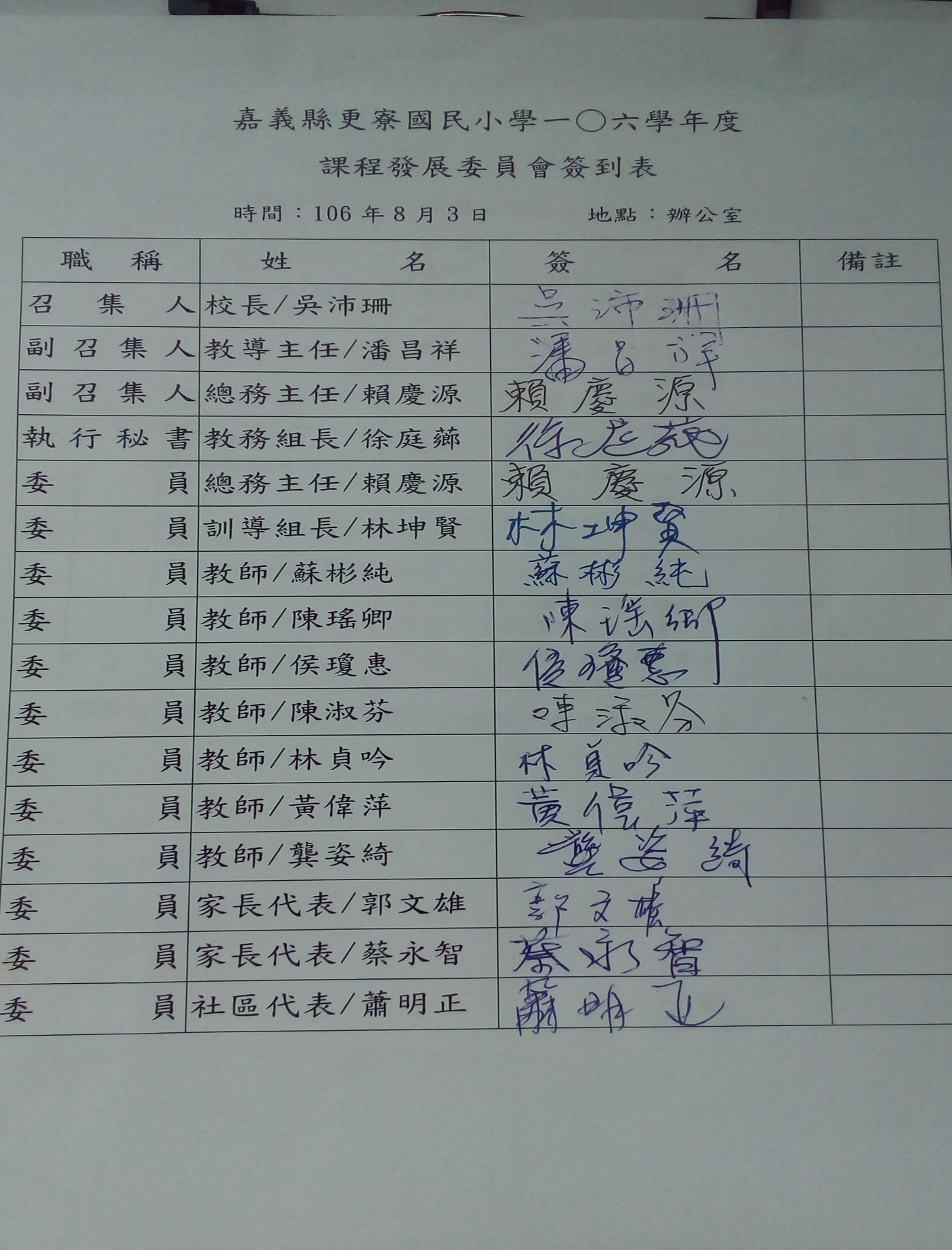 嘉義縣六腳鄉更寮國民小學一○六學年度課程發展委員會會議記錄更寮國小 106學年度身心障礙學生需求填報 第一部分更寮國小 106學年度身心障礙學生需求填報 第二部分更寮國小 106學年度身心障礙學生需求填報 第三部分更寮國小 106學年度身心障礙學生需求填報 第四部分更寮國小 106學年度身心障礙學生需求填報 第五部分更寮國小 106學年度身心障礙學生需求填報 第六部分承辦人：　　　　　　　　　　主任：　　　　　　　　　　校長：檢核項目及重點檢核項目及重點是否備  註學校課程發展與規劃本計畫是否通過課程發展委員會審核？ˇ通過審核日期：106年8月3日學校課程發展與規劃課程發展委員會及各領域小組是否依預定工作進度執行？ˇ附校務會議提案議決課發會組成方式記錄學校課程發展與規劃學校社區資源特色是否配合領域或課程主題運用？ˇ學校課程發展與規劃學習節數分配表是否逐項填妥並符合規定比例？ˇ附校務會議提案議決記錄學校課程發展與規劃學習節數一覽表若有非學習節數是否勾選學生自由參加並檢附家長同意書ˇ學校課程發展與規劃教科書選用或自編一覽表是否逐項填妥？ˇ學校課程發展與規劃教學進度總表是否逐項填妥？ˇ應包含所有領域（含國小第一學年前10週注音符號課程）及彈性學習節數課程內容進度。學校課程發展與規劃是否妥善規劃學校本位課程評鑑？ˇ評鑑相關應用表格自行留存備查。學校課程發展與規劃學校是否為混齡教學實施學校ˇ依據本縣國民小學偏遠及小型學校混齡教學實施計畫辦理學校課程發展與規劃有特教生學校是否規劃特殊教育課程計畫？ˇ設特教班/資優班學校依特殊教育課程計畫範例填寫；未設班學校但有特教生，至嘉義縣特教資訊網-特殊需求網站填報。學習領域各學習領域課程計畫是否逐項填妥？ˇ使用教育部審定教材者填妥附件八即可；自編教材之學習領域至少應包含本學期學習目標、教學期程、領域及議題能力指標、主題或單元活動內容、節數、使用教材、評量方式、補充說明等（請參考附件九）。學習領域同一學習階段內教科書更換版本時，是否已於計畫內列入新舊版本差異需銜接之內容？ˇ沒有在同一學習階段內更換版本學習領域評量週與總複習週是否已編列進度內容？ˇ學習領域是否依據部訂進程使用能力指標？ˇ學習領域資訊倫理或素養是否融入相關領域中課程計畫ˇ學習領域學校是否依混齡教學計畫實施混齡教學？ˇ填『是』者，請勾選下列選項健康與體育領域（ 一~六 年級）生活領域（一~二 年級）藝術與人文領域（三~六 年級）綜合領域（一~六 年級）□彈性課程（    年級）□其他（    年級）學習領域是否規劃校本英語分段能力指標ˇ配合嘉教五讚計畫學習領域計畫內容如屬自編、改編者，是否以粗體字標示？ˇ彈性學習節數所有規劃項目內涵是否均呈現於課程計畫中？ˇ彈性學習節數如學校本位課程或社團活動等屬自編性質者，非領域課程，請參考附件十二。例如：語文領域補救教學、數學領域補救教學、英文會話等彈性學習節數彈性學習節數課程計畫是否逐項填妥？ˇ彈性學習節數如學校本位課程或社團活動等屬自編性質者，非領域課程，請參考附件十二。例如：語文領域補救教學、數學領域補救教學、英文會話等彈性學習節數是否規劃補救教學時間？ˇ彈性學習節數如學校本位課程或社團活動等屬自編性質者，非領域課程，請參考附件十二。例如：語文領域補救教學、數學領域補救教學、英文會話等彈性學習節數彈性課程若進行補救教學，是否在【課程名稱】欄填寫「○○領域補救教學」ˇ同上重大政策、議題每學期任一年級安排書法課程至少4節或辦理書法社團活動10次以上。ˇ重大政策、議題每學期是否規劃實施性別平等教育相關課程或活動至少4小時ˇ重大政策、議題每學年是否規劃至少有4小時以上之性侵害犯罪防治教育課程ˇ重大政策、議題每學年是否規劃在正式課程外實施4小時以上家庭教育課程及活動ˇ重大政策、議題每學期是否規劃2小時以上之家庭暴力防治課程ˇ重大政策、議題每年是否辦理環境教育4小時ˇ重大政策、議題每學年是否規劃三到七年級學生實施資訊教育32-36節ˇ重大政策、議題每學年至少實施4小時全民國防教育融入現行課程中實施教學ˇ重大政策、議題國中二年級每學年是否實施3小時法治教育國中學校填寫，國小勿填重大政策、議題9年級國中會考後至畢業典禮前之學習活動規劃國中學校務必填寫，國小勿填其他課程計畫是否依規定製作電子檔案及編輯成冊？ˇ(毋須裝訂，請用長尾夾夾住即可，以利審查後抽換)學校類型偏遠地區(海區)班級數6班6班6班校址嘉義縣六腳鄉更寮村19號電話(05)3796309傳真(05)3705945網址http://www.gles.cyc.edu.tw/http://www.gles.cyc.edu.tw/http://www.gles.cyc.edu.tw/http://www.gles.cyc.edu.tw/http://www.gles.cyc.edu.tw/校長吳沛珊E-mailgles@mail.cyc.edu.twgles@mail.cyc.edu.twgles@mail.cyc.edu.tw教導主任潘昌祥E-mailpan.sc7685@msa.hinet.netpan.sc7685@msa.hinet.netpan.sc7685@msa.hinet.net教職員工數14人14人14人14人14人班級數(含特教)66666學生數(含特教)4141414141分析向度S﹙優勢﹚W﹙劣勢﹚O﹙機會點﹚T﹙威脅點﹚S﹙行動策略﹚校園環境1.校園綠地多、樹木多，良好的學習環境2.學生人數少，易於管理。 3.校地廣大，學生活動空間充足。1.學區人口流  失，班級學生銳減。2.學生人數少，校園整潔不易維護。1.小班小校之  教育理念易於落實。2每位學生都能有展現自己的機會。1.學校位於農  村，社區發展潛力有待提昇。2.整體新生兒  人數逐年銳  減。1.發展學校特  色，爭取社區認同。2.精緻教學，發揮小校特  長。3.運用各項行銷策略，增加入學人數。教學設施1.教室充足，專科教室設備齊全。2.班班有E化教學設備。1.部份校舍老  舊、規畫較難符合需求2.閒置空間較多，需妥善處理。1.家長、社區非常關心學校，常有經費補助。2.充實教學設備，符合教學趨勢。1.校舍大、設備多，維護經費不足2.部分設備老舊，面臨淘汰更新。 1.爭取經費，  經營閒置空  間。2.建立有效的管理機制，充分利用場地設備。師資結構1.教師教育理念  新，教學認真。2.大部分教師取得碩士學位、有活力，能配合學校積極創新。1.專任教師皆  為行政人員兼任，教無法依專長排課。2.學校較偏遠，特色課程專任教師較難找。1.教師進修機  意願高，在職進修人數多。2. 所有教師都參加教師專業發展評鑑。1.無純科任教  師，學校特色較難發揮2.新興議題多，教師工  作壓力大。1.辦理各種研  習、提供經驗分享協助教師成長。學生特質1.學生純樸、可塑性高。2.棒球隊高度自我管理，能發揮影響作用。1.單親、隔代教養、外配家庭不少，學生有學習  落差。1.學生各項表現以及體育方面近期表現佳。1.經濟不景  氣，弱勢學生比例增加。1.加強課輔、補救教學，提升學生基本能力。2.爭取獎助學  金、社會救助以協助學生。家長期望1.家長會運作正  常，能協助校務發展。2. 班親會組織健全，能協助班級教學。1.家長社經落  差大，造成學生文化落差。1.社會觀念改  變，家長參與校務日趨熱絡。 1.家長大多務  農，工作忙碌，易於疏忽家庭教育。1.提供親職教  育，協助家長成長。2.健全家長組織，促進家長參與。社區特性1.校友經常支援學校。2.社區領導人物多年付出，協助校務經營。 1.社區參與意  願不高，參與人數較少2.地方民眾對於學校經營意見分歧，不易整合。1.學校設施與  場地開放，與社區互動頻繁。2.以辦學績效  爭取地方認同。1.欠缺新血加  入，服務項目難以擴大。1.主動邀請社區參與，營造雙贏情境2.改變義工招募策略，鼓勵社區參與。3.多利用社  區多功能學習中心，提供社區及學生豐富的學習資源。學校特色1.積極推動棒球 及各項社團活 動，獲得校內外肯定。2.重視學生體能，加強推動全校師生體適能活動。1.部分家長擔心影響學生課業，影響教師指導士氣。1.多參與表演及比賽，增加學生觀摩機會，以拓展視野。2.利用親職教育溝通家長觀念，宣導多元智慧觀念。3.用教學績效爭取專款經費。1.位處偏遠，表演或比賽經費支出龐大，不勝負荷。2.指導教師身兼多重角色及業務，無法專心指導及訓練時間不足。1.申請公部門和社會團體的計畫經費。2.展現各項特色的學習成果。資源類別資源項目適用年級適用領域或課程主題人力資源運用家長導護志工、故事媽媽1-6生活與綜合課程、安全教育人力資源運用長庚大學推動健康與營養1-4健康與體育領域、食品安全人力資源社區領袖的影響力，協助推動1-6生活與綜合領域物力資源蕃茄產銷班，了解農作物生產3-6自然領域、有機作物、食品安全物力資源社區信仰中心的慶典和儀式活動1-6社會領域、本位課程物力資源古林基督教長老教會1-6社會領域、生活領域財力資源教育部棒球訓練計畫經費3-6健康與體育財力資源張丁和教育基金會3-6英語領域財力資源嘉聯益基金會1-6語文領域、數學領域人文資源創價學會1-6藝文領域人文資源古林基督教長老教會1-6生活與綜合領域人文資源保安宮宗教活動1-6生活與綜合領域106學年度重要教育工作納入課程規劃實施情形（請視實際情形自行增列，內容須與各年級彈性學習節數或領域課程計畫相符）納入課程規劃實施情形（請視實際情形自行增列，內容須與各年級彈性學習節數或領域課程計畫相符）納入課程規劃實施情形（請視實際情形自行增列，內容須與各年級彈性學習節數或領域課程計畫相符）納入課程規劃實施情形（請視實際情形自行增列，內容須與各年級彈性學習節數或領域課程計畫相符）備   註106學年度重要教育工作學期年級彈性學習節數或領域別週次備   註實施書法課程或活動上3、4、5、6彈性學習節數1-21每週一堂書法實施書法課程或活動下3、4、5、6彈性學習節數1-20每週一堂書法環境教育上1生活、數學、綜合4、8、9、11、12每學年至少4小時環境教育下1生活2、10、14每學年至少4小時環境教育上2生活4每學年至少4小時環境教育下2生活2每學年至少4小時環境教育上3自然與生活科技、綜合活動2.3.9.10每學年至少4小時環境教育下3社會2.3.8.9每學年至少4小時環境教育上4語文領域(國語)2.3.4每學年至少4小時環境教育下4語文領域(閩南語)3.4.5每學年至少4小時環境教育上5社會1每學年至少4小時環境教育下5自然與生活科技3每學年至少4小時環境教育上6語文領域(國語)1.3.4每學年至少4小時環境教育下6綜合領域4.5.6每學年至少4小時性別平等教育上1綜合、數學1、2、5、6每學期至少4小時性別平等教育下1健體、生活2、3、4每學期至少4小時性別平等教育上2綜合1、2每學期至少4小時性別平等教育下2健體2每學期至少4小時性別平等教育上3綜合活動1.2.3.4每學期至少4小時性別平等教育下3綜合活動、社會5.6.11.15每學期至少4小時性別平等教育上4數學領域  綜合領域2.3.4.7.8.18每學期至少4小時性別平等教育下4社會領域3.9.12.15.16.20每學期至少4小時性別平等教育上5綜合活動1-2每學期至少4小時性別平等教育下5綜合活動13-14每學期至少4小時性別平等教育上6數學領域1.2.4.5.6.7每學期至少4小時性別平等教育下6語文領域(閩南語)1.2.3.4.11.12.13每學期至少4小時性侵害犯罪防治課程上1健體16、17、18每學期至少2小時性侵害犯罪防治課程下1綜合、健體3、4、5每學期至少2小時性侵害犯罪防治課程上2健體17每學期至少2小時性侵害犯罪防治課程下2綜合3每學期至少2小時性侵害犯罪防治課程上3社會4.5.6.7每學期至少2小時性侵害犯罪防治課程下3綜合活動1.2.3.4每學期至少2小時性侵害犯罪防治課程上4社會領域7.8.9每學期至少2小時性侵害犯罪防治課程下4綜合領域2.3.4每學期至少2小時性侵害犯罪防治課程上5綜合活動9每學期至少2小時性侵害犯罪防治課程下5綜合活動17每學期至少2小時性侵害犯罪防治課程上6健體領域12.13.14每學期至少2小時性侵害犯罪防治課程下6綜合領域7.16.17每學期至少2小時家政教育課程上1數學、生活8、15、18每學年至少4小時家政教育課程下1健體、綜合12、13、15每學年至少4小時家政教育課程上2生活15每學年至少4小時家政教育課程下2綜合13每學年至少4小時家政教育課程上3語文領域(國語)、社會、綜合活動2.3.4.5每學年至少4小時家政教育課程下3綜合活動5.6.7.15每學年至少4小時家政教育課程上4社會領域10.11.12每學年至少4小時家政教育課程下4綜合領域5.6.7每學年至少4小時家政教育課程上5健康與體育8每學年至少4小時家政教育課程下5綜合活動8每學年至少4小時家政教育課程上6綜合領域13.14每學年至少4小時家政教育課程下6數學領域1.2.6.7.12.16.17每學年至少4小時家庭暴力防治課程上1健體、綜合15、17、18每學年至少4小時家庭暴力防治課程下1健體14、16、17每學年至少4小時家庭暴力防治課程上2健體15每學年至少4小時家庭暴力防治課程下2健體14每學年至少4小時家庭暴力防治課程上3社會2.3.6.7每學年至少4小時家庭暴力防治課程下3綜合活動8.9.10.2每學年至少4小時家庭暴力防治課程上4社會領域13.14.15每學年至少4小時家庭暴力防治課程下4綜合領域8.9.10每學年至少4小時家庭暴力防治課程上5綜合活動10每學年至少4小時家庭暴力防治課程下5健康與體育6每學年至少4小時家庭暴力防治課程上6綜合領域13.14.15.16每學年至少4小時家庭暴力防治課程下6健體領域6.12每學年至少4小時全民國防教育上1健體、綜合12、13、14每學年實施4小時全民國防教育下1健體、綜合15、12、14每學年實施4小時全民國防教育上2健體12每學年實施4小時全民國防教育下2健體15每學年實施4小時全民國防教育上3綜合活動1.2.4.6每學年實施4小時全民國防教育下3健康與體育2.3.4.5每學年實施4小時全民國防教育上4綜合領域1.2.4.6每學年實施4小時全民國防教育下4健體領域3.4.5每學年實施4小時全民國防教育上5健康與體育7每學年實施4小時全民國防教育下5社會7每學年實施4小時全民國防教育上6社會領域5.6每學年實施4小時全民國防教育下6藝術與人文領域11.12.13.14.15每學年實施4小時資訊教育上3、4、5、6彈性學習節數1-20每週一堂資訊課資訊教育下3、4、5、6彈性學習節數1-20每週一堂資訊課高齡教育高齡教育高齡教育上11生活生活1融入課程或外加活動融入課程或外加活動融入課程或外加活動高齡教育高齡教育高齡教育下11綜合綜合1融入課程或外加活動融入課程或外加活動融入課程或外加活動高齡教育高齡教育高齡教育上22生活生活1融入課程或外加活動融入課程或外加活動融入課程或外加活動高齡教育高齡教育高齡教育下22綜合綜合1融入課程或外加活動融入課程或外加活動融入課程或外加活動高齡教育高齡教育高齡教育上33健康與體育健康與體育5.6融入課程或外加活動融入課程或外加活動融入課程或外加活動高齡教育高齡教育高齡教育下33綜合活動綜合活動11.12融入課程或外加活動融入課程或外加活動融入課程或外加活動高齡教育高齡教育高齡教育上44健體領域健體領域5.6融入課程或外加活動融入課程或外加活動融入課程或外加活動高齡教育高齡教育高齡教育下44綜合領域綜合領域11.12融入課程或外加活動融入課程或外加活動融入課程或外加活動高齡教育高齡教育高齡教育上55綜合活動綜合活動11融入課程或外加活動融入課程或外加活動融入課程或外加活動高齡教育高齡教育高齡教育下55健康與體育健康與體育13融入課程或外加活動融入課程或外加活動融入課程或外加活動高齡教育高齡教育高齡教育上66社會領域社會領域17.18融入課程或外加活動融入課程或外加活動融入課程或外加活動高齡教育高齡教育高齡教育下66綜合領域綜合領域1.2融入課程或外加活動融入課程或外加活動融入課程或外加活動資訊倫理或素養資訊倫理或素養資訊倫理或素養上11綜合綜合3融入資訊課程或其他相關領域中實施融入資訊課程或其他相關領域中實施融入資訊課程或其他相關領域中實施資訊倫理或素養資訊倫理或素養資訊倫理或素養下11綜合綜合4融入資訊課程或其他相關領域中實施融入資訊課程或其他相關領域中實施融入資訊課程或其他相關領域中實施資訊倫理或素養資訊倫理或素養資訊倫理或素養上22綜合綜合3融入資訊課程或其他相關領域中實施融入資訊課程或其他相關領域中實施融入資訊課程或其他相關領域中實施資訊倫理或素養資訊倫理或素養資訊倫理或素養下22綜合綜合4融入資訊課程或其他相關領域中實施融入資訊課程或其他相關領域中實施融入資訊課程或其他相關領域中實施資訊倫理或素養資訊倫理或素養資訊倫理或素養上33資訊課程資訊課程1.17.18融入資訊課程或其他相關領域中實施融入資訊課程或其他相關領域中實施融入資訊課程或其他相關領域中實施資訊倫理或素養資訊倫理或素養資訊倫理或素養下33資訊課程資訊課程1.2.15融入資訊課程或其他相關領域中實施融入資訊課程或其他相關領域中實施融入資訊課程或其他相關領域中實施資訊倫理或素養資訊倫理或素養資訊倫理或素養上44彈性學習(資訊)彈性學習(資訊)10.11融入資訊課程或其他相關領域中實施融入資訊課程或其他相關領域中實施融入資訊課程或其他相關領域中實施資訊倫理或素養資訊倫理或素養資訊倫理或素養下44彈性學習(資訊)彈性學習(資訊)9.10融入資訊課程或其他相關領域中實施融入資訊課程或其他相關領域中實施融入資訊課程或其他相關領域中實施資訊倫理或素養資訊倫理或素養資訊倫理或素養上55資訊資訊13融入資訊課程或其他相關領域中實施融入資訊課程或其他相關領域中實施融入資訊課程或其他相關領域中實施資訊倫理或素養資訊倫理或素養資訊倫理或素養下55資訊資訊14融入資訊課程或其他相關領域中實施融入資訊課程或其他相關領域中實施融入資訊課程或其他相關領域中實施資訊倫理或素養資訊倫理或素養資訊倫理或素養上66彈性學習(資訊)彈性學習(資訊)1.2.4.5.6.14融入資訊課程或其他相關領域中實施融入資訊課程或其他相關領域中實施融入資訊課程或其他相關領域中實施資訊倫理或素養資訊倫理或素養資訊倫理或素養下66彈性學習(資訊)彈性學習(資訊)2.4.7.15融入資訊課程或其他相關領域中實施融入資訊課程或其他相關領域中實施融入資訊課程或其他相關領域中實施海洋教育海洋教育海洋教育上11生活生活5配合相關節日辦理海洋教育宣導配合相關節日辦理海洋教育宣導配合相關節日辦理海洋教育宣導海洋教育海洋教育海洋教育下11綜合綜合9配合相關節日辦理海洋教育宣導配合相關節日辦理海洋教育宣導配合相關節日辦理海洋教育宣導海洋教育海洋教育海洋教育上22生活生活5配合相關節日辦理海洋教育宣導配合相關節日辦理海洋教育宣導配合相關節日辦理海洋教育宣導海洋教育海洋教育海洋教育下22綜合綜合9配合相關節日辦理海洋教育宣導配合相關節日辦理海洋教育宣導配合相關節日辦理海洋教育宣導海洋教育海洋教育海洋教育上33綜合活動、語文領域(國語)綜合活動、語文領域(國語)9.12配合相關節日辦理海洋教育宣導配合相關節日辦理海洋教育宣導配合相關節日辦理海洋教育宣導海洋教育海洋教育海洋教育下33自然與生活科技自然與生活科技6.11配合相關節日辦理海洋教育宣導配合相關節日辦理海洋教育宣導配合相關節日辦理海洋教育宣導海洋教育海洋教育海洋教育上44語文領域(國語)語文領域(國語)5.6配合相關節日辦理海洋教育宣導配合相關節日辦理海洋教育宣導配合相關節日辦理海洋教育宣導海洋教育海洋教育海洋教育下44語文領域(國語)語文領域(國語)9.10配合相關節日辦理海洋教育宣導配合相關節日辦理海洋教育宣導配合相關節日辦理海洋教育宣導海洋教育海洋教育海洋教育上55健康與體育健康與體育5配合相關節日辦理海洋教育宣導配合相關節日辦理海洋教育宣導配合相關節日辦理海洋教育宣導海洋教育海洋教育海洋教育下55社會社會4配合相關節日辦理海洋教育宣導配合相關節日辦理海洋教育宣導配合相關節日辦理海洋教育宣導海洋教育海洋教育海洋教育上66自然與生活科技領域自然與生活科技領域3.4.5配合相關節日辦理海洋教育宣導配合相關節日辦理海洋教育宣導配合相關節日辦理海洋教育宣導海洋教育海洋教育海洋教育下66自然與生活科技領域自然與生活科技領域11.12配合相關節日辦理海洋教育宣導配合相關節日辦理海洋教育宣導配合相關節日辦理海洋教育宣導家政教育家政教育家政教育上11數學、生活數學、生活9、19二到四年級每學年4節， 五到六年級每學年24節，融入於綜合活動領域中執行。二到四年級每學年4節， 五到六年級每學年24節，融入於綜合活動領域中執行。二到四年級每學年4節， 五到六年級每學年24節，融入於綜合活動領域中執行。家政教育家政教育家政教育下11健體、綜合健體、綜合12、16二到四年級每學年4節， 五到六年級每學年24節，融入於綜合活動領域中執行。二到四年級每學年4節， 五到六年級每學年24節，融入於綜合活動領域中執行。二到四年級每學年4節， 五到六年級每學年24節，融入於綜合活動領域中執行。家政教育家政教育家政教育上22數學數學5二到四年級每學年4節， 五到六年級每學年24節，融入於綜合活動領域中執行。二到四年級每學年4節， 五到六年級每學年24節，融入於綜合活動領域中執行。二到四年級每學年4節， 五到六年級每學年24節，融入於綜合活動領域中執行。家政教育家政教育家政教育下22健體健體12二到四年級每學年4節， 五到六年級每學年24節，融入於綜合活動領域中執行。二到四年級每學年4節， 五到六年級每學年24節，融入於綜合活動領域中執行。二到四年級每學年4節， 五到六年級每學年24節，融入於綜合活動領域中執行。家政教育家政教育家政教育上33綜合活動綜合活動5.6.7.8二到四年級每學年4節， 五到六年級每學年24節，融入於綜合活動領域中執行。二到四年級每學年4節， 五到六年級每學年24節，融入於綜合活動領域中執行。二到四年級每學年4節， 五到六年級每學年24節，融入於綜合活動領域中執行。家政教育家政教育家政教育下33綜合活動、社會綜合活動、社會7.8.9二到四年級每學年4節， 五到六年級每學年24節，融入於綜合活動領域中執行。二到四年級每學年4節， 五到六年級每學年24節，融入於綜合活動領域中執行。二到四年級每學年4節， 五到六年級每學年24節，融入於綜合活動領域中執行。家政教育家政教育家政教育上44綜合領域綜合領域5.7.8二到四年級每學年4節， 五到六年級每學年24節，融入於綜合活動領域中執行。二到四年級每學年4節， 五到六年級每學年24節，融入於綜合活動領域中執行。二到四年級每學年4節， 五到六年級每學年24節，融入於綜合活動領域中執行。家政教育家政教育家政教育下44數學領域數學領域8.9.10二到四年級每學年4節， 五到六年級每學年24節，融入於綜合活動領域中執行。二到四年級每學年4節， 五到六年級每學年24節，融入於綜合活動領域中執行。二到四年級每學年4節， 五到六年級每學年24節，融入於綜合活動領域中執行。家政教育家政教育家政教育上55綜合活動綜合活動14-17二到四年級每學年4節， 五到六年級每學年24節，融入於綜合活動領域中執行。二到四年級每學年4節， 五到六年級每學年24節，融入於綜合活動領域中執行。二到四年級每學年4節， 五到六年級每學年24節，融入於綜合活動領域中執行。家政教育家政教育家政教育下55綜合活動綜合活動2-5二到四年級每學年4節， 五到六年級每學年24節，融入於綜合活動領域中執行。二到四年級每學年4節， 五到六年級每學年24節，融入於綜合活動領域中執行。二到四年級每學年4節， 五到六年級每學年24節，融入於綜合活動領域中執行。家政教育家政教育家政教育上66綜合領域綜合領域5.6.13.14.15.16二到四年級每學年4節， 五到六年級每學年24節，融入於綜合活動領域中執行。二到四年級每學年4節， 五到六年級每學年24節，融入於綜合活動領域中執行。二到四年級每學年4節， 五到六年級每學年24節，融入於綜合活動領域中執行。家政教育家政教育家政教育下66綜合領域綜合領域3.4.5.6.8.9.10.11二到四年級每學年4節， 五到六年級每學年24節，融入於綜合活動領域中執行。二到四年級每學年4節， 五到六年級每學年24節，融入於綜合活動領域中執行。二到四年級每學年4節， 五到六年級每學年24節，融入於綜合活動領域中執行。人權教育人權教育人權教育上11數學、健體數學、健體1、2、3、5將人權教育融入七大學習領域課程中至少1個相關領域。將人權教育融入七大學習領域課程中至少1個相關領域。將人權教育融入七大學習領域課程中至少1個相關領域。人權教育人權教育人權教育下11綜合綜合7將人權教育融入七大學習領域課程中至少1個相關領域。將人權教育融入七大學習領域課程中至少1個相關領域。將人權教育融入七大學習領域課程中至少1個相關領域。人權教育人權教育人權教育上22健體健體5將人權教育融入七大學習領域課程中至少1個相關領域。將人權教育融入七大學習領域課程中至少1個相關領域。將人權教育融入七大學習領域課程中至少1個相關領域。人權教育人權教育人權教育下22綜合綜合7將人權教育融入七大學習領域課程中至少1個相關領域。將人權教育融入七大學習領域課程中至少1個相關領域。將人權教育融入七大學習領域課程中至少1個相關領域。人權教育人權教育人權教育上33社會社會8.9.10將人權教育融入七大學習領域課程中至少1個相關領域。將人權教育融入七大學習領域課程中至少1個相關領域。將人權教育融入七大學習領域課程中至少1個相關領域。人權教育人權教育人權教育下33綜合活動綜合活動9.10.13.14將人權教育融入七大學習領域課程中至少1個相關領域。將人權教育融入七大學習領域課程中至少1個相關領域。將人權教育融入七大學習領域課程中至少1個相關領域。人權教育人權教育人權教育上44數學領域數學領域5.6將人權教育融入七大學習領域課程中至少1個相關領域。將人權教育融入七大學習領域課程中至少1個相關領域。將人權教育融入七大學習領域課程中至少1個相關領域。人權教育人權教育人權教育下44綜合領域綜合領域13.14將人權教育融入七大學習領域課程中至少1個相關領域。將人權教育融入七大學習領域課程中至少1個相關領域。將人權教育融入七大學習領域課程中至少1個相關領域。人權教育人權教育人權教育上55社會社會2將人權教育融入七大學習領域課程中至少1個相關領域。將人權教育融入七大學習領域課程中至少1個相關領域。將人權教育融入七大學習領域課程中至少1個相關領域。人權教育人權教育人權教育下55社會社會5將人權教育融入七大學習領域課程中至少1個相關領域。將人權教育融入七大學習領域課程中至少1個相關領域。將人權教育融入七大學習領域課程中至少1個相關領域。人權教育人權教育人權教育上66社會領域社會領域13.14將人權教育融入七大學習領域課程中至少1個相關領域。將人權教育融入七大學習領域課程中至少1個相關領域。將人權教育融入七大學習領域課程中至少1個相關領域。人權教育人權教育人權教育下66綜合領域綜合領域8.9.10.11將人權教育融入七大學習領域課程中至少1個相關領域。將人權教育融入七大學習領域課程中至少1個相關領域。將人權教育融入七大學習領域課程中至少1個相關領域。品德教育上上1綜合、彈性閱讀綜合、彈性閱讀666將品德教育融入七大學習領域課程中至少1個相關領域。品德教育下下1生活、彈性閱讀生活、彈性閱讀18、8、9、1018、8、9、1018、8、9、10將品德教育融入七大學習領域課程中至少1個相關領域。品德教育上上2綜合綜合666將品德教育融入七大學習領域課程中至少1個相關領域。品德教育下下2生活生活181818將品德教育融入七大學習領域課程中至少1個相關領域。品德教育上上3綜合活動綜合活動10.11.1210.11.1210.11.12將品德教育融入七大學習領域課程中至少1個相關領域。品德教育下下3健康與體育健康與體育6.7.86.7.86.7.8將品德教育融入七大學習領域課程中至少1個相關領域。品德教育上上4綜合領域綜合領域10.11.1210.11.1210.11.12將品德教育融入七大學習領域課程中至少1個相關領域。品德教育下下4健體領域健體領域6.7.86.7.86.7.8將品德教育融入七大學習領域課程中至少1個相關領域。品德教育上上5綜合活動綜合活動191919將品德教育融入七大學習領域課程中至少1個相關領域。品德教育下下5綜合活動綜合活動666將品德教育融入七大學習領域課程中至少1個相關領域。品德教育上上6綜合領域綜合領域8.9.10.11.128.9.10.11.128.9.10.11.12將品德教育融入七大學習領域課程中至少1個相關領域。品德教育下下6健體領域健體領域3.4.63.4.63.4.6將品德教育融入七大學習領域課程中至少1個相關領域。學校願景健康 快樂 溫馨 卓越健康 快樂 溫馨 卓越健康 快樂 溫馨 卓越健康 快樂 溫馨 卓越健康 快樂 溫馨 卓越健康 快樂 溫馨 卓越健康 快樂 溫馨 卓越健康 快樂 溫馨 卓越核心概念品味更寮品味更寮健康人生健康人生多元認同多元認同快樂學習快樂學習學校主題三品--品德、語文、科學三品--品德、語文、科學要活就要動要活就要動文化探索文化探索多元展能多元展能課程內涵閱讀深耕閱讀深耕快樂運動快樂運動吾愛吾家吾愛吾家知行合一知行合一實施週次上、下學期上、下學期2、3、42、3、411、12、1311、12、1317、18、2017、18、20實施年級年級主題﹙或單元活動名稱﹚配合實施時間（註明○○領域或彈性學習節數）年級主題﹙或單元活動名稱﹚配合實施時間年級主題﹙或單元活動名稱﹚配合實施時間年級主題﹙或單元活動名稱﹚配合實施時間一繪本花園彈性學習節數(閱讀)一、我會照顧自己健體*2二、甜蜜的家庭本土語言*25-1我長大了綜合*2二童話童畫彈性學習節數(閱讀)三、樂活運動家健康*2三、來阮兜坐本土*2五、環保生活家綜合*2三閱讀、悅讀彈性學習節數(閱讀)揮棒玩球樂健體*3台灣好風光國語*5我會快樂學習社會*3四我愛閱讀彈性學習節數(閱讀)一、逗陣來玩球健體*2四、畫我家鄉藝文*2三、擁抱自然綜合*4五開卷有益彈性學習節數(閱讀)3-1跑跳變化多健體*3我的家人我的家臺灣的地形閱讀*1社會*3參、音樂的禮讚藝文*2六語文天地彈性學習節數(閱讀)2-3側翻好身手健體*2文化與傳承社會*3學習天地綜合*2學習領域        年級學習領域        年級學習領域        年級學習領域        年級一二三四五六七八九語文本國語文國語文國語文554455語文本國語文閩南語閩南語111111語文本國語文客家語客家語語文本國語文原住民語原住民語語文英語英語英語2222健康與體育健康與體育健康與體育健康與體育223333數學數學數學數學333344生活課程社會社會社會77333   3生活課程藝術與人文藝術與人文藝術與人文773333生活課程自然與生活科技自然與生活科技自然與生活科技773333綜合活動綜合活動綜合活動綜合活動223333領域學習節數合計領域學習節數合計領域學習節數合計綱要規定節數202025252727282830領域學習節數合計領域學習節數合計領域學習節數合計學校實際節數202025252727彈性學習節數彈性學習節數彈性學習節數綱要規定節數2-42-43-63-63-63-64-64-63-5彈性學習節數彈性學習節數彈性學習節數學校實際節數336655每週學習總節數每週學習總節數每週學習總節數綱要規定節數22-2422-2428-3128-3130-3330-3332-3432-3433-35每週學習總節數每週學習總節數每週學習總節數學校實際節數232331313232項目(節)校名與年級                                                                                                                                                                                                                                                      項目(節)校名與年級                                                                                                                                                                                                                                                      項目(節)校名與年級                                                                                                                                                                                                                                                      領域學習節數(A)領域學習節數(A)領域學習節數(A)領域學習節數(A)領域學習節數(A)領域學習節數(A)領域學習節數(A)領域學習節數(A)領域學習節數(A)彈性學習節數(B)學習總節數(C=A+B)課程發展委員會通過日期項目(節)校名與年級                                                                                                                                                                                                                                                      項目(節)校名與年級                                                                                                                                                                                                                                                      項目(節)校名與年級                                                                                                                                                                                                                                                      語文語文語文數學生活生活生活健康與
體育綜合活動彈性學習節數(B)學習總節數(C=A+B)課程發展委員會通過日期項目(節)校名與年級                                                                                                                                                                                                                                                      項目(節)校名與年級                                                                                                                                                                                                                                                      項目(節)校名與年級                                                                                                                                                                                                                                                      國語文本土
語言英語數學社會藝術與人文自然與科技健康與
體育綜合活動彈性學習節數(B)學習總節數(C=A+B)課程發展委員會通過日期1更寮國小一51377722323106.8.31更寮國小二51377722323106.8.31更寮國小三412333333631106.8.31更寮國小四412333333631106.8.31更寮國小五512433333532106.8.31更寮國小六512433333532106.8.3                          年級學習領域                          年級學習領域                          年級學習領域一年級一年級二年級二年級三年級三年級四年級四年級五年級五年級六年級六年級                          年級學習領域                          年級學習領域                          年級學習領域百分比節數百分比節數百分比節數百分比節數百分比節數百分比節數基本教學節數語文領域語文領域30％630％628％  728％730％830％8基本教學節數數學領域數學領域  15％3 15％312％312％315％415％4基本教學節數生活課程社會35％735％712％312％311％311％3基本教學節數生活課程自然與生活科技35％735％712％312％311％311％3基本教學節數生活課程藝術與人文35％735％712％312％311％311％3基本教學節數健康與體育健康與體育10％210％212％312％311％311％3基本教學節數綜合活動綜合活動10％210％212％312％3 11％3 11％3基本教學節數小計小計100％20100％20100％25100％25100％27100％27彈性節數彈性節數彈性節數333366665555合計（領域及彈性課程總節數）合計（領域及彈性課程總節數）合計（領域及彈性課程總節數）232323233131313132323232說明欄說明欄說明欄依據教育部95年5月24日台國（二）字第0950075748B號令修正「九年一貫課程實施要點」，國民小學一、二年級語文領域學習節數得併同生活課程學習節數彈性實施之。三至六年級英語及原住民語併入語文領域，提高語文領域節數比例，依學校課程發展委員會決議，規劃適當之學習活動併入綜合活動領域節數。依據教育部95年5月24日台國（二）字第0950075748B號令修正「九年一貫課程實施要點」，國民小學一、二年級語文領域學習節數得併同生活課程學習節數彈性實施之。三至六年級英語及原住民語併入語文領域，提高語文領域節數比例，依學校課程發展委員會決議，規劃適當之學習活動併入綜合活動領域節數。依據教育部95年5月24日台國（二）字第0950075748B號令修正「九年一貫課程實施要點」，國民小學一、二年級語文領域學習節數得併同生活課程學習節數彈性實施之。三至六年級英語及原住民語併入語文領域，提高語文領域節數比例，依學校課程發展委員會決議，規劃適當之學習活動併入綜合活動領域節數。依據教育部95年5月24日台國（二）字第0950075748B號令修正「九年一貫課程實施要點」，國民小學一、二年級語文領域學習節數得併同生活課程學習節數彈性實施之。三至六年級英語及原住民語併入語文領域，提高語文領域節數比例，依學校課程發展委員會決議，規劃適當之學習活動併入綜合活動領域節數。依據教育部95年5月24日台國（二）字第0950075748B號令修正「九年一貫課程實施要點」，國民小學一、二年級語文領域學習節數得併同生活課程學習節數彈性實施之。三至六年級英語及原住民語併入語文領域，提高語文領域節數比例，依學校課程發展委員會決議，規劃適當之學習活動併入綜合活動領域節數。依據教育部95年5月24日台國（二）字第0950075748B號令修正「九年一貫課程實施要點」，國民小學一、二年級語文領域學習節數得併同生活課程學習節數彈性實施之。三至六年級英語及原住民語併入語文領域，提高語文領域節數比例，依學校課程發展委員會決議，規劃適當之學習活動併入綜合活動領域節數。依據教育部95年5月24日台國（二）字第0950075748B號令修正「九年一貫課程實施要點」，國民小學一、二年級語文領域學習節數得併同生活課程學習節數彈性實施之。三至六年級英語及原住民語併入語文領域，提高語文領域節數比例，依學校課程發展委員會決議，規劃適當之學習活動併入綜合活動領域節數。依據教育部95年5月24日台國（二）字第0950075748B號令修正「九年一貫課程實施要點」，國民小學一、二年級語文領域學習節數得併同生活課程學習節數彈性實施之。三至六年級英語及原住民語併入語文領域，提高語文領域節數比例，依學校課程發展委員會決議，規劃適當之學習活動併入綜合活動領域節數。依據教育部95年5月24日台國（二）字第0950075748B號令修正「九年一貫課程實施要點」，國民小學一、二年級語文領域學習節數得併同生活課程學習節數彈性實施之。三至六年級英語及原住民語併入語文領域，提高語文領域節數比例，依學校課程發展委員會決議，規劃適當之學習活動併入綜合活動領域節數。依據教育部95年5月24日台國（二）字第0950075748B號令修正「九年一貫課程實施要點」，國民小學一、二年級語文領域學習節數得併同生活課程學習節數彈性實施之。三至六年級英語及原住民語併入語文領域，提高語文領域節數比例，依學校課程發展委員會決議，規劃適當之學習活動併入綜合活動領域節數。依據教育部95年5月24日台國（二）字第0950075748B號令修正「九年一貫課程實施要點」，國民小學一、二年級語文領域學習節數得併同生活課程學習節數彈性實施之。三至六年級英語及原住民語併入語文領域，提高語文領域節數比例，依學校課程發展委員會決議，規劃適當之學習活動併入綜合活動領域節數。依據教育部95年5月24日台國（二）字第0950075748B號令修正「九年一貫課程實施要點」，國民小學一、二年級語文領域學習節數得併同生活課程學習節數彈性實施之。三至六年級英語及原住民語併入語文領域，提高語文領域節數比例，依學校課程發展委員會決議，規劃適當之學習活動併入綜合活動領域節數。學習領域        年級學習領域        年級學習領域        年級一二三四五六七八九語文本國語文國語文康軒南一南一翰林康軒翰林語文本國語文閩南語真平真平真平真平真平真平語文本國語文客家語語文本國語文原住民語語文英語英語何嘉仁何嘉仁何嘉仁翰林健康與體育健康與體育健康與體育康軒康軒康軒康軒康軒康軒數學數學數學南一南一康軒南一南一康軒生活課程社會社會康軒康軒康軒南一康軒康軒生活課程藝術與人文藝術與人文康軒康軒康軒康軒康軒康軒生活課程自然與生活科技自然與生活科技康軒康軒康軒康軒康軒康軒綜合活動綜合活動綜合活動康軒康軒康軒康軒康軒康軒資訊教育資訊教育資訊教育巨岩巨岩巨岩巨岩週次日期學  校行事曆學 習 領 域（20）學 習 領 域（20）學 習 領 域（20）學 習 領 域（20）學 習 領 域（20）學 習 領 域（20）彈性學習節數（3）彈性學習節數（3）彈性學習節數（3）週次日期學  校行事曆語文語文數學（3）(南一) 生活課程   (7)(南一)（混齡教學，3節）綜合活動( 2  )(康軒   )（混齡教學，2節）健康與體育 （2） (康軒)（混齡教學，2節）數學補救教學（一）（1）陶笛（二）（1）閱讀（三）（1）週次日期學  校行事曆國語(5)(康軒)本土語言(閩南語)（ 1 ）（真平）數學（3）(南一) 生活課程   (7)(南一)（混齡教學，3節）綜合活動( 2  )(康軒   )（混齡教學，2節）健康與體育 （2） (康軒)（混齡教學，2節）數學補救教學（一）（1）陶笛（二）（1）閱讀（三）（1）學期學習目標學期學習目標學期學習目標1.能正確認念、拼讀及書寫注音符號。2.能注意聽並聽得準確。3.能用完整語句口述事情並回答問題。4.能養成良好的書寫姿勢，並養成保持整潔的書寫習慣。5.能讀懂課文內容，了解文章的大意。(一)能了解禮貌的重要，並學會念唱課文。(二)學會各種閩南語問候語的說法並發音正確。(三)能知道各種禮貌用語的應用時機並實踐於日常生活中。1.透過具體物的操作，認識0～10的說、讀、寫和做數。2.透過具體物的比較，理解長度的意義和概念，並比較直線與曲線的長度。3.在具體情境中，能解決10以內各數的合成和分解問題。1.學習解決班級問題的方法，並能確實實踐，以增進班級同學間的和樂相處,2.從舊經驗出發，察覺水會變色，並了解變色的原因,3.從影子遊戲與創作過程中學習與人合作、遵守約定及注意安全,4.認識住家附近的公共場所及其使用方式,5 1.分享和他人合作的經驗，並了解團隊合作的好處；從合作的經驗中，體會團隊合作有助於達成共同目的；主動協助並關懷小組成員,2.覺察自己在班級中的行為表現；覺察自己在家庭中的行為表現；比較自己在班級與家庭中行為表現的異同。,1.認識六大類食物，進而建立均衡飲食之觀念，並教導學生養成潔牙的好習慣,2.透過情境教學及身體活動，鼓勵學生自我悅納，肯定自己，喜歡別人,3.介紹運動準備注意事項，並教導學生學會操作繩索、跑步、跳躍的動作要領,1.透過具體物的操作，認識0～10的說、讀、寫和做數。2.透過具體物的比較，理解長度的意義和概念，並比較直線與曲線的長度。3.在具體情境中，能解決10以內各數的合成和分解問題。1. 培養觀察與模仿能力。2. 透過演唱與肢體活動體驗不同的節奏。3. 欣賞陶笛樂曲引發習奏濤笛的動機。4. 欣賞樂曲感受音色變化。1.透過閱讀，掌握基本的閱讀技巧。2..能以完整的句子說出觀察到的事物。18/30-9/2●8/29-9/4友善校園週●歡迎新鮮人●週三進修、行事曆、總體課程計畫上網備查●班級教學活動與規劃轉知家長●母語日宣導（每週三）●書包減重宣導●狂犬病防治宣導可愛的動物／一、貓咪【生涯發展教育】1-1-1-1,1-1-1-2,1-1-1-3,2-1-2-1,2-1-2-2,3-1-1-1,4-1-3-1,5-1-2咱來去讀冊1、來去讀冊(1)第1單元數到10◎人權教育N-1-01和樂在一起／第1課 我願為大家服務
【高齡教育】
2-2, 2-3, 3-2,4-1一起來合作／1.環境整潔一起來1-1-2-1,3-1-2【性別平等教育】一、健康行動家／1．護牙好習慣　2．潔牙大行動 1-1-4,7-1-1,7-1-2第1單元數到10◎人權教育N-1-01準備週繪本導讀29/3-9/9●9/10補9/16的課●9/8召開校務會議、性別平等教育委員會、家庭教育小組會議●本土教育宣導可愛的動物／二、鵝寶寶【家政教育】1-1-1-1,1-1-1-2,1-1-1-3,2-1-2-1,2-1-2-2,3-1-1-5,4-1-3-1,5-1-2咱來去讀冊1、來去讀冊(1)第1單元數到10◎人權教育N-1-01和樂在一起／第2課 大家都是好朋友
2-1,3-1,4-2,4-3一起來合作／1.環境整潔一起來1-1-2-1,3-1-2 【性別平等教育】一、健康行動家／2．潔牙大行動　　　3．早餐健康吃1-1-4,2-1-3,7-1-1第1單元數到10◎人權教育N-1-01陶笛介紹繪本導讀39/10-9/16●9/15-9/18中秋節●水域安全宣導宣導●全校含氟漱口水使用●辦理健康檢查及寄生蟲檢查可愛的動物／三、河馬和河狸【家政教育】1-1-1-1,1-1-1-2,1-1-1-3,2-1-1-7,2-1-2-1,2-1-2-2,3-1-2-4,4-1-3-1,5-1-2-2咱來去讀冊1、來去讀冊(1)第1單元數到10◎人權教育N-1-01和樂在一起／第2課 大家都是好朋友
1-1,4-1一起來合作／2.齊心協力來合作3-1-2【資訊倫理或素養】一、健康行動家／4．飲食大原則2-1-3第1單元數到10◎人權教育N-1-01陶笛保養繪本閱讀49/17-9/23●補救教學、夜光天使、兒福社團、游泳課程開始●家庭教育宣導●家長大會暨親師日●複合式校園災害避難逃生示範演練快樂的一年級／四、笑嘻嘻【環境教育】1-1-1-1,1-1-1-2,1-1-1-3,2-1-2-1,2-1-2-2,3-1-2-1,4-1-3-1,5-1-2咱來去讀冊2、鉛筆盒仔(1)第2單元比長短◎環境教育◎人權教育N-1-08S-1-01S-1-03奇妙的水／第1課 生活中的水
【環境教育】2-1,4-1,5-1一起來合作／2.齊心協力來合作3-1-2一、健康行動家／5．吃得對　長得好　　2-1-1第2單元比長短◎環境教育◎人權教育N-1-08S-1-01S-1-03六孔指法繪本閱讀59/24-9/30●家庭暴力防治法宣導●教育優先區說明會●寄生蟲檢查●一年級口腔衛生、含氟漱口水宣導快樂的一年級／五、翹翹板【人權教育】1-1-1-1,1-1-1-2,1-1-1-3,2-1-2-1,2-1-2-2,3-1-2-3,4-1-3-1,5-1-7-1咱來去讀冊2、鉛筆盒仔(1)第3單元分與合◎性別平等教育◎家政教育N-1-02奇妙的水／第1課 生活中的水【海洋教育】1-1,2-1,5-1好時機  好行為／1.行為大發現1-1-2二、安全動起來／1．運動安全有一套     【人權教育】3-1-1,3-1-3,3-1-4,4-1-5,5-1-2第3單元分與合◎性別平等教育◎家政教育N-1-02音階練習繪本閱讀610/1-10/7●資訊倫理或素養宣導●10/5永慶路跑●雙十節系列活動快樂的一年級／六、謝謝老師【生涯發展教育】1-1-1-1,1-1-1-2,1-1-1-32-1-2-1,2-1-2-2,3-1-1-4,4-1-1-2,5-1-2-2咱來去讀冊2、鉛筆盒仔(1)第3單元分與合◎性別平等教育◎家政教育N-1-02奇妙的水／第2課 水的小秘密
【1-1,1-2,3-3,5-1,5-2好時機  好行為／1.行為大發現1-1-2【品德教育】二、安全動起來／1．我最靈活3-1-1,3-1-3,3-1-4,4-1-5,5-1-2第3單元分與合◎性別平等教育◎家政教育N-1-02運舌與呼吸繪本閱讀710/8-10/14●防災教育宣導●各校模範兒童提報有趣的故事／七、龜兔賽跑【生涯發展教育】1-1-1-1,1-1-1-2,1-1-1-3,2-1-2-1,2-1-2-2,2-1-2-5,3-1-1-5,4-1-1-2,5-1-7-2,6-1-1-4咱來去讀冊2、鉛筆盒仔(1)第4單元順序和多少◎環境教育N-1-01奇妙的水／第2課 水的小秘密
【1-1,1-2,3-3,4-1,5-1好時機  好行為／2.我會怎麼做1-1-2二、安全動起來／3．跑步高手　4．跳出活力3-1-1,3-1-3,3-1-4,4-1-1,4-1-5,5-1-2第4單元順序和多少◎環境教育N-1-01指法練習繪本閱讀810/15-10/21●海洋教育宣導●社會習作、家訪記錄表、聯絡簿調閱有趣的故事／八、拔蘿蔔【生涯發展教育】1-1-1-1,1-1-1-2,1-1-1-3,2-1-2-1,2-1-2-2,3-1-1-6,4-1-1-2,5-1-7-1,6-1-1-2甜蜜的家庭3、心肝仔囝(1)第5單元數到30◎環境教育◎家政教育N-1-01光影好好玩／第1課 陽光和影子
1-1,1-2,5-3好時機  好行為／2.我會怎麼做1-1-2二、安全動起來／5．處理小傷口 1-1-4,5-1-3第5單元數到30◎人權教育◎環境教育◎家政教育N-1-01指法複習繪本閱讀第一次段考評量方式第一次段考評量方式第一次段考評量方式紙筆測驗發表紙筆測驗發表觀察發表觀察發表觀察紙筆測驗發表觀察910/22-10/28●全國能源教育週●家庭教育宣導有趣的故事／九、動物狂歡會【人權教育】1-1-1-1,1-1-1-2,1-1-1-3,1-1-3,2-1-2-1,2-1-2-2,3-1-2-1,4-1-1-2,5-1-2,6-1-1-2甜蜜的家庭3、心肝仔囝(1)第5單元數到30◎環境教育◎家政教育N-1-01光影好好玩／第2課 影子變身秀
1-1,1-2,3-3我的社區生活／1.認識社區機構2-1-3二、安全動起來／6．除臭大師　7．多喝水不憋尿 1-1-4,5-1-3第5單元數到30◎人權教育◎環境教育◎家政教育N-1-01基礎樂理 繪本閱讀1010/29-11/4●交通安全教育宣導有趣的故事／十、快跑小球【家政教育】1-1-1-1,1-1-1-2,1-1-2-1,1-1-2-2,2-1-2-5,3-1-1-7,4-1-1-2,5-1-7-2,6-1-1-4甜蜜的家庭3、心肝仔囝(1)評量週加油小站一光影好好玩／第3課 影子的秘密
1-1,2-1,2-2,2-3我的社區生活／1.認識社區機構2-1-3三、樂活運動家／1．學我練功夫 3-1-1,4-1-1評量週加油小站一基礎樂理 繪本閱讀1111/5-11/11●性別平等教育宣導●消費者保護教育宣導快樂的我／一、做早操【環境教育】1-1-2-2,2-1-1-1,3-1-1-1,4-1-3-1,5-1-2-2,6-1-1-4甜蜜的家庭3、心肝仔囝(1)第6單元加一加N-1-02光影好好玩／第3課 影子的秘密
1-2,3-1,4-3我的社區生活／2.社區資源小達人2-1-3◎環境教育三、樂活運動家／2．魔鏡新創意3-1-4,4-1-1第6單元加一加◎環境教育N-1-02唱譜練習 繪本閱讀1211/12-11/18●防災教育宣導●防溺宣導●游泳課程結束快樂的我／二、吹泡泡【家政教育】1-1-2-2,2-1-2-2,3-1-1-1,4-1-4-4,5-1-2-2,6-1-1-2古錐的動物4、鳥仔(1)第6單元加一加N-1-02住家生活／第1課 上學途中
1-1,3-1,4-1,4-2,5-1我的社區生活／2.社區資源小達人2-1-3 ◎環境教育三、樂活運動家／3．團結力量大　4．命中目標【全民國防教育】3-1-1,3-1-3,3-1-4第6單元加一加◎環境教育N-1-02唱譜練習 繪本閱讀1311/19-11/25●資訊教育宣導●11/24-28全縣學生音樂比賽快樂的我／三、秋千【人權教育】1-1-2-1,2-1-1-3,3-1-1-6,4-1-3-1,5-1-2-2,6-1-2-1古錐的動物4、鳥仔(1)第7單元認識形狀住家生活／第2課 住家附近
2-2,4-1,4-3安全停看聽／1.安全檢查員4-1-2全民國防教育三、樂活運動家／5．拋跑來接球　6．圍圓踢球樂 3-1-3第7單元認識形狀◎環境教育S-1-01S-1-02小蜜蜂繪本閱讀1411/26-12/2●家庭教育宣導
●第二次定期考查快樂的我／四、跳房子【性別平等教育】1-1-2-2,2-1-2-2,3-1-1-8,4-1-1-1,5-1-2,6-1-1-2古錐的動物4、鳥仔(1)第7單元認識形狀住家生活／第3課 讓住家環境更美好
1-3,2-1,4-2,5-2安全停看聽／1.安全檢查員4-1-2全民國防教育四、喜歡自己、珍愛家人／1．成長的變化1-1-1,1-1-2,1-1-3第7單元認識形狀◎環境教育S-1-01S-1-02小蜜蜂繪本閱讀第二次段考評量方式第二次段考評量方式第二次段考評量方式紙筆測驗發表紙筆測驗發表觀察發表觀察發表觀察紙筆測驗發表說話1512/3-12/9●數學習作、家訪記錄表、聯絡簿調閱●校園性侵害性騷擾或性霸凌宣導●兒福社團結束統整活動一／甜蜜的家／五、門開了【家政教育】1-1-3,2-1-2-1,2-1-2-4,2-1-2-5,3-1-1-1,3-1-1-9,4-1-4-4,5-1-2-2,5-1-7-2古錐的動物5、數字歌(1)第8單元減一減與加減應用◎環境教育N-1-02歲末活動／第1課 一年快結束了【家庭教育】
2-2,5-1安全停看聽／2.安全我最行4-1-2四、喜歡自己、珍愛家人／2．欣賞特別的我【家庭暴力防治課程】6-1-1第8單元減一減與加減應用◎環境教育N-1-02布榖繪本閱讀1612/10-12/16●兒童及少年性交易防制教育宣導甜蜜的家／五、門開了／六、我們的家【家政教育】【環境教育】1-1-3,2-2-2-1,3-1-1-1,4-1-4-4,5-1-2-2,6-1-1-1古錐的動物5、數字歌(1)第8單元減一減與加減應用◎環境教育N-1-02歲末活動／第2課 溫暖過冬天1-1,2-1,4-1,5-3安全停看聽／2.安全我最行4-1-2四、喜歡自己、珍愛家人／3．我真的很不錯　4．肯定自己1-1-1,1-1-2,1-1-3,6-1-1【性侵害犯罪防治課程】第8單元減一減與加減應用◎環境教育N-1-02布榖繪本閱讀1712/17-12/23●防災教育宣導甜蜜的家／六、我們的家／七、爬山【環境教育】1-1-1,2-1-1-3,3-1-1-1,4-1-1-2,5-1-2-2,6-1-2-1古錐的動物5、數字歌(1)第8單元減一減與加減應用◎環境教育N-1-02歲末活動／第3課 耶誕鈴聲響1-2,2-3,5-1環保生活家／1.愛護校園4-1-4【家庭暴力防治課程】四、喜歡自己、珍愛家人／5．關愛家人【性侵害犯罪防治課程】6-1-2第8單元減一減與加減應用◎環境教育N-1-02河水繪本分享1812/24-12/30●12/31-1/2元旦●拒菸拒檳宣導●元旦主題活動●各學習領域進度檢討甜蜜的家／七、爬山／八、新年【環境教育】【家政教育】1-1-1,2-1-2-2,3-1-1-1,4-1-1-2,5-1-2-2,6-1-2-1古錐的動物5、數字歌(1)第9單元讀鐘表◎環境教育◎人權教育N-1-11歲末活動／第4課 分享心意1-3,3-1,4-1【家庭教育】
環保生活家／1.愛護校園4-1-4【家庭暴力防治課程】四、喜歡自己、珍愛家人／6．你說我聽6【性侵害犯罪防治課程】-1-2第9單元讀鐘表◎環境教育◎人權教育N-1-11河水繪本分享1912/31-1/6●環境教育宣導甜蜜的家／八、新年【家政教育】1-1-1,2-1-2-2,3-1-1-1,4-1-1-2,5-1-2-2,6-1-2-1傳統念謠──一放雞(1)第9單元讀鐘表N-1-11米食大探索／第1課 米食集合嘍2-2,3-1,3-3,4-1,5-1◎家政教育環保生活家／2.環保新生活4-1-4 五、圓來真有趣／1．我是小圓球　2．身體變成圓 3-1-1,3-1-4第9單元讀鐘表◎環境教育◎人權教育N-1-11小星星繪本分享201/7-1/13●性侵害防治教育宣導●期末課發會暨各領域課程統整活動二【環境教育】1-1-1-2,2-1-2-3,4-1-1-1,5-1-1,5-1-3-1,6-1-2歡喜來過年──舊曆過年／節慶故事(1)加油小站二米食大探索／第2課  創意飯糰3-3,3-3,3-2,4-1,4-3,5-1,5-2環保生活家／2.環保新生活4-1-4 五、圓來真有趣／2．身體變成圓　3．大圓和小圓 3-1-1加油小站二小星星繪本分享211/14-1/20●作文調閱、家訪記錄表、聯絡簿調閱●藥物濫用及毒品防治宣導●校園環境大掃除●第三次定期考查●1/19休業式統整活動二【環境教育】1-1-1-2,2-1-2-3,4-1-1-1,5-1-1,5-1-3-1,6-1-2歡喜來過年──舊曆過年／節慶故事(1)休業式米食大探索／第3課  珍惜米製品2-2,2-3,3-2,4-1,5-4,環保生活家／2.環保新生活4-1-4 五、圓來真有趣／4．圍圓來跳舞 3-1-1,3-1-4休業式期末發表繪本分享11/22~1/24春天／一、北風【環境教育】【生涯發展教育】1-1-2-2 ,2-1-2-4,3-1-3-2,4-1-4-3,5-1-2,6-1-2-1歡喜去學校  1.學校的運動埕(1)第1單元數到50N-1-01小小生活家／第1課  開學我最棒2-2,2-3,3-2,4-1,5-4,服務與助人／1.服務小天使3-1-3【高齡教育】一、我的好夥伴／1．我想交朋友6-1-3,6-1-4第1單元數到50N-1-01準備週音階練習繪本說故事第三次段考評量方式第三次段考評量方式第三次段考評量方式紙筆測驗發表紙筆測驗發表觀察發表觀察發表觀察紙筆測驗發表說話週次日期學  校行事曆學 習 領 域（20）學 習 領 域（20）學 習 領 域（20）學 習 領 域（20）學 習 領 域（20）學 習 領 域（20）彈性學習節數（3）彈性學習節數（3）彈性學習節數（3）彈性學習節數（3）週次日期學  校行事曆語文語文數學（3 ）( 南一 ) 生活課程   (7 )( 康軒 )（混齡教學，3節）綜合活動( 2  )(康軒)（混齡教學，2節）健康與體育  （ 2  ）(康軒 )（混齡教學，2節）數學補救教學（一）（1）數學補救教學（一）（1）陶笛（二）（1）閱讀（三）（1）週次日期學  校行事曆國語(5)(康軒)本土語言(閩南語) （1）( 真平)數學（3 ）( 南一 ) 生活課程   (7 )( 康軒 )（混齡教學，3節）綜合活動( 2  )(康軒)（混齡教學，2節）健康與體育  （ 2  ）(康軒 )（混齡教學，2節）數學補救教學（一）（1）數學補救教學（一）（1）陶笛（二）（1）閱讀（三）（1）學期學習目標學期學習目標學期學習目標1.能從天氣的變化，細心觀察大自然的變化，感受到春天已經來到身邊。2.能知道雨的形成，並發揮想像力，感受大自然的美妙與神奇。3.啟發孩子和朋友相處的方法，一起分享，一起合作，建立人與人親密的關係。(一)學會第一課課文和字詞運用。(二)學習學校場所的閩南語說法，並進行語詞運用。(三)學會和學校場所相關的歇後語。1.透過具體物的操作，認識 50 以內的數，進行 5 個一數、10 個一數的數數活動，並學習使用1 元、5 元和 10 元的錢幣。2.能透過操作活動，解決和為18以內的加法問題，並用算式記錄解題的過程和結果。1.關心生活環境中整潔與收納的問題，透過實際的活動提出改善,2.從實際操作中發現磁鐵的問題，學習解決的方法，並澄清對磁鐵特性的理解,3.運用習得的磁鐵知識，發揮創意，設計獨特好玩的磁鐵玩具或遊戲,1.積極參與班級事務，主動幫助他人；培養並增強行善服務的動機；透過活動感受助人與被幫助的價值；分享助人、服務的經驗與感受,2.從活動進行的歷程中，了解團隊需要合作的原因；了解團隊合作可達成共同的目的；在與團隊成員合作時能互相幫忙、彼此關懷,1.了解如何與人相處，並在參與遊戲或比賽時，能遵守團體規範,2.認識簡單的全身性活動，並養成規律的運動習慣，保持良好體適能,3.維護舒適的生活環境、愛護生態環境，並能演練舞獅遊戲活動與基本動作,1.透過具體物的操作，認識 50 以內的數，進行 5 個一數、10 個一數的數數活動，並學習使用1 元、5 元和 10 元的錢幣。2.能透過操作活動，解決和為18以內的加法問題，並用算式記錄解題的過程和結果。1.透過具體物的操作，認識 50 以內的數，進行 5 個一數、10 個一數的數數活動，並學習使用1 元、5 元和 10 元的錢幣。2.能透過操作活動，解決和為18以內的加法問題，並用算式記錄解題的過程和結果。1.培養觀察與模仿能力。2. 透過演唱與肢體活動體驗不同的節奏。3. 欣賞陶笛樂曲引發習奏濤笛的動機。1.選擇適合的注音讀物，培養良好的閱讀習慣和態度。2.運用敘述性的描寫技巧，發展語文表達能力。122/21-2/24●期初校務會議●安全宣導●期初大掃除●本土教育宣導●週三進修、行事曆、總體課程計畫上網備查春天／二、春天來了【環境教育】1-1-5-3,2-1-1-8,3-1-3-2,4-1-1-3,5-1-2-2,6-1-1-1歡喜去學校  1.學校的運動埕(1)第1單元數到50N-1-01小小生活家／開學我最棒【環境教育】
2-2, 2-3, 3-2,4-1服務與助人／1.服務小天使3-1-3一、我的好夥伴／2．如何交朋友【性別平等教育】【6-1-3,6-1-4第1單元數到50N-1-01第1單元數到50N-1-01音階練習繪本說故事32/25-3/3●友善校園週●2/25-2/28和平紀念日●班級教學活動內容與規劃轉知家長●水域安全宣導宣導春天／三、新的計畫【家政教育】【生涯發展教育】1-1-2-2,2-1-2-4,3-1-1-8,4-1-4-3,5-1-2,6-1-2-1,6-1-6歡喜去學校  1.學校的運動埕(1)第2單元18以內的加法◎環境教育A-1-02N-1-02小小生活家／美好的環境2-1,3-1,4-2,4-3【性別平等教育】服務與助人／2.我的助人存摺3-1-3【性侵害犯罪防治課程】一、我的好夥伴／3．快樂踩疊包 3-1-3,3-1-4第2單元18以內的加法◎環境教育A-1-02N-1-02第2單元18以內的加法◎環境教育A-1-02N-1-02運舌與呼吸繪本說故事43/4-3/10●家庭教育宣導春天／四、花開的聲音【環境教育】1-1-6,2-1-1-3,3-1-1-8,4-1-1-1,5-1-7-2,6-1-2-2歡喜去學校  1.學校的運動埕(1)第2單元18以內的加法◎環境教育A-1-02N-1-02小小生活家／美好的環境2-1,4-1,5-1, 【性別平等教育】服務與助人／2.我的助人存摺3-1-3【資訊倫理或素養】一、我的好夥伴／4．小球輕鬆玩 3-1-3,3-1-4【性侵害犯罪防治課程】第2單元18以內的加法◎環境教育A-1-02N-1-02第2單元18以內的加法◎環境教育A-1-02N-1-02指法練習繪本說故事53/11-3/17●兒福社團、夜光天使專案、補救教學開始●家庭暴力防治法宣導春天／統整活動一／下雨了／五、作夢的雲【環境教育】1-1-2-2,2-1-2-4,3-1-1-1,4-1-4-4,5-1-2-2,6-1-2-2二、彩色的春天   2.鳥鼠食菝仔(1)第3單元長度◎人權教育N-1-08小小磁鐵真神奇／第1課  磁鐵吸住什麼?
1-1,2-1,5-1,合作力量大／1.大家一起做3-1-2一、我的好夥伴／5．小小打擊王 3-1-3,3-1-4【性侵害犯罪防治課程】第3單元長度◎人權教育N-1-08第3單元長度◎人權教育N-1-08基礎樂理繪本與品格63/18-3/24●103年教育優先區計畫檢討會●資訊倫理或素養宣導下雨了／五、作夢的雲／六、小雨滴【環境教育】【海洋教育】1-1-1-3,2-1-2-2,3-1-1-7,5-1-2,6-1-1-2二、彩色的春天   2.鳥鼠食菝仔(1)第4單元18以內的減法◎環境教育N-1-08小小磁鐵真神奇／第1課  磁鐵吸住什麼?第2課  磁鐵好好玩
【1-1,2-1,5-1,合作力量大／1.大家一起做3-1-2二、運動有活力／1．創意鐘擺 3-1-1,3-1-3第4單元18以內的減法◎環境教育N-1-08第4單元18以內的減法◎環境教育N-1-08唱譜練習繪本與品格73/25-3/31●篩檢疑似生長遲滯學生●第一次定期考查下雨了／六、小雨滴／七、妹妹的紅雨鞋【環境教育】【海洋教育】【性別平等教育】二、彩色的春天   2.鳥鼠食菝仔第4單元18以內的減法◎環境教育N-1-08小小磁鐵真神奇／第2課  磁鐵好好玩
1-1,1-2,3-3,5-1,5-2合作力量大／2.兒童同歡慶3-1-2【人權教育】二、運動有活力／2．拍毽自由行 3-1-1,3-1-3第4單元18以內的減法◎環境教育N-1-08第4單元18以內的減法◎環境教育N-1-08噢！蘇珊娜繪本與品格第一次段考評量方式第一次段考評量方式第一次段考評量方式紙筆測驗發表紙筆測驗發表觀察發表觀察發表觀察紙筆測驗紙筆測驗發表實踐84/1-4/7●4/1-4/4春假●防災教育宣導●海洋教育宣導下雨了／七、妹妹的紅雨鞋／八、七彩的虹【性別平等教育】【環境教育】二、彩色的春天   3.美麗的學校(1)第5單元圖形和形體◎環境教育S-1-02和小動物做朋友／第1課 親近小動物
1-1,1-2,5-3,合作力量大／2.兒童同歡慶3-1-2二、運動有活力／3．快樂玩飛盤 3-1-1,3-1-3第5單元圖形和形體◎環境教育S-1-02第5單元圖形和形體◎環境教育S-1-02噢！蘇珊娜繪本與品格94/8-4/14●家庭教育宣導●家庭暴力防治法宣導下雨了／八、七彩的虹／統整活動二【環境教育】二、彩色的春天   3.美麗的學校(1)第5單元圖形和形體◎環境教育S-1-02和小動物做朋友／第1課 親近小動物
1-1,1-2,3-3,戶外的世界／1.歡樂校園4-1-3【海洋教育】二、運動有活力／4．我會擲飛盤3-1-1,3-1-4第5單元圖形和形體◎環境教育S-1-02第5單元圖形和形體◎環境教育S-1-02黑人舞曲繪本與品格104/15-4/21●調查國中小增減班●交通安全教育宣導好朋友／九、斑文鳥和小山雀【性別平等教育】二、彩色的春天   3.美麗的學校(1)加油小站一和小動物做朋友／第2課 愛護小動物1-1,2-1,2-2,2-3【環境教育】戶外的世界／1.歡樂校園4-1-3二、運動有活力／5．追風跑步走   3-1-1,3-1-4加油小站一加油小站一黑人舞曲繪本與品格114/22-4/28●性別平等教育宣導●第55屆科展現場複審好朋友／十、和你在一起【環境教育】1-1-2-2,2-1-1-8,3-1-1-8,4-1-4-4,5-1-2,6-1-1-2二、彩色的春天   3.美麗的學校(1)第6單元幾月幾日◎環境教育N-1-11彩色的世界／第1課 色彩大發現
1-2,3-1,4-3,戶外的世界／2.走向戶外4-1-3二、運動有活力／6．接龍又接力3-1-1,3-1-4第6單元幾月幾日◎環境教育N-1-11第6單元幾月幾日◎環境教育N-1-11掀起你的蓋頭來繪本與品格124/29-5/5●防災教育宣導●寄發新生入學通知好朋友／十一、綠池白鵝【性別平等教育】【環境教育】1-1-4,2-1-1-1,3-1-4-3,4-1-1-1,5-1-2-2,6-1-2三、我的身軀   4.小弟(1)第6單元幾月幾日◎環境教育N-1-11彩色的世界／第2課 色彩會說話
1-1,3-1,4-1,4-2,5-1,戶外的世界／2.走向戶外4-1-3【全民國防教育】三、舒適的環境／1．社區尋寶　2．動手愛家園【家政教育】7-1-2,7-1-4,7-1-5第6單元幾月幾日◎環境教育N-1-11第6單元幾月幾日◎環境教育N-1-11掀起你的蓋頭來繪本與品格135/6-5/12●資訊教育宣導好朋友／十二、第一張生日卡片【性別平等教育】1-1-2-2,2-1-2-5,3-1-1-11,4-1-4-6,5-1-2,6-1-3-2三、我的身軀   4.小弟(1)第7單元數到100N-1-01彩色的世界／第3課 色彩大集合
2-2,4-1,4-3,愛護環境我最行／1.讓環境更美好4-1-4【家庭教育課程】三、舒適的環境／3．假日好休閒　4．旅遊要規畫 4-1-2,5-1-2第7單元數到100N-1-01第7單元數到100N-1-01捉泥鰍繪本與品格145/13-5/19●核定國中小班級數●第二次定期考查●家庭教育宣導好朋友／統整活動三／快樂時光／十三、扮家家【性別平等教育】【人權教育】1-1-2-1,2-1-3-1,3-1-1-7,3-1-3-2,4-1-1-3,6-1-1-4,6-1-3-2三、我的身軀   4.小弟(1)第7單元數到100N-1-01雨天生活變化多／第1課 雨來了1-3,2-1,4-2,5-2【環境教育】
愛護環境我最行／1.讓環境更美好4-1-4【全民國防教育】三、舒適的環境／5．野餐的選擇　6．野外安全【家庭暴力防治課程 】2-1-4,5-1-3第7單元數到100N-1-01第7單元數到100N-1-01捉泥鰍繪本與品格第二次段考評量方式第二次段考評量方式第二次段考評量方式紙筆測驗發表紙筆測驗發表觀察發表觀察發表觀察發表觀察紙筆測驗發表實踐155/20-5/26●國語習作、家訪簿、聯絡簿、自省札記調閱●校園性侵害性騷擾或性霸凌宣導快樂時光／十三、扮家家／十四、到海邊玩【性別平等教育】【人權教育】【海洋教育】【環境教育】1-1-2-2,2-1-1-1,3-1-3-2,4-1-1-1,5-1-2,6-1-2-2三、我的身軀   5.我的身軀(1)第7單元數到100N-1-01雨天生活變化多／第2課 雨天的發現2-2,5-1愛護環境我最行／2.小小綠色生活家4-1-4【家庭教育課程】三、舒適的環境／7．親近大自然　8．珍惜地球資源【全民國防教育】7-1-5第7單元數到100N-1-01第7單元數到100N-1-01送別繪本與親子165/27-6/2●兒童及少年性交易防制教育宣導●教科書評選會議快樂時光／十四、到海邊玩／十五、摺紙【海洋教育】【環境教育】【性別平等教育】【生涯發展教育】1-1-2-2,2-1-2-4,3-1-1-1,4-1-4-4,5-1-7-3,6-1-1-1三、我的身軀   5.我的身軀(1)第8單元二位數的加減◎環境教育◎家政教育N-1-02雨天生活變化多／第2課 雨天的發現2-2,5-1愛護環境我最行／2.小小綠色生活家4-1-4【家政教育】四、保健小學堂／1．疾病不要來 7-1-1【家庭暴力防治課程 】第8單元二位數的加減◎環境教育◎家政教育N-1-02第8單元二位數的加減◎環境教育◎家政教育N-1-02送別繪本與親子176/3-6/9●補救教學9月篩選測驗●作文調閱●防災教育宣導●應屆畢業生定期考查快樂時光／十五、摺紙／十六、我是小主人【性別平等教育】【生涯發展教育】【家政教育】【生涯發展教育】1-1-2-2,2-1-1-2,3-1-1-12,4-1-1-1,5-1-2,6-1-2-1三、我的身軀   5.我的身軀(1)第8單元二位數的加減◎環境教育◎家政教育N-1-02雨天生活變化多／第3課 雨停了1-1,2-1,4-1,5-3文化風土情／1.生活大不同3-1-4四、保健小學堂／2．症狀大集合　3．出遊「藥」注意 5-1-4,7-1-1【家庭暴力防治課程 】第8單元二位數的加減◎環境教育◎家政教育N-1-02第8單元二位數的加減◎環境教育◎家政教育N-1-02綜合吹奏繪本與親子186/10-6/16●拒菸拒檳宣導●下學期教科書需求填報●國小畢業典禮快樂時光／十六、我是小主人【家政教育】【生涯發展教育】5-1-7-2,6-1-3三、我的身軀   5.我的身軀(1)第9單元做紀錄◎環境教育D-1-01我要升三年級了／第1課  成長的足跡
【品德教育】1-2,2-3,5-1,文化風土情／1.生活大不同3-1-4五、小水滴旅行／1．跳躍的水滴3-1-1,3-1-4第9單元做紀錄◎環境教育D-1-01第9單元做紀錄◎環境教育D-1-01綜合吹奏繪本與親子196/17-6/23●環境教育宣導快樂時光／統整活動四5-1-4-1,6-1-2-2傳統念謠～阿財天頂跋落來(1)第9單元做紀錄◎環境教育D-1-01我要升三年級了／第2課 大家的回顧展 第3課 期待新生活1-3,3-1,4-1,文化風土情／2.文化嘉年華3-1-4五、小水滴旅行／2．溪流到大海 3-1-1,3-1-3第9單元做紀錄◎環境教育D-1-01第9單元做紀錄◎環境教育D-1-01綜合吹奏繪本與親子206/24-6/30●性侵害防治教育宣導●藥物濫用及毒品防治宣導●擬暑假工作計畫●暑假生活須知、安全宣導第三次定期考查快樂時光／統整活動四2-1-2-3,3-1-3-1歡喜來過節～清明節／節慶故事(1)評量週休業式加油小站二我要升三年級了／第3課 期待新生活2-2,3-1,3-3,4-1,5-1文化風土情／2.文化嘉年華3-1-4五、小水滴旅行／2．溪流到大海 3-1-1,3-1-3評量週休業式加油小站二評量週休業式加油小站二綜合吹奏繪本與親子第三次段考評量方式第三次段考評量方式第三次段考評量方式紙筆測驗發表紙筆測驗發表觀察發表觀察發表觀察發表觀察紙筆測驗發表親子發表週次日期學  校行事曆學 習 領 域（20）學 習 領 域（20）學 習 領 域（20）學 習 領 域（20）學 習 領 域（20）學 習 領 域（20）彈性學習節數（3）彈性學習節數（3）彈性學習節數（3）週次日期學  校行事曆語文語文數學（3）(南一) 生活課程   (7)(康軒)（混齡教學，3節）綜合活動( 2  )(康軒   )（混齡教學，2節）健康與體育 （2） (康軒)（混齡教學，2節）數學補救教學（一）（1）陶笛（二）（1）閱讀（三）（1）週次日期學  校行事曆國語(5)(南一)本土語言(閩南語)（ 1 ）（真平）數學（3）(南一) 生活課程   (7)(康軒)（混齡教學，3節）綜合活動( 2  )(康軒   )（混齡教學，2節）健康與體育 （2） (康軒)（混齡教學，2節）數學補救教學（一）（1）陶笛（二）（1）閱讀（三）（1）學期學習目標學期學習目標學期學習目標1.用完整語句表達「成長」的喜悅。2.用心觀察事物，感受外界事物的現象。3.有規畫自己生活作息的能力。4.瞭解故事的發展過程及含意。5.認識「童詩」的寫作形式。(一)認識不同昆蟲並學會吟唱第一課課文。(二)學會常見昆蟲的閩南語說法，並發音正確。(三)學會和昆蟲有關的歇後語。(四)認識各種不同的植物，並學會吟唱第二課課文。1.透過生活情境的操作認識公分，能用公分刻度尺測量線段的長度，並畫出指定長度的線段。2.透過生活情境，用直式計算解決被減數在200以內的減法問題，並運用加減互逆關係進行加法、減法的驗算與解題。 1.學習解決班級問題的方法，並能確實實踐，以增進班級同學間的和樂相處,2.從舊經驗出發，察覺水會變色，並了解變色的原因,3.從影子遊戲與創作過程中學習與人合作、遵守約定及注意安全,4.認識住家附近的公共場所及其使用方式,5 1.分享和他人合作的經驗，並了解團隊合作的好處；從合作的經驗中，體會團隊合作有助於達成共同目的；主動協助並關懷小組成員,2.覺察自己在班級中的行為表現；覺察自己在家庭中的行為表現；比較自己在班級與家庭中行為表現的異同。,1.認識六大類食物，進而建立均衡飲食之觀念，並教導學生養成潔牙的好習慣,2.透過情境教學及身體活動，鼓勵學生自我悅納，肯定自己，喜歡別人,3.介紹運動準備注意事項，並教導學生學會操作繩索、跑步、跳躍的動作要領,1透過生活情境的操作認識公分，能用公分刻度尺測量線段的長度，並畫出指定長度的線段。2.透過生活情境，用直式計算解決被減數在200以內的減法問題，並運用加減互逆關係進行加法、減法的驗算與解題。1. 培養觀察與模仿能力。2. 透過演唱與肢體活動體驗不同的節奏。3. 欣賞陶笛樂曲引發習奏濤笛的動機。4. 欣賞樂曲感受音色變化。1.透過閱讀，掌握基本的閱讀技巧。2..能以完整的句子說出觀察到的事物。18/30-9/2●8/29-9/4友善校園週●歡迎新鮮人●週三進修、行事曆、總體課程計畫上網備查●班級教學活動與規劃轉知家長●母語日宣導（每週三）●書包減重宣導●狂犬病防治宣導第壹單元快樂的成長第一課小時候1-1-31-1-44-1-1-24-1-1-35-1-15-1-25-1-35-1-4-15-1-75-1-2-25-1-4-25-1-7-16-1-16-1-1-16-1-2-16-1-3-1美麗的世界1.狗蟻(1)1-1-1能1-1-21-1-31-1-52-1-1。2-1-43-1-11-1-1-1第1單元數到300N-1-01和樂在一起／第1課 我願為大家服務
【高齡教育】
2-2, 2-3, 3-2,4-1一起來合作／1.環境整潔一起來1-1-2-1,3-1-2【性別平等教育】一、健康行動家／1．護牙好習慣　2．潔牙大行動 1-1-4,7-1-1,7-1-2第1單元數到300N-1-01準備週唐詩導讀29/3-9/9●9/10補9/16的課●9/8召開校務會議、性別平等教育委員會、家庭教育小組會議●本土教育宣導第壹單元快樂的成長第二課我長大了1-3-14-3-15-3-15-3-3-15-3-4-45-3-55-3-5-25-3-3-25-3-8-36-3-3-16-3-16-3-2-36-3-4-1美麗的世界1.狗蟻(1)1-1-1。1-1-21-1-31-1-52-1-1 2-1-22-1-7。4-1-1健康與體育3-1-1 自然與生活科技1-1-1-第1單元數到300N-1-01和樂在一起／第2課 大家都是好朋友
2-1,3-1,4-2,4-3一起來合作／1.環境整潔一起來1-1-2-1,3-1-2 【性別平等教育】一、健康行動家／2．潔牙大行動　　　3．早餐健康吃1-1-4,2-1-3,7-1-1第1單元數到300N-1-01陶笛介紹唐詩導讀39/10-9/16●9/15-9/18中秋節●水域安全宣導宣導●全校含氟漱口水使用●辦理健康檢查及寄生蟲檢查第壹單元快樂的成長第三課小種子1-3-14-3-15-3-15-3-3-15-3-4-45-3-55-3-5-25-3-3-25-3-8-36-3-3-16-3-16-3-2-36-3-4-1美麗的世界1狗蟻(1)1-1-11-1-21-1-3 1-1-52-1-24-1-1 健康與體育3-1-1 自然與生活科技1-1-1-1第1單元數到300N-1-01和樂在一起／第2課 大家都是好朋友
1-1,4-1一起來合作／2.齊心協力來合作3-1-2【資訊倫理或素養】一、健康行動家／4．飲食大原則2-1-3第1單元數到300N-1-01陶笛保養剪報導讀49/17-9/23●補救教學、夜光天使、兒福社團、游泳課程開始●家庭教育宣導●家長大會暨親師日●複合式校園災害避難逃生示範演練語文天地一4-1-4-34-1-1-14-1-1-24-1-1-35-1-12-1-12-1-22-1-2-43-1-13-1-3-26-1-6美麗的世界2.玉蘭花(1)1-1-2 1-1-31-1-52-1-12-1-2 2-1-42-1-74-1-1 健康與體育3-1-1 綜合活動1-1-1自然與生活科技3-1-0-1第2單元二位數的加法N-1-02N-1-03奇妙的水／第1課 生活中的水
【環境教育】2-1,4-1,5-1一起來合作／2.齊心協力來合作3-1-2一、健康行動家／5．吃得對　長得好　　2-1-1第2單元二位數的加法N-1-02N-1-03六孔指法剪報導讀59/24-9/30●家庭暴力防治法宣導●教育優先區說明會●寄生蟲檢查●一年級口腔衛生、含氟漱口水宣導〈閱讀列車〉飛吧！蒲公英1-3-14-3-15-3-15-3-3-15-3-4-45-3-55-3-5-25-3-3-25-3-8-36-3-3-16-3-16-3-2-36-3-4-1美麗的世界2.玉蘭花(1)1-1-11-1-31-1-52-1-12-1-2 2-1-74-1-14-1-2健康與體育3-1-1綜合活動1-1-1 自然與生活科技3-1-0-1第2單元二位數的加法◎家政教育N-1-02N-1-03奇妙的水／第1課 生活中的水【海洋教育】1-1,2-1,5-1好時機  好行為／1.行為大發現1-1-2二、安全動起來／1．運動安全有一套     【人權教育】3-1-1,3-1-3,3-1-4,4-1-5,5-1-2第2單元二位數的加法N-1-02N-1-03音階練習繪本導讀610/1-10/7●資訊倫理或素養宣導●10/5永慶路跑●雙十節系列活動第貳單元大地的禮物第四課珍珠不見了◎環境教育1-1-31-1-44-1-1-24-1-1-35-1-15-1-25-1-35-1-4-15-1-75-1-2-25-1-4-25-1-7-16-1-16-1-1-16-1-2-16-1-3-1美麗的世界2.玉蘭花(1)1-1-21-1-52-1-2 2-1-42-1-74-1-2健康與體育3-1-1綜合活動1-1-13-1-0-1第3單元幾公分N-1-08N-1-09S-1-02奇妙的水／第2課 水的小秘密
【1-1,1-2,3-3,5-1,5-2好時機  好行為／1.行為大發現1-1-2【品德教育】二、安全動起來／1．我最靈活3-1-1,3-1-3,3-1-4,4-1-5,5-1-2第3單元幾公分N-1-08N-1-09S-1-02運舌與呼吸繪本導讀710/8-10/14●防災教育宣導●各校模範兒童提報第貳單元大地的禮物第五課我愛秋夜1-3-14-3-15-3-15-3-3-15-3-4-45-3-55-3-5-25-3-3-25-3-8-36-3-3-16-3-16-3-2-36-3-4-1美麗的世界2.玉蘭花(1)1-1-11-1-21-1-32-1-12-1-22-1-74-1-14-1-2健康與體育3-1-1表現簡單的全身性身體活動。綜合活動1-1-1自然與生活科技3-1-0-1第3單元幾公分N-1-08N-1-09S-1-02奇妙的水／第2課 水的小秘密
【1-1,1-2,3-3,4-1,5-1好時機  好行為／2.我會怎麼做1-1-2二、安全動起來／3．跑步高手　4．跳出活力3-1-1,3-1-3,3-1-4,4-1-1,4-1-5,5-1-2第3單元幾公分N-1-08N-1-09S-1-02指法練習唐詩導讀810/15-10/21●海洋教育宣導●社會習作、家訪記錄表、聯絡簿調閱第貳單元大地的禮物第六課去農場玩1-3-14-3-15-3-15-3-3-15-3-4-45-3-55-3-5-25-3-3-25-3-8-36-3-3-16-3-16-3-2-36-3-4-1歡迎來阮兜3.來阮兜坐(1)1-1-1 1-1-21-1-32-1-12-1-22-1-44-1-23-1-1綜合活動4-1-2第4單元二位數的減法N-1-02N-1-03A-1-03光影好好玩／第1課 陽光和影子
1-1,1-2,5-3好時機  好行為／2.我會怎麼做1-1-2二、安全動起來／5．處理小傷口 1-1-4,5-1-3第4單元二位數的減法N-1-02N-1-03A-1-03指法複習唐詩導讀第一次段考評量方式第一次段考評量方式第一次段考評量方式紙筆測驗發表紙筆測驗發表觀察發表觀察發表觀察紙筆測驗發表觀察910/22-10/28●全國能源教育週●家庭教育宣導第貳單元大地的禮物第七課大地的音符1-3-14-3-15-3-15-3-3-15-3-4-45-3-55-3-5-25-3-3-25-3-8-36-3-3-16-3-16-3-2-36-3-4-1歡迎來阮兜3.來阮兜坐(1)1-1-21-1-31-1-52-1-32-1-74-1-14-1-23-1-14-1-2第4單元二位數的減法N-1-02N-1-03A-1-03光影好好玩／第2課 影子變身秀
1-1,1-2,3-3我的社區生活／1.認識社區機構2-1-3二、安全動起來／6．除臭大師　7．多喝水不憋尿 1-1-4,5-1-3第4單元二位數的減法N-1-02N-1-03A-1-03基礎樂理 剪報導讀1010/29-11/4●交通安全教育宣導語文天地二4-1-1-14-1-1-24-1-1-35-1-14-1-24-1-2-15-1-6歡迎來阮兜3.來阮兜坐(1)1-1-21-1-31-1-5 2-1-2 2-1-32-1-74-1-1 4-1-2 健康與體育3-1-1 綜合活動4-1-2加油小站一光影好好玩／第3課 影子的秘密
1-1,2-1,2-2,2-3我的社區生活／1.認識社區機構2-1-3三、樂活運動家／1．學我練功夫 3-1-1,4-1-1加油小站一基礎樂理 剪報導讀1111/5-11/11●性別平等教育宣導●消費者保護教育宣導第參單元語文的趣味第八課小小說書人1-3-14-3-15-3-15-3-3-15-3-4-45-3-55-3-5-25-3-3-25-3-8-36-3-3-16-3-16-3-2-36-3-4-1歡迎來阮兜4.露螺(1)1-1-11-1-2 1-1-32-1-1。2-1-22-1-4健康與體育3-1-1自然生活與科技1-1-1-1單元5容量N-1-10光影好好玩／第3課 影子的秘密
1-2,3-1,4-3我的社區生活／2.社區資源小達人2-1-3 三、樂活運動家／2．魔鏡新創意3-1-4,4-1-1單元5容量N-1-10唱譜練習 唐詩導讀1211/12-11/18●防災教育宣導●防溺宣導●游泳課程結束第參單元語文的趣味第九課一起來寫詩1-3-14-3-15-3-15-3-3-15-3-4-45-3-55-3-5-25-3-3-25-3-8-36-3-3-16-3-16-3-2-36-3-4-1歡迎來阮兜4.露螺(1)1-1-2 1-1-32-1-1 2-1-22-1-74-1-14-1-2健康與體育3-1-1自然生活與科技1-1-1-1第6單元乘法(一)N-1-04住家生活／第1課 上學途中
1-1,3-1,4-1,4-2,5-1我的社區生活／2.社區資源小達人2-1-3 三、樂活運動家／3．團結力量大　4．命中目標【全民國防教育】3-1-1,3-1-3,3-1-4第6單元乘法(一)N-1-04唱譜練習 唐詩導讀1311/19-11/25●資訊教育宣導●11/24-28全縣學生音樂比賽第參單元語文的趣味第十課一字師1-3-14-3-15-3-15-3-3-15-3-4-45-3-55-3-5-25-3-3-25-3-8-36-3-3-16-3-16-3-2-36-3-4-1歡迎來阮兜4.露螺(1)1-1-21-1-32-1-14-1-14-1-2健康與體育3-1-1 自然生活與科技1-1-1-1第6單元乘法(一)N-1-04住家生活／第2課 住家附近
2-2,4-1,4-3安全停看聽／1.安全檢查員4-1-2三、樂活運動家／5．拋跑來接球　6．圍圓踢球樂 3-1-3第6單元乘法(一)N-1-04小蜜蜂剪報導讀1411/26-12/2●家庭教育宣導
●第二次定期考查語文天地三4-1-1-14-1-1-24-1-1-35-1-13-1-13-1-1-33-1-1-134-1-24-1-2-15-1-6歡迎來阮兜4.露螺(1)1-1-21-1-32-1-12-1-22-1-74-1-2健康與體育3-1-11-1-1-1第7單元幾點幾分N-1-11住家生活／第3課 讓住家環境更美好
1-3,2-1,4-2,5-2安全停看聽／1.安全檢查員4-1-2四、喜歡自己、珍愛家人／1．成長的變化1-1-1,1-1-2,1-1-3第7單元幾點幾分N-1-11小蜜蜂剪報導讀第二次段考評量方式第二次段考評量方式第二次段考評量方式紙筆測驗發表紙筆測驗發表觀察發表觀察發表觀察紙筆測驗發表說話1512/3-12/9●數學習作、家訪記錄表、聯絡簿調閱●校園性侵害性騷擾或性霸凌宣導●兒福社團結束〈閱讀列車〉文字魔法師1-1-31-1-44-1-1-24-1-1-35-1-15-1-25-1-35-1-4-15-1-75-1-2-25-1-4-25-1-7-16-1-16-1-1-16-1-2-16-1-3-1我的心情5.緊張(1)1-1-21-1-32-1-12-1-2 2-1-32-1-42-1-74-1-1健康與體育3-1-1藝術與人文1-1-3 綜合活動1-1-1第7單元幾點幾分N-1-11歲末活動／第1課 一年快結束了【家庭教育】
2-2,5-1安全停看聽／2.安全我最行4-1-2四、喜歡自己、珍愛家人／2．欣賞特別的我【家庭暴力防治課程】6-1-1第7單元幾點幾分N-1-11布榖繪本導讀1612/10-12/16●兒童及少年性交易防制教育宣導第肆單元美好的時光第十一課迎風向前行1-1-31-1-44-1-1-24-1-1-35-1-15-1-25-1-35-1-4-15-1-75-1-2-25-1-4-25-1-7-16-1-16-1-1-16-1-2-16-1-3-1三、我的心情5.緊張(1)1-1-21-1-31-1-42-1-22-1-32-1-5 2-1-62-1-73-1-1藝術與人文1-1-3綜合活動1-1-1第8單元乘法(二)N-1-04歲末活動／第2課 溫暖過冬天1-1,2-1,4-1,5-3安全停看聽／2.安全我最行4-1-2四、喜歡自己、珍愛家人／3．我真的很不錯　4．肯定自己1-1-1,1-1-2,1-1-3,6-1-1第8單元乘法(二)N-1-04布榖繪本導讀1712/17-12/23●防災教育宣導第肆單元美好的時光第十二課到外婆家1-3-14-3-15-3-15-3-3-15-3-4-45-3-55-3-5-25-3-3-25-3-8-36-3-3-16-3-16-3-2-36-3-4-1我的心情5.緊張(1)1-1-2 1-1-32-1-1 2-1-24-1-1健康與體育3-1-1藝術與人文1-1-3 綜合活動1-1-1第8單元乘法(二)N-1-04歲末活動／第3課 耶誕鈴聲響1-2,2-3,5-1環保生活家／1.愛護校園4-1-4四、喜歡自己、珍愛家人／5．關愛家人【性侵害犯罪防治課程】6-1-2第8單元乘法(二)N-1-04河水剪報導讀1812/24-12/30●12/31-1/2元旦●拒菸拒檳宣導●元旦主題活動●各學習領域進度檢討第肆單元美好的時光第十三課出租時間的熊爺爺1-3-14-3-15-3-15-3-3-15-3-4-45-3-55-3-5-25-3-3-25-3-8-36-3-3-16-3-16-3-2-36-3-4-1我的心情5.緊張(1)1-1-2 1-1-32-1-12-1-2 2-1-74-1-1健康與體育3-1-1藝術與人文1-1-3 綜合活動1-1-1第9單元重量N-1-10A-1-01歲末活動／第4課 分享心意1-3,3-1,4-1環保生活家／1.愛護校園4-1-4四、喜歡自己、珍愛家人／6．你說我聽6-1-2第9單元重量N-1-10A-1-01河水剪報導讀1912/31-1/6●環境教育宣導第肆單元美好的時光第十四課打開相本1-1-31-1-44-1-1-24-1-1-35-1-15-1-25-1-35-1-4-15-1-75-1-2-25-1-4-25-1-7-16-1-16-1-1-16-1-2-16-1-3-1傳統念謠──豆花捙倒擔(1)1-1-11-1-21-1-31-1-52-1-22-1-44-1-2。健康與體育3-1-11-1-5-11-1-5-2第9單元重量N-1-10A-1-01米食大探索／第1課 米食集合嘍2-2,3-1,3-3,4-1,5-1環保生活家／2.環保新生活4-1-4 五、圓來真有趣／1．我是小圓球　2．身體變成圓 3-1-1,3-1-4第9單元重量N-1-10A-1-01小星星繪本導讀201/7-1/13●性侵害防治教育宣導●期末課發會暨各領域課程語文天地四4-1-1-14-1-1-24-1-1-35-1-16-1-2-12-1-12-1-22-1-2-43-1-13-1-3-23-1-4-2歡喜來過節──元宵節／節慶故事(1)1-1-11-1-21-1-32-1-12-1-42-1-74-1-1 4-1-23-1-11-1-4加油小站二米食大探索／第2課  創意飯糰3-3,3-3,3-2,4-1,4-3,5-1,5-2環保生活家／2.環保新生活4-1-4 五、圓來真有趣／2．身體變成圓　3．大圓和小圓 3-1-1加油小站二小星星繪本導讀211/14-1/20●作文調閱、家訪記錄表、聯絡簿調閱●藥物濫用及毒品防治宣導●校園環境大掃除●第三次定期考查●1/19休業式總複習歡喜來過節──元宵節／節慶故事(1)1-1-31-1-52-1-12-1-74-1-1國語文2-1-12-1-2-6總複習米食大探索／第3課  珍惜米製品2-2,2-3,3-2,4-1,5-4,環保生活家／2.環保新生活4-1-4 五、圓來真有趣／4．圍圓來跳舞 3-1-1,3-1-4總複習期末發表作品賞析11/22~1/24第壹單元美麗的大自然第一課小河◎環境教育1-1-31-1-44-1-1-24-1-1-35-1-15-1-4-15-1-4-25-1-75-1-7-16-1-1來食好食物  1.菜頭(1)1-1-3 1-1-5 2-1-1 健康與體育3-1-1自然與生活科技-1生活4-1第1單元數到1000N-1-01A-1-01小小生活家／第1課  開學我最棒2-2,2-3,3-2,4-1,5-4,服務與助人／1.服務小天使3-1-3【高齡教育】一、我的好夥伴／1．我想交朋友6-1-3,6-1-4第1單元數到1000N-1-01A-1-01準備週唐詩導讀第三次段考評量方式第三次段考評量方式第三次段考評量方式紙筆測驗發表紙筆測驗發表觀察發表觀察發表觀察紙筆測驗發表說話週次日期學  校行事曆學 習 領 域（20）學 習 領 域（20）學 習 領 域（20）學 習 領 域（20）學 習 領 域（20）學 習 領 域（20）彈性學習節數（3）彈性學習節數（3）彈性學習節數（3）彈性學習節數（3）週次日期學  校行事曆語文語文數學（3 ）( 南一 ) 生活課程   (7 )( 康軒 )（混齡教學，3節）綜合活動( 2  )(康軒)（混齡教學，2節）健康與體育  （ 2  ）(康軒 )（混齡教學，2節）數學補救教學（一）（1）數學補救教學（一）（1）陶笛（二）（1）閱讀（三）（1）週次日期學  校行事曆國語(5)(南一)本土語言(閩南語) （1）( 真平)數學（3 ）( 南一 ) 生活課程   (7 )( 康軒 )（混齡教學，3節）綜合活動( 2  )(康軒)（混齡教學，2節）健康與體育  （ 2  ）(康軒 )（混齡教學，2節）數學補救教學（一）（1）數學補救教學（一）（1）陶笛（二）（1）閱讀（三）（1）學期學習目標學期學習目標學期學習目標1.知道詩歌中想像、比喻和「擬人法」的運用方法。2.能運用感官表達觀察到的人、事、物。3.能運用自述方法描寫景物。4.以豐富的想像力感受周遭事物傳遞的訊息。5.觀察字形，認識同部首的語詞。概念。認識常見蔬菜。學會常見蔬菜的閩南語說法。能複習第一課所學。認識常見餐具。學會常見餐具的閩南語說法以及和餐具有關的俗語。1.透過具體操作活動，認識1000以內的數詞序列，並進行1000以內數的位值單位換算及大小比較。2.在生活情境中，解決三位數的減法問題，並用算式記錄三個數的連加、連減和加減混合計算算。3.認識1公尺，以1公尺為單位進行長度的估測、實測及加減計算。1.關心生活環境中整潔與收納的問題，透過實際的活動提出改善,2.從實際操作中發現磁鐵的問題，學習解決的方法，並澄清對磁鐵特性的理解,3.運用習得的磁鐵知識，發揮創意，設計獨特好玩的磁鐵玩具或遊戲,1.積極參與班級事務，主動幫助他人；培養並增強行善服務的動機；透過活動感受助人與被幫助的價值；分享助人、服務的經驗與感受,2.從活動進行的歷程中，了解團隊需要合作的原因；了解團隊合作可達成共同的目的；在與團隊成員合作時能互相幫忙、彼此關懷,1.了解如何與人相處，並在參與遊戲或比賽時，能遵守團體規範,2.認識簡單的全身性活動，並養成規律的運動習慣，保持良好體適能,3.維護舒適的生活環境、愛護生態環境，並能演練舞獅遊戲活動與基本動作,1.透過具體操作活動，認識1000以內的數詞序列，並進行1000以內數的位值單位換算及大小比較。2.在生活情境中，解決三位數的減法問題，並用算式記錄三個數的連加、連減和加減混合計算算。1.透過具體操作活動，認識1000以內的數詞序列，並進行1000以內數的位值單位換算及大小比較。2.在生活情境中，解決三位數的減法問題，並用算式記錄三個數的連加、連減和加減混合計算算。1.培養觀察與模仿能力。2. 透過演唱與肢體活動體驗不同的節奏。3. 欣賞陶笛樂曲引發習奏濤笛的動機。1.選擇適合的注音讀物，培養良好的閱讀習慣和態度。2.運用敘述性的描寫技巧，發展語文表達能力。122/21-2/24●期初校務會議●安全宣導●期初大掃除●本土教育宣導●週三進修、行事曆、總體課程計畫上網備查第壹單元美麗的大自然第二課看夕陽1-3-14-3-15-3-15-3-3-15-3-4-45-3-55-3-5-25-3-3-25-3-8-36-3-3-16-3-16-3-2-36-3-4-1來食好食物  1.菜頭(1)1-1-1 1-1-22-1-12-1-4 4-1-1 健康與體育3-1-1 自然與生活科技-1生活4-1第1單元數到1000N-1-01A-1-01小小生活家／開學我最棒【環境教育】
2-2, 2-3, 3-2,4-1服務與助人／1.服務小天使3-1-3一、我的好夥伴／2．如何交朋友【性別平等教育】【6-1-3,6-1-4第1單元數到1000N-1-01A-1-01第1單元數到1000N-1-01A-1-01音階練習唐詩導讀32/25-3/3●友善校園週●2/25-2/28和平紀念日●班級教學活動內容與規劃轉知家長●水域安全宣導宣導第壹單元美麗的大自然第三課我想去的地方1-1-31-1-44-1-1-24-1-1-35-1-15-1-25-1-35-1-4-15-1-2-25-1-4-25-1-75-1-7-16-1-16-1-1-16-1-2-26-1-3-3來食好食物  1.菜頭(1)健康與體育3-1-1自然與生活科技-1 生活4-1第1單元數到1000N-1-01A-1-01小小生活家／美好的環境2-1,3-1,4-2,4-3服務與助人／2.我的助人存摺3-1-3【性侵害犯罪防治課程】一、我的好夥伴／3．快樂踩疊包 3-1-3,3-1-4第1單元數到1000N-1-01A-1-01第1單元數到1000N-1-01A-1-01運舌與呼吸國語日報導讀43/4-3/10●家庭教育宣導語文天地一4-1-1-14-1-1-24-1-1-35-1-16-1-2-12-1-12-1-22-1-2-43-1-13-1-3-2來食好食物  2.灶跤(1)1-1-1 健康與體育綜合活動第2單元加加減減N-1-02N-1-03N-1-07A-1-02小小生活家／美好的環境2-1,4-1,5-1,服務與助人／2.我的助人存摺3-1-3【資訊倫理或素養】一、我的好夥伴／4．小球輕鬆玩 3-1-3,3-1-4第2單元加加減減N-1-02N-1-03N-1-07第2單元加加減減N-1-02N-1-03N-1-07指法練習國語日報導讀53/11-3/17●兒福社團、夜光天使專案、補救教學開始●家庭暴力防治法宣導〈閱讀列車〉男爵的鳥巢箱1-3-14-3-15-3-15-3-3-15-3-4-45-3-55-3-5-25-3-3-25-3-8-36-3-3-16-3-16-3-2-36-3-4-1來食好食物  2.灶跤(1)1-1-22-1-1 健康與體育3-1-1 綜合活動第2單元加加減減N-1-02N-1-03N-1-07A-1-02小小磁鐵真神奇／第1課  磁鐵吸住什麼?
1-1,2-1,5-1,合作力量大／1.大家一起做3-1-2一、我的好夥伴／5．小小打擊王 3-1-3,3-1-4第2單元加加減減N-1-02N-1-03N-1-07A-1-02第2單元加加減減N-1-02N-1-03N-1-07A-1-02基礎樂理國語日報導讀63/18-3/24●103年教育優先區計畫檢討會●資訊倫理或素養宣導第貳單元溫馨的情誼第四課盒子裡的寶貝1-1-31-1-44-1-1-24-1-1-35-1-15-1-25-1-35-1-4-15-1-4-25-1-75-1-7-16-1-16-1-1-16-1-2-26-1-3-3來食好食物  2.灶跤(1)1-1-12-1-1 2-1-2 2-1-7 4-1-1 健康與體育3-1-1 綜合活動第3單元幾公尺N-1-08N-1-09小小磁鐵真神奇／第1課  磁鐵吸住什麼?第2課  磁鐵好好玩
【1-1,2-1,5-1,合作力量大／1.大家一起做3-1-2二、運動有活力／1．創意鐘擺 3-1-1,3-1-3第3單元幾公尺N-1-08N-1-09第3單元幾公尺N-1-08N-1-09唱譜練習國語日報導讀73/25-3/31●篩檢疑似生長遲滯學生●第一次定期考查第貳單元溫馨的情誼第五課好朋友1-1-31-1-44-1-1-24-1-1-35-1-15-1-25-1-35-1-4-15-1-2-25-1-4-25-1-75-1-7-16-1-16-1-1-16-1-2-26-1-3-3來食好食物  2.灶跤(1)2-1-12-1-22-1-74-1-1健康與體育綜合活動第3單元幾公尺N-1-08N-1-09小小磁鐵真神奇／第2課  磁鐵好好玩
1-1,1-2,3-3,5-1,5-2合作力量大／2.兒童同歡慶3-1-2【人權教育】二、運動有活力／2．拍毽自由行 3-1-1,3-1-3第3單元幾公尺N-1-08N-1-09第3單元幾公尺N-1-08N-1-09噢！蘇珊娜短文寫作第一次段考評量方式第一次段考評量方式第一次段考評量方式紙筆測驗發表紙筆測驗發表觀察發表觀察發表觀察紙筆測驗紙筆測驗發表發表84/1-4/7●4/1-4/4春假●防災教育宣導●海洋教育宣導第貳單元溫馨的情誼第六課點一盞燈1-1-31-1-44-1-1-24-1-1-35-1-15-1-25-1-35-1-4-15-1-2-25-1-4-25-1-75-1-7-16-1-16-1-1-16-1-2-26-1-3-3奇妙的大自然  3.月娘(1)。健康與體育3-1-1 藝術與人文1-1-2自然與生活科技-1第4單元乘法(一)N-1-04N-1-06和小動物做朋友／第1課 親近小動物
1-1,1-2,5-3,合作力量大／2.兒童同歡慶3-1-2二、運動有活力／3．快樂玩飛盤 3-1-1,3-1-3第4單元乘法(一)N-1-04N-1-06第4單元乘法(一)N-1-04N-1-06噢！蘇珊娜短文寫作94/8-4/14●家庭教育宣導●家庭暴力防治法宣導第貳單元溫馨的情誼第七課小布熊的悄悄話1-1-31-1-44-1-1-24-1-1-35-1-15-1-25-1-35-1-4-15-1-2-25-1-4-25-1-75-1-7-16-1-16-1-1-16-1-2-26-1-3-3二、奇妙的大自然  3.月娘(1)健康與體育3-1-1藝術與人文自然與生活科技-1第4單元乘法(一)N-1-04N-1-06和小動物做朋友／第1課 親近小動物
1-1,1-2,3-3,戶外的世界／1.歡樂校園4-1-3【海洋教育】二、運動有活力／4．我會擲飛盤3-1-1,3-1-4第4單元乘法(一)N-1-04N-1-06第4單元乘法(一)N-1-04N-1-06黑人舞曲短文寫作104/15-4/21●調查國中小增減班●交通安全教育宣導語文天地二4-1-1-14-1-1-24-1-1-35-1-14-1-4-61-3-2奇妙的大自然  3.月娘(1)1-1-2 健康與體育藝術與人文自然與生活科技-1加油小站一和小動物做朋友／第2課 愛護小動物1-1,2-1,2-2,2-3戶外的世界／1.歡樂校園4-1-3二、運動有活力／5．追風跑步走   3-1-1,3-1-4加油小站一加油小站一黑人舞曲作品賞析114/22-4/28●性別平等教育宣導●第55屆科展現場複審第參單元我學會了第八課跌倒1-3-14-3-15-3-15-3-15-3-3-15-3-4-45-3-55-3-5-25-3-3-25-3-8-36-3-3-16-3-16-3-2-36-3-4-1奇妙的大自然  4.西北雨(1)4-1-1 健康與體育藝術與人文-1生活1-1第5單元年月日N-1-11彩色的世界／第1課 色彩大發現
1-2,3-1,4-3,戶外的世界／2.走向戶外4-1-3二、運動有活力／6．接龍又接力3-1-1,3-1-4第5單元年月日N-1-11第5單元年月日N-1-11掀起你的蓋頭來唐詩導讀124/29-5/5●防災教育宣導●寄發新生入學通知第參單元我學會了第九課賞鳥1-3-14-3-15-3-15-3-3-15-3-4-45-3-55-3-5-25-3-3-25-3-8-36-3-3-16-3-16-3-2-36-3-4-16-3-8-1奇妙的大自然  4.西北雨(1)1-1-1 1-1-3 4-1-1 藝術與人文自然與生活科技-1 生活1-1第6單元平面圖形S-1-01S-1-03S-1-04彩色的世界／第2課 色彩會說話
1-1,3-1,4-1,4-2,5-1,戶外的世界／2.走向戶外4-1-3三、舒適的環境／1．社區尋寶　2．動手愛家園【家政教育】7-1-2,7-1-4,7-1-5第6單元平面圖形S-1-01S-1-03S-1-04第6單元平面圖形S-1-01S-1-03S-1-04掀起你的蓋頭來唐詩導讀135/6-5/12●資訊教育宣導第參單元我學會了第十課我的借書證1-3-14-3-15-3-15-3-3-15-3-4-45-3-55-3-5-25-3-3-25-3-5-15-3-8-36-3-3-16-3-16-3-2-36-3-4-1奇妙的大自然  4.西北雨(1)健康與體育3-1-1藝術與人文1-1-2。自然與生活科技-1生活1-1第6單元平面圖形S-1-01S-1-03S-1-04彩色的世界／第3課 色彩大集合
2-2,4-1,4-3,愛護環境我最行／1.讓環境更美好4-1-4【家庭教育課程】三、舒適的環境／3．假日好休閒　4．旅遊要規畫 4-1-2,5-1-2第6單元平面圖形S-1-01S-1-03S-1-04第6單元平面圖形S-1-01S-1-03S-1-04捉泥鰍唐詩導讀145/13-5/19●核定國中小班級數●第二次定期考查●家庭教育宣導語文天地三3-3-1-13-3-23-3-3-35-3-16-3-1-15-3-3-36-3-66-3-6-15-3-5奇妙的大自然  4.西北雨(1)健康與體育藝術與人文自然與生活科技-1生活1-1第7單元乘法(二)N-1-04N-1-06A-1-02雨天生活變化多／第1課 雨來了1-3,2-1,4-2,5-2愛護環境我最行／1.讓環境更美好4-1-4三、舒適的環境／5．野餐的選擇　6．野外安全【家庭暴力防治課程 】2-1-4,5-1-3第7單元乘法(二)N-1-04N-1-06A-1-02第7單元乘法(二)N-1-04N-1-06A-1-02捉泥鰍國語日報導讀第二次段考評量方式第二次段考評量方式第二次段考評量方式紙筆測驗發表紙筆測驗發表觀察發表觀察發表觀察發表觀察紙筆測驗發表發表155/20-5/26●國語習作、家訪簿、聯絡簿、自省札記調閱●校園性侵害性騷擾或性霸凌宣導〈閱讀列車〉蝸牛強強5-3-25-3-3-15-3-45-3-4-35-3-55-3-5-15-3-5-25-3-6-25-3-7-15-3-85-3-8-25-3-1利便的交通  5.高鐵(1)1-1-5 2-1-12-1-42-1-7健康與體育藝術與人文生活1-2第7單元乘法(二)N-1-04N-1-06A-1-02雨天生活變化多／第2課 雨天的發現2-2,5-1愛護環境我最行／2.小小綠色生活家4-1-4三、舒適的環境／7．親近大自然　8．珍惜地球資源【全民國防教育】7-1-5第7單元乘法(二)N-1-04N-1-06A-1-02第7單元乘法(二)N-1-04N-1-06A-1-02送別國語日報導讀165/27-6/2●兒童及少年性交易防制教育宣導●教科書評選會議第肆單元快樂讀故事第十一課救救小蝌蚪1-3-14-3-15-3-15-3-3-15-3-4-45-3-55-3-5-25-3-3-25-3-8-35-3-9-16-3-3-16-3-16-3-2-16-3-2-36-3-4-1利便的交通  5.高鐵(1)2-1-74-1-1健康與體育3-1-1藝術與人文1-1-2生活1-2第8單元分東西N-1-05N-1-06雨天生活變化多／第2課 雨天的發現2-2,5-1愛護環境我最行／2.小小綠色生活家4-1-4四、保健小學堂／1．疾病不要來 7-1-1第8單元分東西N-1-05N-1-06第8單元分東西N-1-05N-1-06送別國語日報導讀176/3-6/9●補救教學9月篩選測驗●作文調閱●防災教育宣導●應屆畢業生定期考查第肆單元快樂讀故事第十二課猴子撈月亮1-3-14-3-15-3-15-3-3-15-3-4-45-3-55-3-5-25-3-3-25-3-8-36-3-3-16-3-16-3-2-36-3-4-1利便的交通  5.高鐵(1)1-1-2 1-1-3 1-1-5 2-1-2 健康與體育3-1-1藝術與人文1-1-2生活1-2第8單元分東西N-1-05N-1-06雨天生活變化多／第3課 雨停了1-1,2-1,4-1,5-3文化風土情／1.生活大不同3-1-4四、保健小學堂／2．症狀大集合　3．出遊「藥」注意 5-1-4,7-1-1第8單元分東西N-1-05N-1-06第8單元分東西N-1-05N-1-06綜合吹奏國語日報導讀186/10-6/16●拒菸拒檳宣導●下學期教科書需求填報●國小畢業典禮第肆單元快樂讀故事第十三課赤腳國王1-3-14-3-15-3-15-3-3-15-3-4-45-3-55-3-5-25-3-3-25-3-7-15-3-8-36-3-3-16-3-16-3-2-36-3-4-1利便的交通  5.高鐵(1)2-1-2 4-1-1 健康與體育藝術與人文生活1-2第9單元面的大小與立體N-1-10S-1-03我要升三年級了／第1課  成長的足跡
【品德教育】1-2,2-3,5-1,文化風土情／1.生活大不同3-1-4五、小水滴旅行／1．跳躍的水滴3-1-1,3-1-4第9單元面的大小與立體N-1-10S-1-03第9單元面的大小與立體N-1-10S-1-03綜合吹奏短文寫作196/17-6/23●環境教育宣導第肆單元快樂讀故事第十四課角和腳1-3-14-3-15-3-15-3-3-15-3-4-45-3-55-3-5-25-3-3-25-3-8-36-3-3-16-3-16-3-2-36-3-4-1傳統念謠～搖囡仔歌(1)1-1-22-1-2 。健康與體育藝術與人文。綜合活動第9單元面的大小與立體N-1-10S-1-03我要升三年級了／第2課 大家的回顧展 第3課 期待新生活1-3,3-1,4-1,文化風土情／2.文化嘉年華3-1-4五、小水滴旅行／2．溪流到大海 3-1-1,3-1-3第9單元面的大小與立體N-1-10S-1-03第9單元面的大小與立體N-1-10S-1-03綜合吹奏短文寫作206/24-6/30●性侵害防治教育宣導●藥物濫用及毒品防治宣導●擬暑假工作計畫●暑假生活須知、安全宣導第三次定期考查語文天地四3-3-13-3-3-23-3-3-33-3-4-25-3-3-36-3-66-3-6-14-3-5-24-3-5-35-3-3-25-3-5-16-3-4-1歡喜來過節～肉粽節／節慶故事(1)健康與體育3-1-1綜合活動加油小站二我要升三年級了／第3課 期待新生活2-2,3-1,3-3,4-1,5-1文化風土情／2.文化嘉年華3-1-4五、小水滴旅行／2．溪流到大海 3-1-1,3-1-3加油小站二加油小站二綜合吹奏短文寫作第三次段考評量方式第三次段考評量方式第三次段考評量方式紙筆測驗發表紙筆測驗發表觀察發表觀察發表觀察發表觀察紙筆測驗發表發表週次日期日期學  校行事曆  學 習 領 域（25）  學 習 領 域（25）  學 習 領 域（25）  學 習 領 域（25）  學 習 領 域（25）  學 習 領 域（25）  學 習 領 域（25）  學 習 領 域（25）  學 習 領 域（25） 彈性學習節數（6） 彈性學習節數（6） 彈性學習節數（6） 彈性學習節數（6） 彈性學習節數（6）週次日期日期學  校行事曆語文語文語文 數學（ 3） (康軒)自然與生活科技（3）（康軒） 社會 ( 3 ) (康軒)藝術與人文( 3 )(康軒)（混齡教學，6節）綜合活動( 3 )(康軒)（混齡教學，6節） 健康與體育  ( 3）(康軒)（混齡教學，4節）  社團陶笛（2）書法（1）資訊（1）數學領域補救教學（1）閱讀（1）週次日期日期學  校行事曆國語( 4 )(南一)本土語言(閩南語)（1）（真平）英語( 2）（何嘉仁 ） 數學（ 3） (康軒)自然與生活科技（3）（康軒） 社會 ( 3 ) (康軒)藝術與人文( 3 )(康軒)（混齡教學，6節）綜合活動( 3 )(康軒)（混齡教學，6節） 健康與體育  ( 3）(康軒)（混齡教學，4節）  社團陶笛（2）書法（1）資訊（1）數學領域補救教學（1）閱讀（1）學期學習目標學期學習目標學期學習目標學期學習目標1.能認識「便條」的功能;能學會卡片的書寫方式及「說明文、記敘文」的寫作形式和方法。2.能了解如何協助與關懷他人，體會「施比受更有福」與感恩的真意。3.能了解志工的工作形式與服務別人所隱含之意義。4.能欣賞新詩的表現手法，感受詩人創作的情感。(一)認識各種節日與節日食品，並學會吟誦第一課課文。(二)學會臺灣重大節日名稱的閩南語說法，並進行造句練習。(三)學習與節日相關的俗語，並能了解其意義。(四)了解各種節日的意義及活動，並複習單元。1.能聽辨及正確讀出字母 Aa ~ Zz。2.能書寫字母 Aa ~ Zz 的大小寫印刷體。3.能辨識並正確說出各課的主要單字和句型。4.能書寫各課的主要單字。5.學會使用課堂中所習得的生活用語或教室用語。6.能吟唱各課的歌謠或韻文。1.數：(1)建立10000以內的數量概念及數詞序列。(2)認識位值；10000以內數的化聚與大小比較。(3)能用＞、＝和＜表示10000以內。(4)在連續量和離散量的情境中，認識單位分數的意義。(5)單位分數的說、讀、聽、寫、做。1.認識植物根、莖、葉、花、果實、種子等部位的特徵。2.培養測量樹圍、用放大鏡觀察等拜訪自然的能力。3.認識植物在日常生活中的用途，並且珍惜自然資源。4.察覺磁鐵只能吸引鐵製品，而且磁力的大小，跟磁鐵的大小、形狀不一定有關。1.認識姓名的重要性及現代的家庭生活。2.了解親人的稱呼、家庭的組成及古、今家庭生活中的倫理表現。3.學習班級自治，提升公民素養。4.認識學校的生活、課程安排，探索學校內各種學習場所。5.學習和別人相處的方法，對團體的事分工合作達成，認識為我們服務的人與團體。1.透過演唱與肢體體驗不同的節奏。2.聆聽大自然的聲音體驗各種不同的音色。3. 培養豐富的想像力與創作能力。4. 欣賞樂曲感受音色的變化。1.觀察與描寫生活環境裡的人事物動態。2.關心與了解自己的生活環境。3.表現音樂中的律動。4.了解造形與色彩構成節奏感的內涵。1.熟練球類運動的傳接球動作，及基本技巧與攻守觀念2.了解感官的基本構造和功能，並了解緊急狀況處理方式。3.透過舞蹈訓練肢體的律動。4.整合墊上與跳箱技巧結合民俗運動1.能吹奏出和協的曲子2.能和同學合奏、分部1.能靜下心練習基本筆法2.能書寫楷書1.學習電腦的基本素養與能力2.能簡易的操作電腦1.數：(1)10000以內的數量概念及數詞序列。(2)認識位值；10000以內數的化聚與大小比較。(3)能用＞、＝和＜表示10000以內。(4)在連續量和離散量的情境中，認識單位分數的意義。1.能欣賞文章或故事2.能說出內容的重點18/30-9/2●8/29-9/4友善校園週●歡迎新鮮人●週三進修、行事曆、總體課程計畫上網備查●班級教學活動與規劃轉知家長●母語日宣導（每週三）●書包減重宣導●狂犬病防治宣導●8/29-9/4友善校園週●歡迎新鮮人●週三進修、行事曆、總體課程計畫上網備查●班級教學活動與規劃轉知家長●母語日宣導（每週三）●書包減重宣導●狂犬病防治宣導第壹單元有你真好第一課東東的感謝卡1-2-44-2-14-2-1-25-2-15-2-3-25-2-8-25-2-135-2-3-15-2-14-35-2-14-56-2-2-26-2-3-16-2-3-26-2-7-2過節真趣味1.過中秋(1)1-2-2 1-2-62-2-22-2-34-2-1國語文2-2-1-1。藝術與人文1-2-2 3-2-1圖示介紹、ABC Song、字母表、教室用語、人物介紹1-1-11-1-2 2-1-1 數與量／一、10000以內的數3-n-01一、植物的身體／植物的葉1-2-1-1,1-2-2-1,3-1-0-2,5-2-1-1,6-2-3-1我的家庭／我們的姓名6-2-4一、躍動的音符／大家都是好朋友三、趣味點線面／點線面在哪裡五、身體魔法師／信任我的好朋友1-2-1,1-2-3,1-2-性別面面觀／1.性別不一樣？2-2-2【全民國防教育】【性別平等教育】一、揮棒玩球樂／1．快樂傳接球3-1-1,3-1-3,3-1-4,7-1-3課程進度請見社團課程進度表快樂學書法如何開機關機維護電腦安全【資訊倫理或素養】數與量／一、10000以內的數3-n-01繪本導讀（一）：聽老師說故事29/3-9/9●9/10補9/16的課●9/8召開校務會議、性別平等教育委員會、家庭教育小組會議●本土教育宣導●9/10補9/16的課●9/8召開校務會議、性別平等教育委員會、家庭教育小組會議●本土教育宣導第壹單元有你真好第二課送愛到家1-2-44-2-14-2-1-25-2-15-2-3-25-2-8-35-2-8-25-2-135-2-3-15-2-14-35-2-14-56-2-3-26-2-4-36-2-5-16-2-7-2【家庭教育】過節真趣味1.過中秋(1)1-2-1 1-2-2 1-2-62-2-2 2-2-32-2-44-2-1。5-2-2國語文2-2-1-1。藝術與人文1-2-2 綜合活動3-2-1Unit 1  What’s Your Name?1-1-32-1-23-1-1數與量／一、10000以內的數3-n-01一、植物的身體／植物的葉／植物的莖和根1-2-1-1,1-2-2-1,1-2-2-4,1-2-5-1,5-2-1-1,6-2-3-1【環境教育】我的家庭／家庭的生活3-2-1,6-2-3,7-2-1,7-2-4【家庭暴力防治課程】一、躍動的音符／大家都是好朋友三、趣味點線面／點線面在哪裡五、1-2-1,1-2-4, 性別面面觀／1.性別不一樣？2-2-2【全民國防教育】【性別平等教育】一、揮棒玩球樂／1．快樂傳接球3-1-1,3-1-3,3-1-4 快樂學書法認識電腦硬體軟體

數與量／一、10000以內的數3-n-01繪本導讀（二）：我會說故事39/10-9/16●9/15-9/18中秋節●水域安全宣導宣導●全校含氟漱口水使用●辦理健康檢查及寄生蟲檢查●9/15-9/18中秋節●水域安全宣導宣導●全校含氟漱口水使用●辦理健康檢查及寄生蟲檢查第壹單元有你真好第三課牽您的手1-2-44-2-14-2-1-25-2-15-2-3-25-2-8-25-2-135-2-3-15-2-14-35-2-14-56-2-16-2-4-36-2-5-16-2-7-2一、	過節真趣味1.過中秋(1)1-2-11-2-21-2-62-2-22-2-4 3-2-13-2-24-2-1 國語文2-2-1-11-2-2 綜合活動3-2-1Unit 1  What’s Your Name?1-1-102-1-13-1-1 3-1-2數與量／二、四位數的加減3-n-02一、植物的身體／植物的莖和根1-2-1-1,1-2-2-4,1-2-5-1,5-2-1-1【環境教育】我的家庭／家庭的生活3-2-1,6-2-3,7-2-1,7-2-4【家庭教育】【家庭暴力防治課程】一、躍動的音符／大家都是好朋友三、趣味點線面／點線面大集合1-2-1,1-2-4,1-2-5． 性別面面觀／2.多元欣賞2-2-2【性別平等教育】一、揮棒玩球樂／2．棒球樂樂樂 3-1-3,3-1-4,7-1-3習書常識滑鼠的按鍵使用數與量／二、四位數的加減3-n-02繪本導讀（二）：我會說故事49/17-9/23●補救教學、夜光天使、兒福社團、游泳課程開始●家庭教育宣導●家長大會暨親師日●複合式校園災害避難逃生示範演練●補救教學、夜光天使、兒福社團、游泳課程開始●家庭教育宣導●家長大會暨親師日●複合式校園災害避難逃生示範演練語文天地一6-2-95-2-15-2-3-15-2-3-2一、	過節真趣味1.過中秋(1)1-2-21-2-62-2-2 2-2-32-2-4國語文2-2-1-1。藝術與人文1-2-2 綜合活動3-2-1Unit 1  What’s Your Name?2-1-32-1-9 3-1-2 數與量／二、四位數的加減3-n-02一、植物的身體／植物的莖和根／植物的花和果1-2-1-1,1-2-2-4,1-2-2-1,2-1-1-1,5-2-1-1家庭與倫理／親人的往來3-2-1【性侵害犯罪防治課程】【家庭教育】一、躍動的音符／唱吧！跳吧！三、趣味點線面／點線面大集合1-2-1,1-2-2,1-2-3, 性別面面觀／2.多元欣賞2-2-2【全民國防教育】【性別平等教育】一、揮棒玩球樂／2．棒球樂樂樂3-1-3,3-1-4習書常識認識視窗數與量／二、四位數的加減3-n-02繪本導讀（三）：我會寫故事59/24-9/30●家庭暴力防治法宣導●教育優先區說明會●寄生蟲檢查●一年級口腔衛生、含氟漱口水宣導●家庭暴力防治法宣導●教育優先區說明會●寄生蟲檢查●一年級口腔衛生、含氟漱口水宣導第貳單元生活新鮮事第四課伯公的戲偶1-2-44-2-14-2-1-25-2-15-2-3-25-2-75-2-135-2-13-25-2-3-15-2-14-35-2-14-56-2-3-26-2-4-36-2-5-16-2-7-2二、	時間的跤步2.禮拜日(1)1-2-21-2-62-2-1 2-2-2 2-2-3國語文3-2-1-13-1-1 3-2-1Unit 2   How Old Are You?1-1-9 2-1-6 3-1-5數與量、幾何／三、角3-n-17,3-s-04一、植物的身體／植物的花和果1-2-1-1,1-2-2-4,3-1-0-2,5-2-1-1家庭與倫理／親人的往來3-2-1【性侵害犯罪防治課程】一、躍動的音符／唱吧！跳吧！三、趣味點線面／點線面大集合1-2-1,1-2-2,1-2-3家庭生活樂陶陶／1.主動做家事【家政教育】【家庭教育】二、寶貝我的感官／1．耳聰目明1-1-4,5-1-2【高齡教育】筆法和筆畫的練習認識視窗數與量、幾何／三、角3-n-17,3-s-04繪本導讀（三）：我會寫故事610/1-10/7●資訊倫理或素養宣導●10/5永慶路跑●雙十節系列活動●資訊倫理或素養宣導●10/5永慶路跑●雙十節系列活動第貳單元生活新鮮事第五課幸福春捲香1-2-44-2-14-2-1-25-2-15-2-3-25-2-135-2-13-25-2-3-15-2-14-35-2-14-56-2-3-26-2-4-36-2-5-16-2-7-2三、	時間的跤步2.禮拜日(1)1-2-2 1-2-6 2-2-2 2-2-32-2-42-2-85-2-2 國語文3-2-1-1 健康與體育3-1-1綜合活動3-2-1Unit 2   How Old Are You?3-1-2 3-1-55-1-5 數與量、幾何／三、角3-n-17,3-s-04,3-s-07二、神奇磁力／磁鐵的特性1-2-1-1,1-2-3-2,1-2-4-2,2-2-3-1,3-2-0-1家庭與倫理／家庭的組成3-2-1,6-2-4【家庭暴力防治課程】【性侵害犯罪防治課程】一、躍動的音符／笛聲飛揚三、趣味點線面／點線面大集合1-2-1,1-2-2, 家庭生活樂陶陶／1.主動做家事2-2-3【全民國防教育】【家政教育】二、寶貝我的感官／1．耳聰目明　2．愛護鼻、舌和皮膚1-1-4,5-1-2【高齡教育】筆法和筆畫的練習佈景主題
耳機使用數與量、幾何／三、角3-n-17,3-s-04,3-s-07繪本導讀（三）：我會寫故事710/8-10/14●防災教育宣導●各校模範兒童提報●防災教育宣導●各校模範兒童提報第貳單元生活新鮮事第六課花童1-2-44-2-14-2-1-25-2-15-2-25-2-3-25-2-135-2-14-55-2-3-15-2-14-35-2-14-56-2-3-36-2-4-36-2-5-16-2-7-2
二、	時間的跤步2.禮拜日(1)1-2-21-2-6。2-2-22-2-42-2-8 國語文3-2-1-13-1-13-2-1Unit 2   How Old Are You?2-1-62-1-93-1-1數與量／四、乘法3-n-04二、神奇磁力／磁鐵的特性／磁力現象1-2-1-1,1-2-3-2,1-2-4-2,3-2-0-1家庭與倫理／家庭倫理3-2-1,6-2-3【家庭暴力防治課程】【性侵害犯罪防治課程】一、躍動的音符／笛聲飛揚三、趣味點線面／點線面大集合1-2-1,1-2-2,1-2-3家庭生活樂陶陶／2.溫馨相處情2-2-3【家政教育】二、寶貝我的感官／2．愛護鼻、舌和皮膚1-1-4,5-1-2,5-1-3筆法和筆畫的練習螢幕保護裝置數與量／四、乘法3-n-04繪本導讀（三）：我會寫故事810/15-10/21●海洋教育宣導●社會習作、家訪記錄表、聯絡簿調閱●海洋教育宣導●社會習作、家訪記錄表、聯絡簿調閱第貳單元生活新鮮事第七課當西瓜的媒人1-2-44-2-14-2-1-25-2-15-2-25-2-3-25-2-135-2-14-55-2-3-15-2-14-35-2-14-56-2-3-26-2-4-36-2-5-16-2-7-2三、	時間的跤步2.禮拜日(1)1-2-2 1-2-62-2-33-2-1 3-2-2 國語文3-2-1-1健康與體育3-1-13-2-1Review 13-1-23-1-53-1-7數與量／四、乘法3-n-04,3-n-08二、神奇磁力／磁力現象2-2-3-1,2-2-5-1,5-2-1-1學校的生活／班級自治4-2-1,6-2-1,6-2-3,6-2-5【人權教育】一、躍動的音符／笛聲飛揚三、趣味點線面／動手做點線面1-2-1,1-2-2,1-2-3, 家庭生活樂陶陶／2.溫馨相處情2-2-3【家政教育】三、歡欣土風舞／1．小白兔愛跳舞3-1-1,6-1-5筆法和筆畫的練習聲音音效耳機使用數與量／四、乘法3-n-04,3-n-08繪本創作（一）：擬定主題第一次段考評量方式第一次段考評量方式第一次段考評量方式第一次段考評量方式紙筆平時表現、口說紙筆聽力紙筆紙筆平時表現、實作紙筆平時表現、實作平時表現、實作平時表現、實作平時表現、實作平時表現、實作紙筆紙筆910/22-10/2810/22-10/28●全國能源教育週●家庭教育宣導語文天地二6-2-6-15-2-55-2-125-2-135-2-145-2-14-36-2-4-1二、	時間的跤步3.走相逐(1)1-2-21-2-62-2-12-2-22-2-34-2-5國語文3-2-1-1 健康與體育3-1-1Unit 3   Are You Happy?4-1-14-1-24-1-3幾何／五、周界與周長3-s-01,3-s-02二、神奇磁力／磁力現象／磁鐵的生活應用3-2-0-1,4-2-2-2,5-2-1-1,6-2-1-1,6-2-2-2,7-2-0-2學校的生活／班級自治4-2-1,6-2-1,6-2-3,6-2-5【人權教育】一、躍動的音符／笛聲飛揚三、趣味點線面／動手做點1-2-1,1-2-2,1-2-3 擁抱自然／1.行前筆記4-2-2【環境教育】【海洋教育】三、歡欣土風舞／2．牧場綠油油3-1-4,4-1-1,6-1-5結字練習（力、刀部）遊樂場1幾何／五、周界與周長3-s-01,3-s-02繪本創作（二）：書寫故事大綱1010/29-11/410/29-11/4●交通安全教育宣導〈閱讀列車〉擁抱5-2-15-2-3-15-2-3-25-2-65-2-85-2-8-25-2-125-2-14-25-2-14-35-2-14-4三、	時間的跤步3.走相逐(1)1-2-2 1-2-62-2-1 2-2-2 2-2-32-2-42-2-52-2-8 國語文3-2-1-1健康與體育3-1-1Unit 3   Are You Happy?4-1-75-1-15-1-2幾何／五、周界與周長3-s-02二、神奇磁力／磁鐵的生活應用4-2-2-2,5-2-1-1,6-2-1-1學校的生活／校園安全6-2-2,6-2-4【人權教育】二、聽，是什麼聲音／森林家族四、我的好朋友／介紹我的好朋友1-2-1,1-2-2,1-2-4,1-2-5, 擁抱自然／1.行前筆記4-2-2【品德教育】【環境教育】四、生命的樂章／1．出生圓舞曲1-1-1,1-1-2,1-1-3結字練習（力、刀部）桌面更換幾何／五、周界與周長3-s-02繪本創作（二）：書寫故事大綱1111/5-11/1111/5-11/11●性別平等教育宣導●消費者保護教育宣導第參單元動物世界第八課快樂的奇奇1-2-14-2-15-2-15-2-85-2-105-2-135-2-145-2-35-2-3-25-2-45-2-4-26-2-16-2-76-2-9二、	時間的跤步3.走相逐(1)1-2-21-2-62-2-22-2-42-2-83-2-1 3-2-2 國語文3-2-1-1 健康與體育3-1-1Unit 3   Are You Happy?3-1-75-1-35-1-5數與量／六、加減併式與估算3-n-03三、看不見的空氣／空氣的特性2-2-1-1,3-2-0-1,3-2-0-3,6-2-2-1學習與成長／學習的方法5-2-2,6-2-2,6-2-3二、聽，是什麼聲音／森林家族四、我的好朋友／介紹我的好朋友1-2-1,1-2-2,1-2-3,1-2-4, 擁抱自然／2.戶外新體驗4-2-2【品德教育】四、生命的樂章／2．和家人相處1-1-1,1-1-2,6-1-2結字練習（日、目部）遊樂場2數與量／六、加減併式與估算3-n-03繪本創作（二）故事大綱1211/12-11/1811/12-11/18●防災教育宣導●防溺宣導●游泳課程結束第參單元動物世界第九課鱟的願望1-2-44-2-14-2-1-25-2-15-2-3-25-2-135-2-14-55-2-3-15-2-14-35-2-14-56-2-76-2-4-36-2-5-16-2-7-2【海洋教育】三、	時間的跤步3.走相逐(1)1-2-2 1-2-62-2-22-2-8國語文3-2-1-1。健康與體育3-1-1Unit 4   Who’s He?2-1-74-1-75-1-5數與量／六、加減併式與估算3-n-03,3-n-10三、看不見的空氣／空氣的特性／空氣流動形成風1-2-3-1,1-2-5-2,2-2-1-1,7-2-0-2學習與成長／學習的方法5-2-2,6-2-2,6-2-3二、聽，是什麼聲音／森林家族四、我的好朋友／介紹我的好朋友1-2-1,1-2-2,2-2-7, 
擁抱自然／2.戶外新體驗4-2-2【品德教育】四、生命的樂章／3．老化與死亡1-1-1,6-1-4結字練習（日、目部）小畫家1數與量／六、加減併式與估算3-n-03,3-n-10繪本創作（三）：故事創作1311/19-11/2511/19-11/25●資訊教育宣導●11/24-28全縣學生音樂比賽第參單元動物世界第十課昆蟲的保命妙招1-2-44-2-14-2-1-25-2-15-2-3-25-2-135-2-14-55-2-3-15-2-14-35-2-14-56-2-76-2-4-36-2-5-16-2-7-2四、	進步的社會4.電器變把戲(1)1-2-21-2-62-2-22-2-32-2-44-2-1自然與生活科技4-2-2-23-1-1藝術與人文1-2-2Unit 4   Who’s He?2-1-45-1-36-1-1數與量／七、除法3-n-05三、看不見的空氣／空氣流動形成風1-2-2-1,1-2-3-1,1-2-5-2,2-2-1-1,2-2-5-1,3-2-0-3,6-2-2-1,7-2-0-2學習與成長／多元的學習5-2-1,5-2-2,6-2-2二、聽，是什麼聲音／森林家族四、我的好朋友／介紹我的好朋友1-2-5,2-2-6,2-2-7,3-2-11生活中遇見文化／1.文化活動知多少3-2-4五、肢體運動王／1．墊上滾翻樂3-1-1,3-1-4結字練習（夂、犬部）小畫家2數與量／七、除法3-n-05繪本創作（三）：故事內容創作1411/26-12/211/26-12/2●家庭教育宣導
●第二次定期考查語文天地三6-2-95-2-55-2-125-2-146-2-2-2四、	進步的社會4.電器變把戲(1)1-2-11-2-2 1-2-6。2-2-25-2-2 自然與生活科技4-2-2-2。健康與體育3-1-1藝術與人文1-2-2Unit 4   Who’s He?1-1-92-1-96-1-2數與量／七、除法3-n-05三、看不見的空氣／空氣和風的應用1-2-2-1,3-2-0-1,3-2-0-3,6-2-2-1,6-2-3-1,6-2-3-2校園的人際關係／與同學相處4-2-1。6-2-4二、聽，是什麼聲音／聲音百寶箱四、我的好朋友／不一樣的臉4,1-2-5,2-2-6,2-2-7
生活中遇見文化／1.文化活動知多少3-2-4五、肢體運動王／2．跳箱我不怕3-1-1,3-1-2,3-1-4 結字練習（夂、犬部）小畫家3數與量／七、除法3-n-05繪本創作：故事創作第二次段考評量方式第二次段考評量方式第二次段考評量方式第二次段考評量方式紙筆平時表現、口說紙筆紙筆紙筆平時表現、實作紙筆平時表現、實作平時表現、實作平時表現、實作平時表現、實作平時表現、實作紙筆紙筆1512/3-12/912/3-12/9●數學習作、家訪記錄表、聯絡簿調閱●校園性侵害性騷擾或性霸凌宣導●兒福社團結束第肆單元臺灣風情畫第十一課跟神木說的悄悄話1-2-44-2-14-2-1-25-2-15-2-25-2-3-25-2-135-2-14-55-2-3-15-2-14-35-2-14-56-2-5-16-2-4-36-2-5-16-2-7-2四、	進步的社會4.電器變把戲(1)1-2-2 1-2-6 2-2-22-2-43-2-13-2-2 4-2-1自然與生活科技4-2-2-2 健康與體育3-1-1 藝術與人文1-2-2Unit 5   He’s Strong 6-1-26-1-36-1-4數與量／八、重量3-n-16三、看不見的空氣／空氣和風的應用四、廚房裡的科學／調味小廚師1-2-5-2,2-2-1-1,5-2-1-2,1-2-1-1,3-2-0-3,7-2-0-3校園的人際關係／與同學相處4-2-1,6-2-4二、聽，是什麼聲音／聲音百寶箱四、我的好朋友／不一樣的臉1-2-1,1-2-2,1-2- 生活中遇見文化／2.社區活動快樂GO3-2-4五、肢體運動王／3．快步向前跑3-1-1,3-1-4,4-1-1結字練習（夂、犬部）小畫家4數與量／八、重量3-n-16繪本創作（三）：故事創作1612/10-12/1612/10-12/16●兒童及少年性交易防制教育宣導第肆單元臺灣風情畫第十二課美麗的海中地標1-2-44-2-14-2-1-25-2-15-2-25-2-3-25-2-135-2-14-55-2-3-15-2-14-35-2-14-56-2-5-16-2-4-36-2-5-16-2-7-2一、	進步的社會5.買物件(1)1-2-21-2-41-2-62-2-22-2-32-2-42-2-5 藝術與人文1-2-2Unit 5   He’s Strong 6-1-46-1-9數與量／八、重量3-n-16四、廚房裡的科學／調味小廚師1-2-1-1,1-2-2-4,1-2-3-3,1-2-4-1,2-2-3-1,7-2-0-2,7-2-0-3校園的人際關係／合作與競爭5-2-1,5-2-2二、聽，是什麼聲音／笛聲飛揚四、我的好朋友／不一樣的臉1-2-4,1-2-5,2-2-6,2-2-7, 生活中遇見文化／2.社區活動快樂GO3-2-4五、肢體運動王／4．輕快來跑跳3-1-1,3-1-4,4-1-1結字練習（雨門、宀部）小畫家5數與量／八、重量3-n-16繪本創作（三）：故事創作1712/17-12/2312/17-12/23●防災教育宣導第肆單元臺灣風情畫第十三課有朋自遠方來1-2-44-2-14-2-1-25-2-15-2-3-25-2-135-2-13-25-2-14-55-2-3-15-2-14-35-2-14-56-2-3-26-2-5-16-2-4-36-2-7-2三、進步的社會5.買物件(1)1-2-2 1-2-62-2-22-2-32-2-45-2-2藝術與人文1-2-2Unit 5   He’s Strong 1-1-31-1-4數與量／八、重量3-n-16四、廚房裡的科學／溶解量比一比1-2-1-1,1-2-3-3,2-2-3-1,3-2-0-1,3-2-0-3,5-2-1-2,6-2-2-1,7-2-0-2校園的人際關係／學校是個小社會6-2-1,6-2-3二、聽，是什麼聲音／笛聲飛揚四、我的好朋友／不一樣的臉1-2-5,2-2-7,3-2-改造清淨家園／1.環境大探索4-2-3六、快樂的社區／1．社區新體驗5-1-4,7-1-4結字練習（雨、門、宀部）認識自由軟體【資訊倫理或素養】數與量／八、重量3-n-16繪本創作（三）：故事創作1812/24-12/3012/24-12/30●12/31-1/2元旦●拒菸拒檳宣導●元旦主題活動●各學習領域進度檢討第肆單元臺灣風情畫第十四課蚵田風光1-2-44-2-14-2-1-25-2-15-2-3-25-2-75-2-135-2-14-55-2-3-15-2-14-35-2-14-56-2-3-26-2-5-16-2-4-36-2-7-2三、進步的社會5.買物件(1)1-2-11-2-21-2-62-2-22-2-4 3-2-13-2-2 藝術與人文1-2-2Culture & Festivals   Christmas2-1-85-1-27-1-4幾何／九、圓3-s-03四、廚房裡的科學／溶解量比一比1-2-3-2,1-2-3-3,1-2-5-1,2-2-3-1,3-2-0-1,3-2-0-3,7-2-0-3和諧的相處／性別平等5-2-1,6-2-4六、運動會／運動會開始1-2-1,1-2-2,1-2-3,1-2-4,2-2-6
改造清淨家園／1.環境大探索4-2-3六、快樂的社區／1．社區新體驗　2．健康又環保2-1-2,5-1-4,7-1-4結字練習（雨、門、宀部）認識自由軟體【資訊倫理或素養】幾何／九、圓3-s-03繪本創作（四）：設計插圖1912/31-1/612/31-1/6●環境教育宣導語文天地四5-2-55-2-125-2-146-2-4-26-2-4-3三、進步的社會5.買物件(1)1-2-2 1-2-62-2-22-2-42-2-5藝術與人文1-2-2Culture & Festivals: Halloween2-1-95-1-27-1-4數與量／十、分數3-n-11四、廚房裡的科學／溶解量比一比／生活中的溶解應用1-2-1-1,1-2-5-2,3-2-0-3,7-2-0-2,7-2-0-3和諧的相處／性別平等5-2-1,6-2-4六、運動會／運動會開始1-2-2,1-2-3,1-2-4, 改造清淨家園／2.環保好行動4-2-3六、快樂的社區／2．健康又環保2-1-2,7-1-5綜合練習認識自由軟體數與量／十、分數3-n-11繪本創作（四）：設計插圖201/7-1/131/7-1/13●性侵害防治教育宣導●期末課發會暨各領域課程閱讀列車〉蘇小姐的怪毛衣5-2-15-2-3-15-2-3-25-2-65-2-85-2-8-25-2-125-2-14-25-2-14-35-2-14-4傳統念謠──羞羞羞歡喜來過節──歡喜聖誕節(1)1-2-11-2-21-2-62-2-34-2-1國語文2-2-1-12-2-2-3藝術與人文1-2-4健康與體育3-1-1Review 21-1-81-1-10		數與量／十、分數3-n-11四、廚房裡的科學／生活中的溶解應用4-2-1-1,4-2-2-2,4-2-2-3,7-2-0-3和諧的相處／欣賞與尊重5-2-1,6-2-2,6-2-4六、運動會／精采的比賽1-2-1,1-2-2,1-2-3,1-2-4,1-2-5改造清淨家園／2.環保好行動4-2-3七、民俗運動風／1．歡喜來舞獅3-1-1,4-1-5 綜合練習認識自由軟體數與量／十、分數3-n-11繪本創作（四）：設計插圖211/14-1/201/14-1/20●作文調閱、家訪記錄表、聯絡簿調閱●藥物濫用及毒品防治宣導●校園環境大掃除●第三次定期考查●1/19休業式閱讀列車〉蘇小姐的怪毛衣5-2-15-2-3-15-2-3-25-2-65-2-85-2-8-25-2-125-2-14-25-2-14-35-2-14-4傳統念謠──羞羞羞歡喜來過節──歡喜聖誕節(1)1-2-11-2-21-2-62-2-12-2-22-2-8國語文2-2-2-5Review1-1-81-1-106-1-2數與量／十、分數3-n-11四、廚房裡的科學／生活中的溶解應用科學閱讀4-2-1-1,4-2-2-2,4-2-2-3,7-2-0-3和諧的相處／欣賞與尊重5-2-1,6-2-2,6-2-4六、運動會／精采的比賽1-2-1,1-2-2,1-2-3,1-2-4,1-2-5改造清淨家園／2.環保好行動4-2-3七、民俗運動風／2．毽子拍踢拐3-1-1,4-1-5綜合練習總複習數與量／十、分數3-n-11分享11/22-1/241/22-1/24第壹單元創意的生活第一課小白兔牛仔褲1-2-44-2-14-2-1-25-2-15-2-3-25-2-105-2-135-2-3-15-2-14-35-2-14-56-2-3-36-2-4-36-2-5-16-2-7-2一、	健康囡仔  1.阿琪的浴間仔(1)1-2-11-2-21-2-62-2-1 2-2-34-2-1國語文2-2-2-3。藝術與人文1-2-2 綜合活動3-2-1圖示介紹、數字表、字母表、教室規則、人物介紹1-1-12-1-13-1-1數與量／一、除法3-n-05,3-n-06一、種蔬菜／蔬菜大觀園1-2-1-1,1-2-3-1,1-2-5-1,2-2-1-1,5-2-1-3,6-2-3-1一、家鄉的生活／鄰里生活6-2-3一、歡樂時光／下課了三、色彩魔術師／生活中的色彩五、我是大明星1-2-1,1-2-2,1-2-3,1-2-4,1-2-5,2-2-6,2-2-7大放異彩／1.探索興趣1-2-2【性侵害犯罪防治課程】一、跑踢足球樂／1．足球小天地3-1-1,3-1-3,3-1-4,6-1-5課程進度請見社團課程進度表認識各種字帖維護電腦安全【資訊倫理或素養】數與量／一、除法3-n-05,3-n-06認識國語日報第三次段考評量方式第三次段考評量方式第三次段考評量方式第三次段考評量方式紙筆平時表現、口說紙筆紙筆紙筆平時表現、實作紙筆平時表現、實作平時表現、實作平時表現、實作平時表現、實作平時表現、實作紙筆紙筆週次日期學  校行事曆  學 習 領 域（25）  學 習 領 域（25）  學 習 領 域（25）  學 習 領 域（25）  學 習 領 域（25）  學 習 領 域（25）  學 習 領 域（25）  學 習 領 域（25）  學 習 領 域（25）  學 習 領 域（25） 彈性學習節數（6） 彈性學習節數（6） 彈性學習節數（6） 彈性學習節數（6） 彈性學習節數（6）週次日期學  校行事曆語文語文語文 數學（ 3） (康軒)自然與生活科技（3）（康軒） 社會 ( 3 ) (康軒) 社會 ( 3 ) (康軒)藝術與人文( 3 )(康軒)（混齡教學，6節）綜合活動( 3 )(康軒)（混齡教學，6節） 健康與體育  ( 3）(康軒)（混齡教學，4節）  社團陶笛（2）書法（1）資訊（1）數學領域補救教學（1）閱讀（1）週次日期學  校行事曆國語( 4 )(南一)本土語言(閩南語)（1）（真平）英語( 2）（何嘉仁 ） 數學（ 3） (康軒)自然與生活科技（3）（康軒） 社會 ( 3 ) (康軒) 社會 ( 3 ) (康軒)藝術與人文( 3 )(康軒)（混齡教學，6節）綜合活動( 3 )(康軒)（混齡教學，6節） 健康與體育  ( 3）(康軒)（混齡教學，4節）  社團陶笛（2）書法（1）資訊（1）數學領域補救教學（1）閱讀（1）學期學習目標學期學習目標學期學習目標1.能培養愛物惜物的態度，以及體會親情的可貴。2.能認識薑麻園休閒農業區的作物及風光。3.能認識注號和破折號在解釋和說明用法的區別。4.知道莫內及印象派藝術概念的故事。5.能知道「間隔號」、「連接號」的意義和使用方法。6.能認識並掌握五個轉告的重點。7.能用譬喻法描寫景色之美。1.識常見衛浴用品。2.學會多種衛浴用品的閩南語說法，並能發音正確。3.學會第一課音標，並複習第一課所學。4.學會第二課課文和造詞、造句。5.學會多種衛生習慣的閩南語說法，並能發音正確。1.能聽辨及正確讀出短母音a、e、i、o、u發音 (letter sounds)2.能辨識並正確說出各課的主要單字和句型。3.能書寫各課的主要單字。4.學會使用課堂中所習得的生活用語或教室用語。1.數：(1)認識奇、偶數。(2)分數的意義(分母12以內的真分數)並做同分母分數的大小比較。(3)從平分活動中，初步經驗等值分數。(4)認識一位小數(含帶小數)。(5)了解一位小數的位值與化聚。 未知的問題。5.幾何：(1)能透過操作，將簡單圖形切割重組成另一念。(2)認識「平方公分」1.透過觀察與查資料，知道當季適合種植的蔬菜。2.規畫蔬菜種植的準備及記錄工作。3.學習照顧蔬菜的技巧，並能解決在種植過程中所遇到的問題。4.藉由觀察與試驗，認識水的三態變化，及在日常生活的應用。5.知道水會從高處往低處流動、有浮力等特性。6.透過讓膠泥浮起來的實作活動，培養學生解決問題的能力。7.學習正確使用氣溫計。(一)了解家鄉居民的生活，認識家鄉的各種場所和設施的功能。(二)介紹家鄉的活動內容與功能，並學習接納、包容不同的文化。(三)知道交易工具的演變，並養成良好且注重環保的消費態度。(四)藉由家鄉的歷史故事和物產特色，引導學生關注自己家鄉的自然與人文風貌。(五)探索地名與家鄉的關係。(一)了解家鄉居民的生活，認識家鄉的各種場所和設施的功能。(二)介紹家鄉的活動內容與功能，並學習接納、包容不同的文化。(三)知道交易工具的演變，並養成良好且注重環保的消費態度。(四)藉由家鄉的歷史故事和物產特色，引導學生關注自己家鄉的自然與人文風貌。(五)探索地名與家鄉的關係。1.透過欣賞樂曲感受不同的的音樂風格。2.認識C大調音階。3..透過演唱與欣賞樂曲的活動4.透過觀察和討論，發現色彩的特性。1.探索自己的興趣；了解成功的背後須付出的努力；並發展專長。2.主動參與家族聚會和家庭休閒活動3.覺察生活周遭需要付諸關懷的人與事4蒐集戶外活動相關資訊，並確實遵守戶外活動的規則1.體會食物的重要性，並培養良好的飲食習慣。2.學會操作單槓、跳箱、平衡木等運動設備的運動技巧。3. 養成規律運動的習慣，並體會朋友及家人的重要性。1.能吹奏出基本曲子2.能和同學合奏1.能靜下心練習基本筆法2.能書寫楷書1.學習電腦的基本素養與能力2.能簡易的操作Word1.數：(1)認識奇、偶數。(2)分數的意義(分母12以內的真分數)並做同分母分數的大小比較。(3)從平分活動中，初步經驗等值分數。(4)認識一位小數(含帶小數)。(5)了解一位小數的位值與化聚。1.能欣賞文章或故事2.能說出內容的重點122/21-2/24期初校務會議●安全宣導●期初大掃除●本土教育宣導●週三進修、行事曆、總體課程計畫上網備查第壹單元創意的生活第二課午餐作畫1-2-44-2-14-2-1-25-2-15-2-3-25-2-8-35-2-105-2-135-2-3-15-2-14-35-2-14-56-2-3-26-2-4-36-2-5-16-2-7-2一、健康囡仔  1.阿琪的浴間仔(1)1-2-21-2-62-2-22-2-32-2-4國語文2-2-2-3 藝術與人文1-2-2 綜合活動3-2-1Unit 1  What’s This?1-1-72-1-33-1-5數與量／一、除法3-n-05,3-n-06一、種蔬菜／蔬菜大觀園／種菜囉1-2-1-1,1-2-5-1,2-2-1-1,2-2-2-1,5-2-1-3,6-2-3-1一、家鄉的生活／鄉鎮市區生活6-2-3【環境教育】一、家鄉的生活／鄉鎮市區生活6-2-3【環境教育】一、歡樂時光／下課了三、色彩魔術師／生活中的色彩五、我是大明星1-2-1,1-2-2,1-2-3,1-2-4,1-2-5,2-2-6,2-2-7
大放異彩／1.探索興趣1-2-2【性侵害犯罪防治課程】一、跑踢足球樂／1．足球小天地3-1-1,3-1-3,3-1-4,6-1-5【全民國防教育】課程進度請見社團課程進度表認識各種字帖使用電腦安全【資訊倫理或素養】數與量／一、除法3-n-05,3-n-06我愛讀報－佳文賞析（一）32/25-3/3●友善校園週●2/25-2/28和平紀念日●班級教學活動內容與規劃轉知家長●水域安全宣導宣導第壹單元創意的生活第三課薑麻樂園1-2-44-2-14-2-1-25-2-15-2-3-25-2-105-2-135-2-3-15-2-14-35-2-14-56-2-16-2-4-36-2-5-16-2-7-2一、	健康囡仔  1.阿琪的浴間仔(1)1-2-21-2-62-2-12-2-2 3-2-1。3-2-2 國語文2-2-2-3 藝術與人文1-2-2 綜合活動3-2-1Unit 1  What’s This?2-1-22-1-33-1-7數與量／一、除法3-n-07一、種蔬菜／種菜囉／蔬菜成長日記1-2-5-1,2-2-1-1,2-2-2-1,3-2-0-2,5-2-1-3,6-2-3-1一、家鄉的生活／鄉鎮市區生活6-2-1【環境教育】一、家鄉的生活／鄉鎮市區生活6-2-1【環境教育】一、歡樂時光／下課了三、色彩魔術師／色彩變變變五、我是大明星／1-2-1,1-2-2,1-2-3大放異彩／1.探索興趣1-2-2【性侵害犯罪防治課程】一、跑踢足球樂／1．足球小天地　　　2．足球向前衝3-1-1,3-1-3,3-1-4,6-1-5【全民國防教育】認識各種字帖WordPad1數與量／一、除法3-n-07我愛讀報－佳文賞析（二）43/4-3/10●家庭教育宣導語文天地一6-2-93-2-2-25-2-4-21-2-2一、	健康囡仔  2.洗喙(1)1-2-1 1-2-21-2-62-2-2 2-2-33-2-1-1。健康與體育3-1-1綜合活動3-2-1Unit 1  What’s This?2-1-43-1-76-1-9數與量／二、分數3-n-11一、種蔬菜／蔬菜成長日記1-2-5-1,2-2-1-1,2-2-2-1,3-2-0-2,5-2-1-3,6-2-3-1一、種蔬菜／蔬菜成長日記1-2-5-1,2-2-1-1,2-2-2-1,3-2-0-2,5-2-1-3,6-2-3-1一、家鄉的生活／便利的家鄉生活5-2-1,6-2-1,6-2-3一、歡樂時光／來跳舞三、色彩魔術師／色彩變變變五、我是大明星1-2-1,1-2-2,1-2-4,1-2-5, 大放異彩／2.達人的故事1-2-2【性侵害犯罪防治課程】一、跑踢足球樂／2．足球向前衝3-1-3,3-1-4【全民國防教育】如何臨摹WordPad2數與量／二、分數3-n-11我愛讀報－佳文賞析（三）53/11-3/17●兒福社團、夜光天使專案、補救教學開始●家庭暴力防治法宣導第貳單元傑出的表現第四課黑猩猩的守護者1-2-44-2-14-2-1-25-2-15-2-3-25-2-75-2-135-2-3-15-2-14-35-2-14-56-2-16-2-4-36-2-5-16-2-7-2一、	健康囡仔  2.洗喙(1)1-2-11-2-2 1-2-62-2-22-2-42-2-8國語文3-2-1-1。健康與體育3-1-1綜合活動3-2-1Unit 2   Is This an Eraser?1-1-72-1-33-1-5數與量／二、分數3-n-11一、種蔬菜／蔬菜成長日記1-2-5-1,1-2-3-3,1-2-4-2,2-2-1-1,2-2-2-1,5-2-1-2,6-2-3-1,7-2-0-2一、家鄉的生活／便利的家鄉生活5-2-1,6-2-1,6-2-3一、家鄉的生活／便利的家鄉生活5-2-1,6-2-1,6-2-3一、歡樂時光／來跳舞三、色彩魔術師／色彩變變變五、我是大明星／超級變變變1-2-1,1-2-2,1-2-3,1-2-4,1-2-5家族休閒總動員／1.家族聚會樂2-2-3【家庭教育課程】【性別平等教育】二、安全小專家／1．居家安全5-1-1,5-1-2【全民國防教育】如何臨摹WordPad3數與量／二、分數3-n-11佳文仿寫（一）63/18-3/24●103年教育優先區計畫檢討會●資訊倫理或素養宣導第貳單元傑出的表現第五課捕捉光的畫家1-2-44-2-14-2-1-25-2-15-2-3-25-2-135-2-3-15-2-14-35-2-14-56-2-16-2-4-36-2-5-16-2-7-2一、	健康囡仔  2.洗喙(1)1-2-2 1-2-62-2-2 2-2-42-2-83-2-13-2-2國語文3-2-1-1健康與體育3-1-1綜合活動3-2-1Unit 2   Is This an Eraser?2-1-22-1-33-1-7數與量／三、時間3-n-13二、百變的水／水和水蒸氣的變化1-2-1-1,1-2-4-2,1-2-5-1,2-1-1-2,2-2-3-2,3-2-0-1,3-2-0-3,5-2-1-2,5-2-1-3,6-2-2-1,6-2-2-2,7-2-0-2【海洋教育】二、家鄉的活動／居民總動員5-2-1,6-2-1,6-2-3,7-2-2二、家鄉的活動／居民總動員5-2-1,6-2-1,6-2-3,7-2-2一、歡樂時光／來跳舞三、色彩魔術師／色彩家族五、我是大明星／超級變變變1-2-1,1-2-2,1-2-4,1-2-5,2-2-7家族休閒總動員／1.家族聚會樂2-2-3【家庭教育課程】二、安全小專家／2．生活中的安全5-1-1,5-1-2,5-1-3【品德教育】如何臨摹檔案總管1數與量／三、時間3-n-13佳文仿寫（二）73/25-3/31●篩檢疑似生長遲滯學生●第一次定期考查第貳單元傑出的表現第六課編織高手1-2-44-2-14-2-1-25-2-15-2-25-2-3-25-2-135-2-14-55-2-3-15-2-14-35-2-14-56-2-3-36-2-4-36-2-5-16-2-7-2一、	健康囡仔  2.洗喙(1)1-2-2 1-2-62-2-22-2-32-2-8國語文3-2-1-1 健康與體育3-1-1綜合活動3-2-Review 11-1-11-1-32-1-12-1-43-1-5數與量／三、時間3-n-13二、百變的水／水和水蒸氣的變化／水和冰的變化1-2-4-2,2-1-1-2,2-2-3-2,3-2-0-1,3-2-0-3,5-2-1-2,5-2-1-3,6-2-2-1,6-2-2-2,7-2-0-2二、家鄉的活動／多元的生活風貌1-2-2,6-2-4,9-2-1二、家鄉的活動／多元的生活風貌1-2-2,6-2-4,9-2-1一、歡樂時光／來跳舞三、色彩魔術師／色彩家族五、我是大明星／超級變變變1-2-1,1-2-2,1-2-4,1-2-5,2-2-7家族休閒總動員／2.家庭休閒趣2-2-3 
【家政教育】【性別平等教育】【家庭教育】二、安全小專家／3．校園霸凌5-1-2,5-1-3【品德教育】作品形式檔案總管2數與量／三、時間3-n-13佳文仿寫（三）第一次段考評量方式第一次段考評量方式第一次段考評量方式紙筆平時表現、口說紙筆聽力紙筆紙筆平時表現、實作平時表現、實作紙筆平時表現、實作平時表現、實作平時表現、實作平時表現、實作平時表現、實作紙筆紙筆84/1-4/7●4/1-4/4春假●防災教育宣導●海洋教育宣導第貳單元傑出的表現第七課蚊子博士1-2-44-2-14-2-1-25-2-15-2-25-2-3-25-2-135-2-14-55-2-3-15-2-14-35-2-14-56-2-16-2-4-36-2-5-16-2-7-2二、	運動身體好  3.踢跤球(1)1-2-11-2-21-2-62-2-22-2-3國語文2-2-2-3 健康與體育3-1-1健康與體育4-1-3綜合活動3-2-1Unit 2   Is This an Eraser?2-1-43-1-76-1-9數與量／四、小數3-n-12二、百變的水／水和冰的變化1-2-4-2,2-1-1-2,2-2-3-2,3-2-0-1,3-2-0-3,5-2-1-2,5-2-1-3,6-2-2-1,6-2-2-2,7-2-0-2三、家鄉的消費與生活／商店與生活1-2-2,1-2-3【環境教育】【家政教育】三、家鄉的消費與生活／商店與生活1-2-2,1-2-3【環境教育】【家政教育】一、歡樂時光／笛聲飛揚三、色彩魔術師／色彩家族五、我是大明星／超級變變變1-2-1,1-2-2,1-2-3,1-2-5,2-2-7小小志工團／1.傳遞關懷3-2-3【家庭暴力防治課程】三、靈巧試身手／1．槓上小玩家3-1-1,3-1-2,4-1-4【品德教育】作品形式檔案總管3數與量／四、小數3-n-12佳文仿寫（四）94/8-4/14●家庭教育宣導●家庭暴力防治法宣導語文天地二6-2-96-2-3-26-2-5-15-2-14三、	運動身體好  3.踢跤球(1)1-2-11-2-2 1-2-62-2-22-2-32-2-45-2-2國語文2-2-2-3 健康與體育3-1-1健康與體育4-1-3綜合活動3-2-1Unit 3   What Color Is Your Eraser?1-1-72-1-45-1-3數與量／四、小數3-n-12二、百變的水／好玩的水1-2-4-2,2-1-1-2,2-2-3-2,3-2-0-1,3-2-0-3,5-2-1-2,5-2-1-3,6-2-2-1,6-2-2-2,7-2-0-2三、家鄉的消費與生活／商店與生活1-2-2,1-2-3【環境教育】【家政教育】三、家鄉的消費與生活／商店與生活1-2-2,1-2-3【環境教育】【家政教育】一、歡樂時光／笛聲飛揚三、色彩魔術師／色彩家族五、我是大明星／超級變變變1-2-1,1-2-2,1-2-3,1-2-4小小志工團／1.傳遞關懷3-2-3【人權教育】【家庭暴力防治課程】三、靈巧試身手／2．木上玩平衡3-1-1,3-1-2,3-1-4,4-1-4作品的空成創意彩繪筆1數與量／四、小數3-n-12發表與分享104/15-4/21●調查國中小增減班●交通安全教育宣導〈閱讀列車〉創意大師5-2-15-2-3-15-2-3-25-2-65-2-85-2-8-25-2-125-2-14-25-2-14-35-2-14-4二、	運動身體好  3.踢跤球(1)1-2-21-2-62-2-23-2-13-2-25-2-2國語文2-2-2-3健康與體育3-1-1健康與體育4-1-3綜合活動3-2-1Unit 3   What Color Is Your Eraser?1-1-82-1-95-1-5統計與機率／五、統計表3-d-01二、百變的水／好玩的水1-2-4-2,2-1-1-2,2-2-3-2,3-2-0-1,3-2-0-3,5-2-1-2,5-2-1-3,6-2-2-1,6-2-2-2,7-2-0-2三、家鄉的消費與生活／買東西學問大7-2-1,7-2-3,7-2-4三、家鄉的消費與生活／買東西學問大7-2-1,7-2-3,7-2-4二、美妙的旋律／音階遊戲四、拜訪樹朋友／大樹下五、我是大明星／我的情緒會轉彎1-2-1,1-2-2 小小志工團／2.小志工行動3-2-3【人權教育】【家庭暴力防治課程】三、靈巧試身手／3．撐木跳、搭肩行3-1-2,3-1-4,4-1-4作品的空成創意彩繪筆2統計與機率／五、統計表3-d-01讀報與剪報一114/22-4/28●性別平等教育宣導●第55屆科展現場複審第參單元作家小品集第八課大自然花茶1-2-44-2-14-2-1-25-2-15-2-3-25-2-135-2-12-15-2-14-55-2-3-15-2-14-35-2-14-56-2-76-2-4-36-2-5-16-2-7-2三、	運動身體好  4.熱天(1)1-2-11-2-21-2-62-2-22-2-32-2-4 4-2-1健康與體育3-1-1藝術與人文1-2-2 綜合活動3-2-1Unit 3   What Color Is Your Eraser?1-1-82-1-93-1-5統計與機率／五、統計表3-d-01三、認識天氣／天氣的變化1-2-2-1,1-2-2-2,1-2-4-1,1-2-5-2,2-2-1-1,3-2-0-1【海洋教育】四、家鄉風情畫／家鄉的故事1-2-1,1-2-3,2-2-1,2-2-2【性別平等教育】四、家鄉風情畫／家鄉的故事1-2-1,1-2-3,2-2-1,2-2-2【性別平等教育】二、美妙的旋律／音階遊戲四、拜訪樹朋友／大樹下五、我是大明星／我的情緒會轉彎1-2-2,1-2-3,1-2-4,1-2-5, 小小志工團／2.小志工行動3-2-3【高齡教育】三、靈巧試身手／4．創意大考驗3-1-2,3-1-4,4-1-4作品的空成創意彩繪筆3統計與機率／五、統計表3-d-01讀報與剪報二124/29-5/5●防災教育宣導●寄發新生入學通知第參單元作家小品集第九課珍珠雨6-2-101-2-44-2-14-2-1-25-2-15-2-3-25-2-12-15-2-135-2-14-55-2-3-15-2-14-35-2-14-56-2-76-2-4-36-2-5-16-2-7-2二、	運動身體好  4.熱天(1)1-2-11-2-21-2-62-2-22-2-42-2-5。健康與體育3-1-11-2-2 綜合活動3-2-1Culture & Festivals   Mother’s Day 1-1-93-1-47-1-4數與量／六、長度3-n-14三、認識天氣／天氣的變化2-2-1-1,3-2-0-1三、認識天氣／天氣的變化2-2-1-1,3-2-0-1四、家鄉風情畫／家鄉的故事1-2-1,1-2-3,2-2-1,2-2-2二、美妙的旋律／音階遊戲四、拜訪樹朋友／來樹下玩五、我是大明星／我的情緒會轉彎1-2-1,1-2-2,1-2-4,1-2-5, 溝通交流道／1.溝通不簡單3-2-1【高齡教育】【家庭暴力防治課程】四、飲食與健康／1．飲食學問大2-1-1,2-1-2如何落款創意彩繪筆4數與量／六、長度3-n-14讀報與剪報三135/6-5/12●資訊教育宣導第參單元作家小品集第十課破紀錄1-2-44-2-14-2-1-25-2-15-2-3-25-2-12-15-2-135-2-14-55-2-3-15-2-14-35-2-14-56-2-76-2-4-36-2-5-16-2-7-2三、	運動身體好  4.熱天(1)1-2-1 1-2-21-2-62-2-22-2-43-2-13-2-2健康與體育3-1-11-2-2 綜合活動3-2-1Unit 4   What Are They?1-1-72-1-45-1-3數與量／六、長度3-n-14三、認識天氣／天氣的變化／小小氣象觀察家1-2-2-1,1-2-2-2,1-2-4-1,1-2-5-2,1-2-5-3,2-2-1-1,2-2-4-1,3-2-0-1三、認識天氣／天氣的變化／小小氣象觀察家1-2-2-1,1-2-2-2,1-2-4-1,1-2-5-2,1-2-5-3,2-2-1-1,2-2-4-1,3-2-0-1四、家鄉風情畫／家鄉的特產1-2-1,1-2-3,2-2-2,4-2-1二、美妙的旋律／我來唱你來和四、拜訪樹朋友／來樹下玩1-2-1,1-2-2,1-2-3溝通交流道／1.溝通不簡單3-2-1【人權教育】四、飲食與健康／2．怎麼吃才健康2-1-3,2-1-4如何落款創意彩繪筆5數與量／六、長度3-n-14讀報與剪報四145/13-5/19●核定國中小班級數●第二次定期考查●家庭教育宣導語文天地三3-2-1-13-2-1-33-2-1-43-2-2-35-2-125-2-13-15-2-13-25-2-145-2-14-35-2-5二、	運動身體好  4.熱天(1)1-2-21-2-62-2-22-2-3健康與體育3-1-1藝術與人文1-2-2綜合活動3-2-1Unit 4   What Are They?1-1-82-1-95-1-5數與量／六、長度3-n-14,3-n-09三、認識天氣／小小氣象觀察家／氣象預報臺1-2-2-1,1-2-2-2,1-2-4-1,1-2-5-2,1-2-5-3,2-2-1-1,2-2-4-1,2-2-6-1,3-2-0-1三、認識天氣／小小氣象觀察家／氣象預報臺1-2-2-1,1-2-2-2,1-2-4-1,1-2-5-2,1-2-5-3,2-2-1-1,2-2-4-1,2-2-6-1,3-2-0-1四、家鄉風情畫／家鄉的特產1-2-1,1-2-3,2-2-2,4-2-1二、美妙的旋律／我來唱你來和四、拜訪樹朋友／來樹下玩五、我是大明星／我的情緒會轉彎1-2-1,1-2-2,1-2-3溝通交流道／2.溝通金頭腦3-2-1【人權教育】五、舞動韻律風／1．可愛的鴨子3-1-1習作品評繪圖整合軟體數與量／六、長度3-n-14,3-n-09讀報與剪報五第二次段考評量方式第二次段考評量方式第二次段考評量方式紙筆平時表現、口說紙筆聽力紙筆紙筆紙筆平時表現、實作紙筆平時表現、實作平時表現、實作平時表現、實作平時表現、實作平時表現、實作紙筆紙筆155/20-5/26●國語習作、家訪簿、聯絡簿、自省札記調閱●校園性侵害性騷擾或性霸凌宣導第肆單元小腳走天下第十一課開羅．金字塔1-2-44-2-14-2-1-25-2-15-2-3-25-2-12-15-2-135-2-14-55-2-3-15-2-13-25-2-14-35-2-14-56-2-5-16-2-4-36-2-5-16-2-7-2三、	夜市的好食物  5.踅夜市(1)1-2-11-2-21-2-62-2-22-2-32-2-42-2-5 國語文2-2-1-1 1-2-2 綜合活動3-2-1Unit 4   What Are They?1-1-82-1-93-1-5數與量、幾何／七、面積3-n-18,3-s-05,3-s-06三、認識天氣／氣象預報臺1-2-1-1,1-2-5-2,1-2-5-3,2-2-4-1,2-2-6-1,5-2-1-2五、家鄉的地名／地名的由來1-2-1,1-2-2五、家鄉的地名／地名的由來1-2-1,1-2-2二、美妙的旋律／笛聲飛揚四、拜訪樹朋友／來樹下玩五、我是大明星／保持好心情1-2-1,1-2-2,1-2-3,1-2-4,1-2-5溝通交流道／2.溝通金頭腦3-2-1【性別平等教育】【家庭教育】五、舞動韻律風／2．身體動一動3-1-1,4-1-3習作品評使用Internet Explorer上網1【資訊倫理或素養】數與量、幾何／七、面積3-n-18,3-s-05,3-s-06我是小主編一165/27-6/2●兒童及少年性交易防制教育宣導●教科書評選會議第四單元小腳走天下第十二課彩色花田1-2-44-2-14-2-1-25-2-15-2-25-2-3-25-2-135-2-14-55-2-3-15-2-13-25-2-14-35-2-14-56-2-5-16-2-4-36-2-5-16-2-7-2四、	夜市的好食物  5.踅夜市(1)1-2-11-2-21-2-41-2-62-2-22-2-32-2-4國語文2-2-1-1 1-2-2 綜合活動3-2-Unit 5   The Rabbits Are Small 1-1-72-1-45-1-3數與量、幾何／七、面積3-n-18,3-s-05,3-s-06四、動物大會師／動物的身體1-2-1-1,2-2-2-2,5-2-1-1,5-2-1-2,6-2-1-1五、家鄉的地名／地名的由來1-2-1,1-2-2五、家鄉的地名／地名的由來1-2-1,1-2-2二、美妙的旋律／笛聲飛揚四、拜訪樹朋友／來樹下玩五、我是大明星／保持好心情1-2-1,1-2-2,1-2-4,1-2-5,2-2-6探索公園／1.公園搜查線4-2-2六、健康小達人／1．健康生活有一套7-1-1行書的認識Internet Explorer2數與量、幾何／七、面積3-n-18,3-s-05,3-s-06我是小主編二176/3-6/9●補救教學9月篩選測驗●作文調閱●防災教育宣導●應屆畢業生定期考查第肆單元小腳走天下第十三課拜訪童話大師的故鄉1-2-44-2-14-2-1-25-2-15-2-3-25-2-135-2-13-25-2-14-55-2-3-15-2-13-25-2-14-35-2-14-56-2-3-26-2-5-16-2-4-36-2-7-2四、	夜市的好食物  5.踅夜市(1)1-2-1 1-2-2 1-2-62-2-22-2-43-2-13-2-2國語文2-2-1-1藝術與人文1-2-2 綜合活動3-2-1Unit 5   The Rabbits Are Small 1-1-82-1-93-1-5代數／八、乘法與除法3-a-01四、動物大會師／動物的身體、動物的運動1-2-1-1,2-2-2-2,5-2-1-1,5-2-1-2,6-2-1-1五、家鄉的地名／探索家鄉地名1-2-1,1-2-3五、家鄉的地名／探索家鄉地名1-2-1,1-2-3六、動物嘉年華／動物狂歡節1-2-1,1-2-2,1-2-3,1-2-4,1-2-5,2-2-6,2-2-7,3-2-11,探索公園／1.公園搜查線4-2-2六、健康小達人／1．健康生活有一套　　　2．消費停看聽7-1-1,7-1-2行書的認識Internet Explorer3代數／八、乘法與除法3-a-01我是小主編三186/10-6/16●拒菸拒檳宣導●下學期教科書需求填報●國小畢業典禮第肆單元小腳走天下第十四課阿瑪菲小鎮的音樂會1-2-44-2-14-2-1-25-2-15-2-3-25-2-75-2-12-15-2-135-2-13-25-2-14-55-2-3-15-2-14-35-2-14-56-2-3-26-2-5-16-2-4-36-2-7-2四、	夜市的好食物  5.踅夜市(1)1-2-21-2-41-2-62-2-23-2-1。3-2-2國語文2-2-1-1。藝術與人文1-2-2綜合活動3-2-1Unit 5   The Rabbits Are Small 1-1-82-1-95-1-5代數／八、乘法與除法3-a-01四、動物大會師／動物的運動1-2-1-1,1-2-2-4,2-2-2-2,5-2-1-1,5-2-1-2,6-2-1-1五、家鄉的地名／探索家鄉地名1-2-1,1-2-3五、家鄉的地名／探索家鄉地名1-2-1,1-2-3六、動物嘉年華／動物狂歡節1-2-1,1-2-2,1-2-3,1-2-4,1-2-5,2-2-6探索公園／2.公園樂遊遊4-2-2七、跑跳好體能／1．遠離運動傷害　　　2．繞物接力跑5-1-5,3-1-1,3-1-4行書的認識Internet Explorer4代數／八、乘法與除法3-a-01我是小主編四196/17-6/23●環境教育宣導語文天地四5-2-75-2-14-36-2-2-26-2-7傳統念謠～火金蛄(1)1-2-11-2-2 1-2-6 2-2-22-2-3國語文2-2-1-12-2-2-3 健康與體育3-1-1綜合活動3-2-1Review 21-1-32-1-33-1-4數與量／九、容量3-n-15四、動物大會師／模仿動物的發明1-2-1-1,1-2-2-4,5-2-1-1,5-2-1-2,6-2-1-1六、守護我家鄉／關懷家鄉的問題1-2-3,6-2-1,6-2-3六、守護我家鄉／關懷家鄉的問題1-2-3,6-2-1,6-2-3六、動物嘉年華／紙偶劇場1-2-1,1-2-2,1-2-3,1-2-4,1-2-5,2-2-6探索公園／2.公園樂遊遊4-2-2七、跑跳好體能／2．繞物接力跑　　　3．跳躍來闖關3-1-1,3-1-4行書的認識Internet Explorer5數與量／九、容量3-n-15我是小主編五206/24-6/30●性侵害防治教育宣導●藥物濫用及毒品防治宣導●擬暑假工作計畫●暑假生活須知、安全宣導第三次定期考查閱讀列車〉稻草人5-2-15-2-3-15-2-3-25-2-65-2-85-2-8-25-2-125-2-14-25-2-14-35-2-14-4歡喜來過節～七月七(1)1-2-11-2-21-2-62-2-22-2-3國語文2-2-1-1 2-2-2-3 健康與體育3-1-1綜合活動3-2-1藝術與人文1-2-21-2-4Review 1-1-72-1-85-1-3數與量／九、容量3-n-15四、動物大會師／模仿動物的發明1-2-1-1,5-2-1-1,5-2-1-2六、守護我家鄉／愛護家鄉的行動1-2-3,6-2-3六、守護我家鄉／愛護家鄉的行動1-2-3,6-2-3六、動物嘉年華／紙偶劇場1-2-1,1-2-2,1-2-3,1-2-4,1-2-5,2-2-6,2-2-7大放異彩／2.達人的故事1-2-2七、跑跳好體能／3．跳躍來闖關3-1-1,3-1-4綜合練習綜合活動數與量／九、容量3-n-15發表與分享一第三次段考評量方式第三次段考評量方式第三次段考評量方式紙筆平時表現、口說紙筆口說紙筆紙筆平時表現、實作平時表現、實作紙筆平時表現、實作平時表現、實作平時表現、實作平時表現、實作平時表現、實作紙筆紙筆週次日期日期學  校行事曆  學 習 領 域（25）  學 習 領 域（25）  學 習 領 域（25）  學 習 領 域（25）  學 習 領 域（25）  學 習 領 域（25）  學 習 領 域（25）  學 習 領 域（25）  學 習 領 域（25） 彈性學習節數（6） 彈性學習節數（6） 彈性學習節數（6） 彈性學習節數（6） 彈性學習節數（6）週次日期日期學  校行事曆語文語文語文 數學（ 3） (南一)自然與生活科技（3）（康軒） 社會 ( 3 ) (南一)藝術與人文( 3 )(康軒)（混齡教學，6節）綜合活動( 3 )(康軒)（混齡教學，6節） 健康與體育  ( 3）(康軒)（混齡教學，4節）  社團直笛（2）書法（1）資訊（1）語文領域補救教學（1）閱讀（1）週次日期日期學  校行事曆國語( 4 )(翰林)本土語言(閩南語)（1）（真平）英語( 2）（何嘉仁 ） 數學（ 3） (南一)自然與生活科技（3）（康軒） 社會 ( 3 ) (南一)藝術與人文( 3 )(康軒)（混齡教學，6節）綜合活動( 3 )(康軒)（混齡教學，6節） 健康與體育  ( 3）(康軒)（混齡教學，4節）  社團直笛（2）書法（1）資訊（1）語文領域補救教學（1）閱讀（1）學期學習目標學期學習目標學期學習目標學期學習目標1.能欣賞並朗讀課文或文學作品，感受課文之美。2.能用完整的語句表達情感與想法。3.配合識字教學，用正確的硬筆字寫作業。4.能掌握詩歌的基本閱讀技巧，朗讀課文。5.能和同學分享閱讀課文的心得1.能了解不同的地形並吟唱課文。2.能進行造句練習並了解與相關的俗語。3.體會地形之美，培養愛護大地的情操。4.學會朗誦課文，並練習句型。1.能認識課本中所列出的圖示。2. 能聽辨及正確拼讀單字。3. 能聽懂常用教室用語。詢問及描述天氣狀況。4. 能正確聽、說、讀、寫字彙 1.透過具體的操作和情境了解數學。2.能在生活情境中，理解並熟練多位整數的乘法問題。3.學習使用量角器，並了解角度的計算。4. 解決生活情境中整數四則的兩步驟問題， 1.能運用現成的工具，如指北針，來幫助觀察。 2. 實地調查各種不同類型的水域環境 3. 認識光的反射作用。4.認識各種交通工具和演進。1.認識家鄉的意義。2.認識地圖的要素，學習繪製地圖的流程。3.認識家鄉地名的由來和演變。4.認識不同地形的環境特徵，說出地形對居民生活的影響。1.透過演唱與肢體體驗不同的節奏。2.聆聽大自然的聲音體驗各種不同的音色。3. 培養豐富的想像力與創作能力。4. 欣賞樂曲感受音色的變化。1.觀察與描寫生活環境裡的人事物動態。2.關心與了解自己的生活環境。3.表現音樂中的律動。4.了解造形與色彩構成節奏感的內涵。1.熟練球類運動的傳接球動作，及基本技巧與攻守觀念2.了解感官的基本構造和功能，並了解緊急狀況處理方式。3.透過舞蹈訓練肢體的律動。4.整合墊上與跳箱技巧結合民俗運動1.能吹奏出和協的曲子2.能和同學合奏、分部1.能靜下心練習基本筆法2.能書寫楷書1.學習電腦的基本素養與能力2.能操作小畫家1.詞語的補充與學習2.能了解詞語的意義1.能欣賞文章或故事2.能說出內容的重點18/30-9/2●8/29-9/4友善校園週●歡迎新鮮人●週三進修、行事曆、總體課程計畫上網備查●班級教學活動與規劃轉知家長●母語日宣導（每週三）●書包減重宣導●狂犬病防治宣導●8/29-9/4友善校園週●歡迎新鮮人●週三進修、行事曆、總體課程計畫上網備查●班級教學活動與規劃轉知家長●母語日宣導（每週三）●書包減重宣導●狂犬病防治宣導第壹單元海洋世界
第一課水中奇景
(5)-1
1-2-3-2
2-2-2-2
生活的環境1.草地風景媠(1)1-2-2 1-2-61-2-8Unit 1 How’s the Weather?1-1-3 2-1-2 2-1-3第1單元一億以內的數N-2-02一、月亮你知道的月亮1-2-5-25-2-1-15-2-1-3一、我們的家鄉第1課發現家鄉1-2-11-2-4一、躍動的音符／大家都是好朋友三、趣味點線面／點線面在哪裡五、身體魔法師／信任我的好朋友1-2-1,1-2-3,1-2-性別面面觀／1.性別不一樣？2-2-2【全民國防教育】一、揮棒玩球樂／1．快樂傳接球3-1-1,3-1-3,3-1-4,7-1-3課程進度請見社團課程進度表書法常識認識電腦語詞認讀加強繪本導讀（一）：聽老師說故事29/3-9/9●9/10補9/16的課●9/8召開校務會議、性別平等教育委員會、家庭教育小組會議●本土教育宣導●9/10補9/16的課●9/8召開校務會議、性別平等教育委員會、家庭教育小組會議●本土教育宣導第壹單元海洋世界
第二課大海的旋律
(5)【環境教育】
2-2-1-3
3-2-1-2
3-2-3-5一、生活的環境1.草地風景媠(1)1-2-21-2-6Unit 1 How’s the Weather?3-1-2 4-1-1 5-1-2第1單元一億以內的數N-2-02【性別平等教育】一、月亮／月亮的位置變化1-2-1-1,1-2-2-2,1-2-5-1,1-2-5-2,一、我們的家鄉第1課發現家鄉1-2-11-2-4一、躍動的音符／大家都是好朋友三、趣味點線面／點線面在哪裡五、1-2-1,1-2-4, 性別面面觀／1.性別不一樣？2-2-2【全民國防教育】一、揮棒玩球樂／1．快樂傳接球3-1-1,3-1-3,3-1-4 書法常識小畫家字音字形辩正繪本導讀（二）：我會說故事39/10-9/16●9/15-9/18中秋節●水域安全宣導宣導●全校含氟漱口水使用●辦理健康檢查及寄生蟲檢查●9/15-9/18中秋節●水域安全宣導宣導●全校含氟漱口水使用●辦理健康檢查及寄生蟲檢查第壹單元海洋世界
第三課海底世界
【環境教育】
2-2-1-3
2-2-2-1
生活的環境1.草地風景(1)1-2-2 1-2-51-2-6Unit 1 How’s the Weather?6-1-1 6-1-2 6-1-5第2單元乘法N-2-05【性別平等教育】一、月亮／月亮的位置變化1-2-2-1,1-2-2-2,1-2-5-1,1-2-5-2,一、我們的家鄉第2課家鄉的地名1-2-12-2-1一、躍動的音符／大家都是好朋友三、趣味點線面／點線面大集合1-2-1,1-2-4,1-2-5． 性別面面觀／2.多元欣賞2-2-2【性別平等教育】一、揮棒玩球樂／2．棒球樂樂樂 3-1-3,3-1-4,7-1-3結字練習小畫家認識修辭繪本導讀（二）：我會說故事49/17-9/23●補救教學、夜光天使、兒福社團、游泳課程開始●家庭教育宣導●家長大會暨親師日●複合式校園災害避難逃生示範演練●補救教學、夜光天使、兒福社團、游泳課程開始●家庭教育宣導●家長大會暨親師日●複合式校園災害避難逃生示範演練第壹單元海洋世界
第四課藍色的海洋大軍
(5)【環境教育】
2-2-1
生活的環境2.大樓(1)1-2-21-2-6Unit 1 How’s the Weather?1-1-31-1-4 1-1-7第2單元乘法N-2-05【性別平等教育】一、月亮／月相的變化1-2-2-1,1-2-5-1,1-2-5-2, 一、我們的家鄉〈社會放大鏡〉從「蛤仔難」到宜蘭1-2-12-2-1一、躍動的音符／唱吧！跳吧！三、趣味點線面／點線面大集合1-2-1,1-2-2,1-2-3, 性別面面觀／2.多元欣賞2-2-2【全民國防教育】一、揮棒玩球樂／2．棒球樂樂樂3-1-3,3-1-4結字練習儲存檔案與複製檔案練習寫短語繪本導讀（三）：我會寫故事59/24-9/30●家庭暴力防治法宣導●教育優先區說明會●寄生蟲檢查●一年級口腔衛生、含氟漱口水宣導●家庭暴力防治法宣導●教育優先區說明會●寄生蟲檢查●一年級口腔衛生、含氟漱口水宣導第壹單元海洋世界
統整活動一【海洋教育】
5-2-3
5-2-4-1
生活的環境2.大樓(1)1-2-21-2-62-2-2Unit 2Is Your Grandfather a Cook?1-1-81-1-92-1-2第3單元角度【人權教育】N-2-20S-2-03S-2-07一、月亮／月相的變化1-2-2-1,1-2-5-1,1-2-5-2,2-2-4-2, 二、家鄉的自然環境與生活第1課家鄉的地形與生活1-2-11-2-2一、躍動的音符／唱吧！跳吧！三、趣味點線面／點線面大集合1-2-1,1-2-2,1-2-3家庭生活樂陶陶／1.主動做家事【家政教育】二、寶貝我的感官／1．耳聰目明1-1-4,5-1-2【高齡教育】結字練習儲存檔案與複製檔案練習寫造句繪本導讀（三）：我會寫故事610/1-10/7●資訊倫理或素養宣導●10/5永慶路跑●雙十節系列活動●資訊倫理或素養宣導●10/5永慶路跑●雙十節系列活動第貳單元生活體驗
第五課老榕樹下讀報【海洋教育】
-1
2-2-1-1
2-2-2-1生活的環境2.大樓(1)1-2-21-2-6Unit 2Is Your Grandfather a Cook?2-1-32-1-4第3單元角度【人權教育】N-2-20S-2-03S-2-07二、水生家族／認識水域環境1-2-1-1,1-2-5-1,1-2-5-2,2-2-1-1, 二、家鄉的自然環境與生活第2課家鄉的氣候與生活1-2-11-2-2一、躍動的音符／笛聲飛揚三、趣味點線面／點線面大集合1-2-1,1-2-2, 家庭生活樂陶陶／1.主動做家事2-2-3【全民國防教育】二、寶貝我的感官／1．耳聰目明　2．愛護鼻、舌和皮膚1-1-4,5-1-2【高齡教育】結字練習（女、子部）打字練習（自由軟體）語詞認讀加強繪本導讀（三）：我會寫故事710/8-10/14●防災教育宣導●各校模範兒童提報●防災教育宣導●各校模範兒童提報第貳單元生活體驗
第六課特別的滋味

2-2-1-1
2-2-1-3生活的環境2.大樓(1)1-2-2 1-2-6Unit 2Is Your Grandfather a Cook?2-1-62-1-93-1-1第4單元除法N-2-05【性別平等教育】二、水生家族／認識水域環境／水生植物1-2-1-1,1-2-2-4,2-2-1-1, 二、家鄉的自然環境與生活〈社會放大鏡〉澎湖的特色風情【性侵害犯罪防治課程】1-2-11-2-2一、躍動的音符／笛聲飛揚三、趣味點線面／點線面大集合1-2-1,1-2-2,1-2-3家庭生活樂陶陶／2.溫馨相處情2-2-3【家政教育】二、寶貝我的感官／2．愛護鼻、舌和皮膚1-1-4,5-1-2,5-1-3結字練習（女、子）打字練習（自由軟體）字音字形辩正繪本導讀（三）：寫故事810/15-10/21●海洋教育宣導●社會習作、家訪記錄表、聯絡簿調閱●海洋教育宣導●社會習作、家訪記錄表、聯絡簿調閱第貳單元生活體驗
第七課收藏秋天

1-2-3-2
2-2-1-1身軀會講話3.急性的阿明(1)1-2-2 1-2-6Review 13-1-23-1-53-1-7第4單元除法N-2-05【性別平等教育】二、水生家族／水生植物1-2-1-1,1-2-2-4,2-2-2-2, 三、家鄉的開發第1課家鄉的先民【性侵害犯罪防治課程】1-2-11-2-6一、躍動的音符／笛聲飛揚三、趣味點線面／動手做點線面1-2-1,1-2-2,1-2-3, 家庭生活樂陶陶／2.溫馨相處情2-2-3【家政教育】三、歡欣土風舞／1．小白兔愛跳舞3-1-1,6-1-5結字練習（女、子部）打字練習自由軟體KTouch）認識修辭繪本創作（一）：擬定主題第一次段考評量方式第一次段考評量方式第一次段考評量方式第一次段考評量方式紙筆平時表現、口說紙筆聽力紙筆紙筆紙筆平時表現、實作平時表現、實作平時表現、實作平時表現、實作平時表現、實作平時表現、實作紙筆紙筆910/22-10/2810/22-10/28●全國能源教育週●家庭教育宣導閱讀樂園一
走過就知道-2
2-2-2-3
身軀會講話3.急性的阿明(1)1-2-11-2-2Unit 3Where’s the Cockroach?4-1-14-1-24-1-3第5單元三角形S-2-03S-2-04S-2-05二、水生家族／水生動物1-2-1-1,1-2-2-4,2-2-1-1, 三、家鄉的開發第2課開發城與鄉【性侵害犯罪防治課程】1-2-61-2-82-2-1一、躍動的音符／笛聲飛揚三、趣味點線面／動手做點1-2-1,1-2-2,1-2-3 擁抱自然／1.行前筆記4-2-2三、歡欣土風舞／2．牧場綠油油3-1-4,4-1-1,6-1-5結字練習（石、示部）打字練習自由軟體KTouch）練習寫短語繪本創作（二）：書寫故事大綱1010/29-11/410/29-11/4●交通安全教育宣導第參單元家鄉行腳
第八課靜靜的淡水河
1-2-1
1-2-2
2-2-1-3
2-2-2-2
6-2-10-1身軀會講話4.阿寶感冒(1)1-2-2 1-2-6Unit 3Where’s the Cockroach?4-1-75-1-15-1-2評量週加油小站一三、奇妙的光／光的直進與反射1-2-1-1,1-2-4-1,1-2-4-2,1-2-5-2, 三、家鄉的開發〈社會放大鏡〉淡水的故事【家庭教育課程】1-2-61-2-82-2-1二、聽，是什麼聲音／森林家族四、我的好朋友／介紹我的好朋友1-2-1,1-2-2,1-2-4,1-2-5, 擁抱自然／1.行前筆記4-2-2【品德教育】四、生命的樂章／1．出生圓舞曲1-1-1,1-1-2,1-1-3結字練習（石、示）網路介紹【資訊倫理或素養】練習寫造句繪本創作（二）書寫1111/5-11/1111/5-11/11●性別平等教育宣導●消費者保護教育宣導第參單元家鄉行腳
第九課南投美地，凍頂茶香
1-2-2
1-2-3
身軀會講話4.阿寶感冒(1)1-2-21-2-6Unit 3Where’s the Cockroach?5-1-35-1-5第6單元分數N-2-10N-2-11N-2-16三、奇妙的光／光的直進與反射1-2-3-3,1-2-4-1,1-2-4-2, 四、家鄉的產業第1課居民與產業活動2-2-18-2-2【家庭教育課程】二、聽，是什麼聲音／森林家族四、我的好朋友／介紹我的好朋友1-2-1,1-2-2,1-2-3,1-2-4, 擁抱自然／2.戶外新體驗4-2-2【品德教育】四、生命的樂章／2．和家人相處1-1-1,1-1-2,6-1-2結字練習（石、示部）網路介紹【資訊倫理或素養】語詞認讀加強繪本創作（二）故事大綱1211/12-11/1811/12-11/18●防災教育宣導●防溺宣導●游泳課程結束第參單元家鄉行腳
第十課落山風
2-2-2-5
2-2-3-1身軀會講話4.阿寶感冒(1)1-2-21-2-6Unit 4Are My Glasses on the Sofa?第6單元分數N-2-10N-2-11N-2-16三、奇妙的光／光的折射1-2-1-1,1-2-3-3,四、家鄉的產業第1課居民與產業活動2-2-18-2-2【家庭教育課程】二、聽，是什麼聲音／森林家族四、我的好朋友／介紹我的好朋友1-2-1,1-2-2,2-2-7, 
擁抱自然／2.戶外新體驗4-2-2【品德教育】四、生命的樂章／3．老化與死亡1-1-1,6-1-4結字練習（彳、人）電腦多媒體播放字音字形辩正繪本創作（三）：故事創作1311/19-11/2511/19-11/25●資訊教育宣導●11/24-28全縣學生音樂比賽第參單元家鄉行腳
第十一課澎湖，我來了
1-2-3-1
2-2-1-1
2-2-2-2身軀會講話4.阿寶感冒(1)1-2-2 1-2-6 1-2-8 Unit 4Are My Glasses on the Sofa?第7單元容量和重量的計算N-2-18N-2-19N-2-25三、奇妙的光／光的折射1-2-1-1,1-2-3-3,1-2-4-1,1-2-4-2,1-2-5-2, 四、家鄉的產業第2課家鄉產業的變遷2-2-17-2-28-2-2【家庭暴力防治課程】二、聽，是什麼聲音／森林家族四、我的好朋友／介紹我的好朋友1-2-5,2-2-6,2-2-7,3-2-11生活中遇見文化／1.文化活動知多少3-2-4五、肢體運動王／1．墊上滾翻樂3-1-1,3-1-4結字練習（彳、人部）電腦多媒體播放認識修辭繪本創作（三）：故事內容創作1411/26-12/211/26-12/2●家庭教育宣導
●第二次定期考查第參單元家鄉行腳
統整活動三
5-2-14-3-1三、臺灣古早物5.風鼓(1)1-2-2 1-2-6 2-2-1 Unit 4Are My Glasses on the Sofa?第8單元整數四則N-2-06N-2-07A-2-02A-2-03三、奇妙的光／美麗的色光1-2-1-1,1-2-3-3,1-2-4-2, 四、家鄉的產業〈社會放大鏡〉北門鹽業的新生2-2-17-2-28-2-2【家庭暴力防治課程】二、聽，是什麼聲音／聲音百寶箱四、我的好朋友／不一樣的臉4,1-2-5,2-2-6,2-2-7
生活中遇見文化／1.文化活動知多少3-2-4五、肢體運動王／2．跳箱我不怕3-1-1,3-1-2,3-1-4 結字練習（水、辵）網路瀏覽與搜尋練習寫短語繪本創作：故事創作第二次段考評量方式第二次段考評量方式第二次段考評量方式第二次段考評量方式紙筆平時表現、口說紙筆紙筆紙筆紙筆平時表現、實作平時表現、實作平時表現、實作平時表現、實作平時表現、實作平時表現、實作紙筆紙筆1512/3-12/912/3-12/9●數學習作、家訪記錄表、聯絡簿調閱●校園性侵害性騷擾或性霸凌宣導●兒福社團結束第肆單元成功之路
第十三課先生的麵包
1-2-3-1
2-2-1-1臺灣古早物5.風鼓(1)1-2-2 1-2-6Unit 5What Time Is It?6-1-26-1-36-1-4第8單元整數四則N-2-06N-2-07A-2-02四、交通工具與能源／常見的交通工具1-2-5-3,2-2-6-2, 五、科技與家鄉生活第2課現代生活新樣貌8-2-2【家庭暴力防治課程】二、聽，是什麼聲音／聲音百寶箱四、我的好朋友／不一樣的臉1-2-1,1-2-2,1-2- 生活中遇見文化／2.社區活動快樂GO3-2-4五、肢體運動王／3．快步向前跑3-1-1,3-1-4,4-1-1結字練習（水、辵）網路瀏覽與搜尋練習寫造句繪本創作（三）：故事創作1612/10-12/1612/10-12/16●兒童及少年性交易防制教育宣導第肆單元成功之路
第十四課身心手腦四合一-2
2-2-1
2-2-1-1
臺灣古早物5.風鼓(1)1-2-21-2-6 Unit 5What Time Is It?6-1-46-1-9第9單元小數N-2-13四、交通工具與能源／常見的交通工具／陸上交通工具的構造1-2-5-3,2-2-6-2,4-2-1-1五、科技與家鄉生活〈社會放大鏡〉多功能的日月潭水庫◎環境教育8-2-2二、聽，是什麼聲音／笛聲飛揚四、我的好朋友／不一樣的臉1-2-4,1-2-5,2-2-6,2-2-7, 生活中遇見文化／2.社區活動快樂GO3-2-4五、肢體運動王／4．輕快來跑跳3-1-1,3-1-4,4-1-1結字練習（貝、糸部）網路瀏覽與搜尋語詞認讀加強繪本創作（三）：故事創作1712/17-12/2312/17-12/23●防災教育宣導第肆單元成功之路
統整活動四
2-2-2-45-2-3臺灣古早物5.風鼓(1)1-2-2 1-2-6Unit 5What Time Is It?1-1-31-1-4第9單元小數N-2-13四、交通工具與能源／陸上交通工具的構造／認識能源1-2-5-3,2-2-6-2,4-2-1-1,5-2-1-1,5-2-1-2, 六、愛護家鄉第1課家鄉的自然資源與危機◎環境教育◎海洋教育7-2-2二、聽，是什麼聲音／笛聲飛揚四、我的好朋友／不一樣的臉1-2-5,2-2-7,3-2-改造清淨家園／1.環境大探索4-2-3六、快樂的社區／1．社區新體驗5-1-4,7-1-4結字練習（貝、糸）網路瀏覽與搜尋字音字形辩正繪本創作（三）：故事創作1812/24-12/3012/24-12/30●12/31-1/2元旦●拒菸拒檳宣導●元旦主題活動●各學習領域進度檢討第肆單元成功之路
統整活動四2-2-2
2-2-2-4傳統念謠──天烏烏(1)1-2-2能聽辨教師教學語言及教學內容。1-2-61-2-8Unit 5What Time Is It?1-1-81-1-10	第10單元長度【性別平等教育】N-2-17四、交通工具與能源／認識能源5-2-1-1,5-2-1-2,6-2-2-1, 六、愛護家鄉第2課保護家鄉齊心努力育5-2-17-2-28-2-1六、運動會／運動會開始1-2-1,1-2-2,1-2-3,1-2-4,2-2-6
改造清淨家園／1.環境大探索4-2-3六、快樂的社區／1．社區新體驗　2．健康又環保2-1-2,5-1-4,7-1-4結字練習（貝、糸部）網路瀏覽與搜尋認識修辭繪本創作（四）：設計插圖1912/31-1/612/31-1/6●環境教育宣導閱讀樂園二
絕不放手
(5)-2
2-2-2-3傳統念謠──天烏烏(1)1-2-2能聽辨教師教學語言及教學內容。1-2-61-2-8Review 22-1-22-1-3第10單元長度N-2-17四、交通工具與能源／認識能源1-2-5-3,2-2-6-2, 六、愛護家鄉〈社會放大鏡〉蛻變新生的雲林縣成龍溼地◎環境教育5-2-17-2-2六、運動會／運動會開始1-2-2,1-2-3,1-2-4, 改造清淨家園／2.環保好行動4-2-3六、快樂的社區／2．健康又環保2-1-2,7-1-5綜合練習網路瀏覽與搜尋練習寫短語繪本創作（四）：設計插圖201/7-1/131/7-1/13●性侵害防治教育宣導●期末課發會暨各領域課程閱讀樂園二
絕不放手-2
2-2-2-3

歡喜來過節──重陽節、古詩吟唱──尋隱者不遇(1)1-2-11-2-2。Culture & Festivals: Halloween2-1-92-1-1加油小站二四、交通工具與能源／認識能源5-2-1-1,5-2-1-2,6-2-2-1六、愛護家鄉〈社會放大鏡〉蛻變新生的雲林縣成龍溼地5-2-17-2-2六、運動會／精采的比賽1-2-1,1-2-2,1-2-3,1-2-4,1-2-5改造清淨家園／2.環保好行動4-2-3七、民俗運動風／1．歡喜來舞獅3-1-1,4-1-5 綜合練習網路瀏覽與搜尋練習寫造句繪本創作（四）：設計插圖211/14-1/201/14-1/20●作文調閱、家訪記錄表、聯絡簿調閱●藥物濫用及毒品防治宣導●校園環境大掃除●第三次定期考查●1/19休業式總複習
(5)
1-2-3-1
2-2-1-1
歡喜來過節──重陽節、古詩吟唱──尋隱者不遇(1)1-2-1 1-2-2Culture & Festivals: Halloween3-1-23-1-5加油小站二複習週四、交通工具與能源／認識能源1-2-5-3,2-2-6-2六、愛護家鄉5-2-17-2-2六、運動會／精采的比賽1-2-1,1-2-2,1-2-3,1-2-4,1-2-5改造清淨家園／2.環保好行動4-2-3七、民俗運動風／2．毽子拍踢拐3-1-1,4-1-5 綜合練習總複習練習寫造句繪本創作（四）：設計插圖11/22-1/241/22-1/24第壹單元課後時光
第一課好友籃球隊
(5)-1
2-2-1-1臺灣好所在 1.臺灣是寶島(1)1-2-2 1-2-6Unit 1How Much Is the Robot?1-1-3 2-1-2 2-1-3第1單元統計圖表D-2-02一、時間的測量／時間的規律性1-2-2-2,1-2-5-1,2-2-1-1一、家鄉的機構與組織第1課認識家鄉的機構與組織6-2-1一、歡樂時光／下課了三、色彩魔術師／生活中的色彩五、我是大明星1-2-1,1-2-2,1-2-3,1-2-4,1-2-5,2-2-6,2-2-7
大放異彩／1.探索興趣1-2-2【性侵害犯罪防治課程】一、跑踢足球樂／1．足球小天地3-1-1,3-1-3,3-1-4,6-1-5課程進度請見社團課程進度表長扁形獨字特色Word教學語詞認讀加強我愛讀報－佳文賞析（一）第三次段考評量方式第三次段考評量方式第三次段考評量方式第三次段考評量方式紙筆平時表現、口說紙筆紙筆紙筆紙筆平時表現、實作平時表現、實作平時表現、實作平時表現、實作平時表現、實作平時表現、實作紙筆紙筆週次日期學  校行事曆  學 習 領 域（25）  學 習 領 域（25）  學 習 領 域（25）  學 習 領 域（25）  學 習 領 域（25）  學 習 領 域（25）  學 習 領 域（25）  學 習 領 域（25）  學 習 領 域（25）  學 習 領 域（25） 彈性學習節數（6） 彈性學習節數（6） 彈性學習節數（6） 彈性學習節數（6） 彈性學習節數（6）週次日期學  校行事曆語文語文語文 數學（ 3） (南一)自然與生活科技（3）（康軒） 社會 ( 3 ) (南一) 社會 ( 3 ) (南一)藝術與人文( 3 )(康軒)（混齡教學，6節）綜合活動( 3 )(康軒)（混齡教學，6節） 健康與體育  ( 3）(康軒)（混齡教學，4節）  社團桌球（2）書法（1）資訊（1）語文領域補救教學（1）閱讀（1）週次日期學  校行事曆國語( 4 )(翰林)本土語言(閩南語)（1）（真平）英語( 2）（何嘉仁 ） 數學（ 3） (南一)自然與生活科技（3）（康軒） 社會 ( 3 ) (南一) 社會 ( 3 ) (南一)藝術與人文( 3 )(康軒)（混齡教學，6節）綜合活動( 3 )(康軒)（混齡教學，6節） 健康與體育  ( 3）(康軒)（混齡教學，4節）  社團桌球（2）書法（1）資訊（1）語文領域補救教學（1）閱讀（1）學期學習目標學期學習目標學期學習目標1.能欣賞並朗讀課文或文學作品，感受課文之美。2.能用完整的語句表達情感與想法。3.配合識字教學，用正確的硬筆字寫作業。4.能掌握詩歌的基本閱讀技巧並朗讀課文。5.能和同學分享閱讀課文的心得。1.能認識各縣市名稱。2.能學會各縣市名稱的閩南語說法。3.能學習音標課程及相關語詞。4.能認識臺灣節慶活動。5.學會台灣節慶活動的閩南語說法。1能認識課本中所列出的圖示。2. 能正確聽、說讀、寫字彙3. 能聽懂常用禮貌用語。4.能利用發音規則拼讀代表字1.能報讀生活中資料的長條圖2.在具體情境中，能解決同分母分數的加、減法及整數倍問題。3.理解概數的意義並應用無條件進入法。4能透過操作，認識、理解垂直與平行的意義1.認識自然現象的規律性，知道古人計時的方式。2.認識運用毛細現象、虹吸現象與連通管。3.透過試驗，察覺水能沿著細縫往上移動。4. 認識電路的通路、斷路意義，知道正確的連接電池、電線1.了解政府機構和民間組織合作的重要性。2.了解早期交通對居民生活往來、貨物運輸的影響。3.認識現代海邊與離島的交通型態。4.了解現代交通改善居民的對外聯絡方式。5.說出人口組成對家鄉生活的影響。1.了解政府機構和民間組織合作的重要性。2.了解早期交通對居民生活往來、貨物運輸的影響。3.認識現代海邊與離島的交通型態。4.了解現代交通改善居民的對外聯絡方式。5.說出人口組成對家鄉生活的影響。1.透過欣賞樂曲感受不同的的音樂風格。2.認識C大調音階。3..透過演唱與欣賞樂曲的活動4.透過觀察和討論，發現色彩的特性。1.探索自己的興趣；了解成功的背後須付出的努力；並發展專長。2.主動參與家族聚會和家庭休閒活動3.覺察生活周遭需要付諸關懷的人與事4蒐集戶外活動相關資訊，並確實遵守戶外活動的規則1.體會食物的重要性，並培養良好的飲食習慣。2.學會操作單槓、跳箱、平衡木等運動設備的運動技巧。3. 養成規律運動的習慣，並體會朋友及家人的重要性。1.桌球基本動作練習2.會防守與打擊1.能靜下心練習基本筆法2.能書寫楷書1.學習電腦的基本素養與能力2.能操作Word1.詞語的補充與學習2.能了解詞語的意義1.能欣賞文章或故事2.能說出內容的重點122/21-2/24期初校務會議●安全宣導●期初大掃除●本土教育宣導●週三進修、行事曆、總體課程計畫上網備查第壹單元課後時光
第一課好友籃球隊
(5)-1
2-2-1-1臺灣好所在 1.臺灣是寶島(1)1-2-2 1-2-6Unit 1How Much Is the Robot?1-1-3 2-1-2 2-1-3第1單元統計圖表D-2-02一、時間的測量／時間的規律性1-2-2-2,1-2-5-1,2-2-1-1一、家鄉的機構與組織第1課認識家鄉的機構與組織6-2-1一、家鄉的機構與組織第1課認識家鄉的機構與組織6-2-1一、歡樂時光／下課了三、色彩魔術師／生活中的色彩五、我是大明星1-2-1,1-2-2,1-2-3,1-2-4,1-2-5,2-2-6,2-2-7
大放異彩／1.探索興趣1-2-2【性侵害犯罪防治課程】一、跑踢足球樂／1．足球小天地3-1-1,3-1-3,3-1-4,6-1-5課程進度請見社團課程進度表長扁形獨字特色Word教學語詞認讀加強我愛讀報－佳文賞析（一）32/25-3/3●友善校園週●2/25-2/28和平紀念日●班級教學活動內容與規劃轉知家長●水域安全宣導宣導第壹單元課後時光
第二課黑與白的戰爭
(5)
2-2-1-1
2-2-1-3臺灣好所在 1.臺灣是寶島(1)1-2-2 【環境教育】Unit 1How Much Is the Robot?3-1-2 4-1-1 5-1-2第1單元統計圖表D-2-02一、時間的測量／計時的方法1-2-2-2,1-2-4-1,1-2-5-1一、家鄉的機構與組織第2課善用家鄉的機構與組織6-2-16-2-3【性別平等教育】一、家鄉的機構與組織第2課善用家鄉的機構與組織6-2-16-2-3【性別平等教育】一、歡樂時光／下課了三、色彩魔術師／色彩變變變五、我是大明星／1-2-1,1-2-2,1-2-3大放異彩／1.探索興趣1-2-2【性侵害犯罪防治課程】一、跑踢足球樂／1．足球小天地　　　2．足球向前衝3-1-1,3-1-3,3-1-4,6-1-5【全民國防教育】長扁形獨字特色Word教學字音字形辩正我愛讀報－佳文賞析（二）43/4-3/10●家庭教育宣導第壹單元課後時光
第三課踩著月光上山
(5)
2-2-1-2
2-2-2-3臺灣好所在 1.臺灣是寶島2-2-4【環境教育】Unit 1How Much Is the Robot?6-1-1 6-1-2 6-1-5第2單元分數的加減和整數倍N-2-10一、時間的測量／計時的方法、進步的計時工具1-2-2-2,1-2-4-1,1-2-5-1一、時間的測量／計時的方法、進步的計時工具1-2-2-2,1-2-4-1,1-2-5-1一、家鄉的機構與組織〈社會放大鏡〉撒播希望種子的花蓮縣青少年公益組織6-2-3一、歡樂時光／來跳舞三、色彩魔術師／色彩變變變五、我是大明星1-2-1,1-2-2,1-2-4,1-2-5, 大放異彩／2.達人的故事1-2-2【性侵害犯罪防治課程】一、跑踢足球樂／2．足球向前衝3-1-3,3-1-4【全民國防教育】斜形立中心字的特色Word教學認識修辭我愛讀報－佳文賞析（三）53/11-3/17●兒福社團、夜光天使專案、補救教學開始●家庭暴力防治法宣導第壹單元課後時光
第四課如何安排休閒活動
(5)-1
2-2-1
2-2-2-2臺灣好所在 2.臺灣文化節(1)2-2-1【環境教育】Unit 2What Do You Want to Eat?1-1-81-1-92-1-2第2單元分數的加減和整數倍N-2-10一、時間的測量／進步的計時工具1-2-2-2,1-2-4-1,1-2-5-1二、家鄉的交通第1課早期的交通型態與影響1-2-72-2-18-2-2二、家鄉的交通第1課早期的交通型態與影響1-2-72-2-18-2-2一、歡樂時光／來跳舞三、色彩魔術師／色彩變變變五、我是大明星／超級變變變1-2-1,1-2-2,1-2-3,1-2-4,1-2-5家族休閒總動員／1.家族聚會樂2-2-3【家庭教育課程】二、安全小專家／1．居家安全5-1-1,5-1-2【全民國防教育】斜形立中心字的特色Word教學練習寫短語佳文仿寫（一）63/18-3/24●103年教育優先區計畫檢討會●資訊倫理或素養宣導第壹單元課後時光
統整活動一
5-2-8-1
5-2-10臺灣好所在 2.臺灣文化節(1)2-2-21Unit 2What Do You Want to Eat?2-1-32-1-4第3單元概數N-2-08二、水的移動／毛細現象1-2-4-1,2-2-1-1,2-2-3-2二、家鄉的交通第1課早期的交通型態與影響1-2-72-2-18-2-2二、家鄉的交通第1課早期的交通型態與影響1-2-72-2-18-2-2一、歡樂時光／來跳舞三、色彩魔術師／色彩家族五、我是大明星／超級變變變1-2-1,1-2-2,1-2-4,1-2-5,2-2-7家族休閒總動員／1.家族聚會樂2-2-3【家庭教育課程】二、安全小專家／2．生活中的安全5-1-1,5-1-2,5-1-3【品德教育】斜形立中心字的特色自由軟體Writer教學練習寫造句佳文仿寫（二）73/25-3/31●篩檢疑似生長遲滯學生●第一次定期考查第貳單元山水之旅
第五課大峽谷的回憶
(5)-1
2-2-1-1
2-2-2-2臺灣好所在 2.臺灣文化節(1)1-2-6Review 12-1-62-1-92-1-10第3單元概數N-2-08二、水的移動／毛細現象1-2-2-1,1-2-2-2,1-2-2-3二、家鄉的交通第2課現代的交通型態與影響1-2-72-2-1二、家鄉的交通第2課現代的交通型態與影響1-2-72-2-1一、歡樂時光／來跳舞三、色彩魔術師／色彩家族五、我是大明星／超級變變變1-2-1,1-2-2,1-2-4,1-2-5,2-2-7家族休閒總動員／2.家庭休閒趣2-2-3 
【家政教育】二、安全小專家／3．校園霸凌5-1-2,5-1-3【品德教育】左、右中、右結構自由軟體Writer教學語詞認讀加強佳文仿寫（三）第一次段考評量方式第一次段考評量方式第一次段考評量方式紙筆平時表現、口說紙筆聽力紙筆紙筆紙筆紙筆平時表現、實作平時表現、實作平時表現、實作平時表現、實作平時表現、實作平時表現、實作紙筆紙筆84/1-4/7●4/1-4/4春假●防災教育宣導●海洋教育宣導第貳單元山水之旅
第六課羊角村之美
(5)

1-2-3
臺灣好所在 2.臺灣文化節(1)1-2-6Unit 3What Are You Doing?1-1-8 1-1-92-1-2第1單元統計圖表D-2-02【家政教育】二、水的移動／虹吸現象1-2-2-2,1-2-3-3,1-2-4-1二、家鄉的交通〈社會放大鏡〉搭乘小綠綠去旅行—高雄輕軌列車1-2-78-2-2二、家鄉的交通〈社會放大鏡〉搭乘小綠綠去旅行—高雄輕軌列車1-2-78-2-2一、歡樂時光／笛聲飛揚三、色彩魔術師／色彩家族五、我是大明星／超級變變變1-2-1,1-2-2,1-2-3,1-2-5,2-2-7小小志工團／1.傳遞關懷3-2-3【家庭暴力防治課程】三、靈巧試身手／1．槓上小玩家3-1-1,3-1-2,4-1-4【品德教育】合體字的結構自由軟體Writer教學字音字形辩正佳文仿寫（四）94/8-4/14●家庭教育宣導●家庭暴力防治法宣導第貳單元山水之旅
第七課不識廬山真面目
1-2-3-1
2-2-2-1
【海洋教育】環保大代誌 3.做環保1-2-2Unit 3What Are You Doing?2-1-92-1-10第1單元統計圖表D-2-02【家政教育】二、水的移動／認識連通管1-2-2-1,1-2-2-2,1-2-2-3三、家鄉的人口第1課家鄉人口的組成1-2-11-2-51-2-6【性別平等教育】三、家鄉的人口第1課家鄉人口的組成1-2-11-2-51-2-6【性別平等教育】一、歡樂時光／笛聲飛揚三、色彩魔術師／色彩家族五、我是大明星／超級變變變1-2-1,1-2-2,1-2-3,1-2-4小小志工團／1.傳遞關懷3-2-3【人權教育】【家庭暴力防治課程】三、靈巧試身手／2．木上玩平衡3-1-1,3-1-2,3-1-4,4-1-4合體字的結構Excel教學【資訊倫理或素養】認識修辭發表與分享104/15-4/21●調查國中小增減班●交通安全教育宣導第貳單元山水之旅
統整活動二
(5)
-2
5-2-4-2
【海洋教育】環保大代誌 3.做環保2-2-1Unit 3What Are You Doing?1-1-8 1-1-9第2單元分數的加減和整數倍N-2-10【家政教育】三、昆蟲家族／認識昆蟲1-2-1-1,1-2-2-4三、家鄉的人口第2課家鄉人口的分布與變化1-2-11-2-51-2-6三、家鄉的人口第2課家鄉人口的分布與變化1-2-11-2-51-2-6二、美妙的旋律／音階遊戲四、拜訪樹朋友／大樹下五、我是大明星／我的情緒會轉彎1-2-1,1-2-2 小小志工團／2.小志工行動3-2-3【人權教育】【家庭暴力防治課程】三、靈巧試身手／3．撐木跳、搭肩行3-1-2,3-1-4,4-1-4合體字的結構Excel教學【資訊倫理或素養】練習寫短語讀報與剪報一114/22-4/28●性別平等教育宣導●第55屆科展現場複審閱讀樂園一
探索四草綠色隧道
(5)
-2
2-2-2-3
3-2-1-1
環保大代誌 3.做環保1-2-11-2-21-2-6Unit 4Where Are You?6-1-1 6-1-2第2單元分數的加減和整數倍N-2-10三、昆蟲家族／認識昆蟲1-2-1-1,1-2-2-4,1-2-5-2三、家鄉的人口〈社會放大鏡〉寧靜山城─北埔記事1-2-11-2-51-2-6三、家鄉的人口〈社會放大鏡〉寧靜山城─北埔記事1-2-11-2-51-2-6二、美妙的旋律／音階遊戲四、拜訪樹朋友／大樹下五、我是大明星／我的情緒會轉彎1-2-2,1-2-3,1-2-4,1-2-5, 小小志工團／2.小志工行動3-2-3【高齡教育】三、靈巧試身手／4．創意大考驗3-1-2,3-1-4,4-1-4合體字的結構Powerpoint教學練習寫造句讀報與剪報二124/29-5/5●防災教育宣導●寄發新生入學通知第參單元作家與作品
第八課我愛看
(5)
2-2-1
2-2-2-2
2-2-3
環保大代誌 3.做環保(1)1-2-21-2-61-2-8Unit 4Where Are You?6-1-1 6-1-2第3單元概數N-2-08三、昆蟲家族／昆蟲的一生1-2-1-1,1-2-2-4三、昆蟲家族／昆蟲的一生1-2-1-1,1-2-2-4四、家鄉的傳統文化第1課家鄉古早味1-2-12-2-24-2-2【性別平等教育】二、美妙的旋律／音階遊戲四、拜訪樹朋友／來樹下玩五、我是大明星／我的情緒會轉彎1-2-1,1-2-2,1-2-4,1-2-5, 溝通交流道／1.溝通不簡單3-2-1【高齡教育】四、飲食與健康／1．飲食學問大2-1-1,2-1-2合體字的包圍結構Powerpoint教學語詞認讀加強讀報與剪報三135/6-5/12●資訊教育宣導第參單元作家與作品
第九課快樂王子-2
2-2-1
2-2-2-3
3-2-1-2
咱的生活4.車站(1)1-2-2 1-2-6 2-2-1Unit 4Where Are You?2-1-62-1-9第3單元概數N-2-08三、昆蟲家族／昆蟲的一生1-2-1-1,1-2-2-4,1-2-5-2三、昆蟲家族／昆蟲的一生1-2-1-1,1-2-2-4,1-2-5-2四、家鄉的傳統文化第1課家鄉古早味1-2-12-2-24-2-2二、美妙的旋律／我來唱你來和四、拜訪樹朋友／來樹下玩1-2-1,1-2-2,1-2-3溝通交流道／1.溝通不簡單3-2-1【人權教育】四、飲食與健康／2．怎麼吃才健康2-1-3,2-1-4合體字的包圍結構Powerpoint教學字音字形辩正讀報與剪報四145/13-5/19●核定國中小班級數●第二次定期考查●家庭教育宣導第參單元作家與作品
第十課最後一片葉子

2-2-2-1
2-2-2-3
咱的生活4.車站(1)1-2-21-2-6Unit 4Where Are You?6-1-2 6-1-5第7單元一億以上的數N-2-02N-2-03三、昆蟲家族／昆蟲的一生1-2-5-1,1-2-5-2,2-2-2-1三、昆蟲家族／昆蟲的一生1-2-5-1,1-2-5-2,2-2-2-1四、家鄉的傳統文化第2課家鄉的傳統民俗1-2-12-2-24-2-2二、美妙的旋律／我來唱你來和四、拜訪樹朋友／來樹下玩五、我是大明星／我的情緒會轉彎1-2-1,1-2-2,1-2-3溝通交流道／2.溝通金頭腦3-2-1【人權教育】五、舞動韻律風／1．可愛的鴨子3-1-1左密右疏節字練習Powerpoint教學認識修辭讀報與剪報五第二次段考評量方式第二次段考評量方式第二次段考評量方式紙筆平時表現、口說紙筆聽力紙筆紙筆紙筆紙筆平時表現、實作平時表現、實作平時表現、實作平時表現、實作平時表現、實作平時表現、實作紙筆紙筆155/20-5/26●國語習作、家訪簿、聯絡簿、自省札記調閱●校園性侵害性騷擾或性霸凌宣導第參單元作家與作品
第十一課孫悟空三借芭蕉扇
1-2-3-1
2-2-1-1
咱的生活4.車站(1)1-2-2 1-2-61-2-8-Unit 5Can Grandpa Dance?第8單元時間的加減N-2-24N-2-25三、昆蟲家族／昆蟲的一生／昆蟲與環境1-2-5-1,1-2-5-2,2-2-2-1四、家鄉的傳統文化〈社會放大鏡〉大甲媽祖繞境行2-2-2【性別平等教育】四、家鄉的傳統文化〈社會放大鏡〉大甲媽祖繞境行2-2-2【性別平等教育】二、美妙的旋律／笛聲飛揚四、拜訪樹朋友／來樹下玩五、我是大明星／保持好心情1-2-1,1-2-2,1-2-3,1-2-4,1-2-5溝通交流道／2.溝通金頭腦3-2-1五、舞動韻律風／2．身體動一動3-1-1,4-1-3避就穿插的結字練習Powerpoint教學練習寫造句我是小主編一 165/27-6/2●兒童及少年性交易防制教育宣導●教科書評選會議第參單元作家與作品
統整活動三

5-2-12咱的生活5.校園的安全1-2-21-2-62-2-1 Unit 5Can Grandpa Dance?1-1-3 2-1-2第8單元時間的加減N-2-24N-2-25四、奇妙的電路／燈泡亮了1-2-1-1,1-2-3-2, 五、多元的家鄉文化第1課認識外來文化1-2-19-2-1【性別平等教育】五、多元的家鄉文化第1課認識外來文化1-2-19-2-1【性別平等教育】二、美妙的旋律／笛聲飛揚四、拜訪樹朋友／來樹下玩五、我是大明星／保持好心情1-2-1,1-2-2,1-2-4,1-2-5,2-2-6探索公園／1.公園搜查線4-2-2六、健康小達人／1．健康生活有一套7-1-1結字練習Powerpoint教學語詞認讀加強我是小主編二176/3-6/9●補救教學9月篩選測驗●作文調閱●防災教育宣導●應屆畢業生定期考查第肆單元科技的影響
第十二課高鐵快飛-2
2-2-1-3
2-2-2-4
咱的生活5.校園的安全(1)1-2-2 1-2-62-2-3Unit 5Can Grandpa Dance?3-1-1 3-1-2 3-1-5第9單元等值分數N-2-12四、奇妙的電路／燈泡亮了／電路與開關2-2-3-1,5-2-1-1,6-2-2-1五、多元的家鄉文化第2課家鄉文化的展望1-2-16-2-4五、多元的家鄉文化第2課家鄉文化的展望1-2-16-2-4六、動物嘉年華／動物狂歡節1-2-1,1-2-2,1-2-3,1-2-4,1-2-5,2-2-6,2-2-7,3-2-11,探索公園／1.公園搜查線4-2-2六、健康小達人／1．健康生活有一套　　　2．消費停看聽7-1-1,7-1-2結字練習Powerpoint教學字音字形辩正我是小主編三186/10-6/16●拒菸拒檳宣導●下學期教科書需求填報●國小畢業典禮第肆單元科技的影響
第十三課神奇魔法衣
1-2-3咱的生活5.校園的安全(1)1-2-21-2-6Review 23-1-74-1-1 4-1-2第9單元等值分數N-2-12四、奇妙的電路／電路與開關／電的應用1-2-1-1,1-2-3-2,2-2-五、多元的家鄉文化〈社會放大鏡〉新住民的月圓思鄉園遊會6-2-49-2-1五、多元的家鄉文化〈社會放大鏡〉新住民的月圓思鄉園遊會6-2-49-2-1六、動物嘉年華／動物狂歡節1-2-1,1-2-2,1-2-3,1-2-4,1-2-5,2-2-6探索公園／2.公園樂遊遊4-2-2七、跑跳好體能／1．遠離運動傷害　　　2．繞物接力跑5-1-5,3-1-1,3-1-4避就穿插的結字練習Powerpoint教學認識修辭我是小主編四196/17-6/23●環境教育宣導第肆單元科技的影響
第十四課動物的心聲

1-2-3-1
咱的生活5.校園的安全(1)1-2-21-2-6Culture & Festivals: Easter2-1-9 2-1-103第10單元立方公分N-2-23四、奇妙的電路／電的應用1-2-1-1,1-2-3-2,2-2-六、家鄉新願景第1課家鄉的挑戰◎環境教育1-2-11-2-3六、家鄉新願景第1課家鄉的挑戰◎環境教育1-2-11-2-3六、動物嘉年華／紙偶劇場1-2-1,1-2-2,1-2-3,1-2-4,1-2-5,2-2-6探索公園／2.公園樂遊遊4-2-2七、跑跳好體能／2．繞物接力跑　　　3．跳躍來闖關3-1-1,3-1-4習作欣賞和品評Powerpoint教學練習寫短語發表與分享一206/24-6/30●性侵害防治教育宣導●藥物濫用及毒品防治宣導●擬暑假工作計畫●暑假生活須知、安全宣導第三次定期考查第肆單元科技的影響
統整活動四-3
5-2-9傳統念謠～烏面祖師公(1)1-2-1 1-2-6Culture & Festivals: Easter2 3-1-5 3-1-7評量週休業式加油小站二四、奇妙的電路／電的應用4-2-1-1,4-2-2-1,4-2-六、家鄉新願景第2課家鄉新風貌1-2-35-2-16-2-3【性別平等教育】六、家鄉新願景第2課家鄉新風貌1-2-35-2-16-2-3【性別平等教育】六、動物嘉年華／紙偶劇場1-2-1,1-2-2,1-2-3,1-2-4,1-2-5,2-2-6,2-2-7大放異彩／2.達人的故事1-2-2七、跑跳好體能／3．跳躍來闖關3-1-1,3-1-4習作欣賞和品評Powerpoint成果發表練習寫造句發表與分享二第三次段考評量方式第三次段考評量方式第三次段考評量方式紙筆平時表現、口說紙筆口說紙筆紙筆紙筆紙筆平時表現、實作平時表現、實作平時表現、實作平時表現、實作平時表現、實作平時表現、實作紙筆紙筆週次日期日期學  校行事曆  學 習 領 域（27）  學 習 領 域（27）  學 習 領 域（27）  學 習 領 域（27）  學 習 領 域（27）  學 習 領 域（27）  學 習 領 域（27）  學 習 領 域（27）  學 習 領 域（27）彈性學習節數（5）彈性學習節數（5）彈性學習節數（5）彈性學習節數（5）週次日期日期學  校行事曆語文語文語文 數學（ 4） (南一)自然與生活科技（3）（康軒） 社會 ( 3 ) (康軒)藝術與人文( 3 )(康軒)（混齡教學，6節）綜合活動( 3 )(康軒) 健康與體育  ( 3）(康軒)（混齡教學，4節）  社團直笛（2）書法（1）資訊（1）閱讀（1）週次日期日期學  校行事曆國語( 5 )(康軒)本土語言(閩南語)（1）（真平）英語( 2）（何嘉仁 ） 數學（ 4） (南一)自然與生活科技（3）（康軒） 社會 ( 3 ) (康軒)藝術與人文( 3 )(康軒)（混齡教學，6節）綜合活動( 3 )(康軒) 健康與體育  ( 3）(康軒)（混齡教學，4節）  社團直笛（2）書法（1）資訊（1）閱讀（1）學期學習目標學期學習目標學期學習目標學期學習目標1.養成主動閱讀課外讀物的習慣。2.學習愛人與關懷，培養感受感動的情意。3.培養面對生命挫折的勇氣，發現生命，珍惜生命，尊重生命，發揮生命的光與熱。4.透過植物的觀察，了解並欣賞大自然，體驗大自然的變化，欣賞自然景觀的情趣。5.藉由家人親情、同儕的友情、民胞物與的大愛之情，體會人情之美，學習在愛的過程中，得到成長，懂得愛人與被愛。(一)學會吟唱第一課課文。(二)學會多種專長的閩南語說法，及相關歇後語、謎猜。(三)培養學生聆聽及說話能力，複習第一課所學。(四)認識社會上不同職業的工作性質，並吟唱第二課課文。(五)學會不同職業的閩南語說法。(六)學會和職業相關的俗語。(七)複習第一單元所學。(八)能吟唱第三課課文，並學會本課句型。1.	能辨識並正確說出各單元的主要字彙和句型。2.	能書寫各單元的主要字彙和句型。3.	能聽辨及正確拼讀出長、短母音。4.	學會使用課堂中所習得的生活用語。5.	能吟唱各課的歌謠或韻文。6.	能認識臺灣及其他國家的風俗文化。1.能熟練乘數和除數是三位數的乘法和除法直式計算，以及末位是0的整數成(除)法。2.能理解因數、公因數和最大公因數，以及倍數、公倍數和最小公倍數，並從具體操作活動中察覺2、5、10、3的倍數。3.能認識多邊形及正多邊形的意義與性質，並理解三角形的邊角關係。4.在具體情境中，利用約分、擴分來理解通分的意義和應用，並能繪製及標記分數的數線。1.知道一天中影子會隨時間而改變，透過觀察，了解光源與影子之間的相對關係。2.利用方位和高度角清楚描述太陽在天空中的位置。3.利用太陽觀測器觀測太陽的方位與高度角，並根據紀錄表畫出太陽位置變化圖。4.透過觀測資料，認識太陽隨著太陽方位和高度角隨著季節變化的情形。5.了解太陽對地球生物的重要性與影響。1.認識臺灣的地理位置，並學習利用經緯度的標示方法。2.認識臺灣的自然環境，包括海岸、離島、地形、河川與氣候等。3.了解各種社會規範。4.認識人民的權利和義務。5.介紹臺灣的史前時代，以及原住民族的祖先和文化。6.認識荷西時代的統治經營和鄭氏時代的開發建設。1.演唱藝術歌曲，認識音樂家舒伯特。2.演唱F大調歌曲，認識降記號及F大調音階。3.欣賞鋼琴五重奏，認識變奏曲及樂團編制。4.演唱東西方節慶歌曲，感受不同的風格，探索詮釋與表現的方法。5.欣賞並演唱福佬、客家、原住民民歌。6.認識傳統打擊樂器，探索物品的材質、音色進行創作。7.欣賞進行曲與圓舞曲，感受兩種不同節奏的曲風。1.覺察面對新環境的適應問題與感受；思考適應新環境的各種策略；執行適應新環境的策略並檢討修正。2.了解每個人有不同的特質；察覺與人相處不睦的原因，提出解決策略；客觀分析彼此的想法並考量各方意見，進行有效的溝通；運用合宜的態度與人相處，處理人際問題。3.理解不同族群的文化與特色；尊重不同族群的感受與想法；關懷不同族群，接納族群間的異同。1.學習團隊合作的運動項目，並展現肢體的協調能力。2.了解安全與事故傷害的基本概念及預防方法。3.學會控制身體的能力，熟練田徑運動的規則與基本技能。4.認識並愛惜自我，學習拒絕誘惑。5.掌握身體律動的技巧，激發肢體創作的能力。1.能吹奏出和協的曲子2.能和同學合奏、分部1.能靜下心練習基本筆法2.能書寫楷書1.學習電腦的基本素養與能力2.能操作Powerpoint1.詞語的補充與學習2.能了解詞語的意義3.能寫下文章的大意18/30-9/2●8/29-9/4友善校園週●歡迎新鮮人●週三進修、行事曆、總體課程計畫上網備查●班級教學活動與規劃轉知家長●母語日宣導（每週三）●書包減重宣導●狂犬病防治宣導●8/29-9/4友善校園週●歡迎新鮮人●週三進修、行事曆、總體課程計畫上網備查●班級教學活動與規劃轉知家長●母語日宣導（每週三）●書包減重宣導●狂犬病防治宣導實現夢想／一、我的夢想1-3-1,2-3-2-1,3-3-3-1,4-3-3-2,5-3-2-1,6-3-1一、行行出狀元1.阿和人人褒(1)1-3-11-3-71-3-82-3-12-3-52-3-84-3-12-3-1-11-3-3開學預備週Book 5生字句型複習、人物介紹1-1-3、1-1-8、 2-1-3. 2-1-9 .3-1-2 .5-1-2、6-1-1 .6-1-2一、真善美的旋律／舒伯特之歌三、一起來畫漫畫／漫畫學習教室五、Give Me Five／千變萬化的手1-3-1,1-3-3,2-3-8,2-3-6,1-3-4一、球類運動和游泳／１．樂樂棒球3-2-2,3-2-3,3-2-4,6-2-31一、觀測太陽／會發光發熱的星球1-3-1,1-3-1.2-3-1,2-3-3,5-3-1,3-2-1,3-2-2 【環境教育】    一、真善美的旋律／舒伯特之歌三、一起來畫漫畫／漫畫學習教室五、Give Me Five／千變萬化的手1-3-1,1-3-3,2-3-8,2-3-6,1-3-4新生活進行式／1.新想法 新嘗試2-3-2  【性別平等教育】一、球類運動和游泳／１．樂樂棒球3-2-2,3-2-3,3-2-4,6-2-3課程進度請見社團課程進度表認識中國字網路資源大搜尋國語日報佳文欣賞（一）29/3-9/9●9/10補9/16的課●9/8召開校務會議、性別平等教育委員會、家庭教育小組會議●本土教育宣導●9/10補9/16的課●9/8召開校務會議、性別平等教育委員會、家庭教育小組會議●本土教育宣導實現夢想／二、拔一條河1-3-3,2-3-2-1,3-3-3-3,4-3-2,5-3-3-1,6-3-4-1一、行行出狀元1.阿和人人褒(1)1-3-11-3-71-3-8國語文-11-3-3Dialogue、Theme Words、Practice 1Unit 1  What Do You Like? 1-1-3. 1-1-5  .1-1-6. 1-1-8 . 1-1-11 .2-1-3、2-1-9、2-1-12.3-1-2. 3-1-8 3-1-9 4-1-4 . 4-1-5. 5-1-4  .6-1-1. 6-1-16一、真善美的旋律／舒伯特之歌三、一起來畫漫畫／漫畫學習教室五、Give Me Five／千變萬化的手2-3-8,2-3-9,2-3-6, 1-3-1,1-3-2,1-3-3,1-3-4一、球類運動和游泳／１．樂樂棒球3-2-2,3-2-3,3-2-4,6-2-3一、觀測太陽／太陽位置的變化1-3-1,1-3-1,2-3-1,2-3-3,5-3-1,3-2-1,3-2-2【人權教育】一、真善美的旋律／舒伯特之歌三、一起來畫漫畫／漫畫學習教室五、Give Me Five／千變萬化的手2-3-8,2-3-9,2-3-6, 1-3-1,1-3-2,1-3-3,1-3-4新生活進行式／1.新想法 新嘗試2-3-2【性別平等教育】一、球類運動和游泳／１．樂樂棒球3-2-2,3-2-3,3-2-4,6-2-3認識中國字網路資源大搜尋國語日報佳文欣賞（一）39/10-9/16●9/15-9/18中秋節●水域安全宣導宣導●全校含氟漱口水使用●辦理健康檢查及寄生蟲檢查●9/15-9/18中秋節●水域安全宣導宣導●全校含氟漱口水使用●辦理健康檢查及寄生蟲檢查實現夢想／三、從空中看臺灣1-3-1,2-3-2-1,3-3-1-1,4-3-3-3,5-3-8-1,6-3-2-3一、行行出狀元1.阿和人人褒(1)1-3-1-11-3-3Practice 1&2、PhonicsUnit 1  What Do You Like? 1-1-10.2-1-3 .2-1-9.3-1-2.3-1-7.4-1-4 .4-1-5.4-1-6.5-1-6 .6-1-8. 6-1-12一、真善美的旋律／舒伯特之歌三、一起來畫漫畫／漫畫學習教室五、Give Me Five／千變萬化的手1-3-1,1-3-2,2-3-8,1-3-3,1-3-4一、球類運動和游泳／２．足下乾坤3-2-1,3-2-2,4-2-5一、觀測太陽／太陽位置的變化1-3-1,1-3-1,2-3-1,2-3-3,5-3-1,3-2-1,3-2-2一、真善美的旋律／舒伯特之歌三、一起來畫漫畫／漫畫學習教室五、Give Me Five／千變萬化的手1-3-1,1-3-2,2-3-8,1-3-3,1-3-4新生活進行式／2.走出自己的路2-3-2一、球類運動和游泳／２．足下乾坤3-2-1,3-2-2,4-2-5結構原則（疏密）Powerpoint簡報試做寫作練習（一）49/17-9/23●補救教學、夜光天使、兒福社團、游泳課程開始●家庭教育宣導●家長大會暨親師日●複合式校園災害避難逃生示範演練●補救教學、夜光天使、兒福社團、游泳課程開始●家庭教育宣導●家長大會暨親師日●複合式校園災害避難逃生示範演練實現夢想／統整活動一5-3-3-2,5-3-4-1,5-3-7-1,6-3-4-1,6-3-1,6-3-4-3,一、行行出狀元2.阿伯欲賣餅(1)1-3-52-3-12-3-54-3-1-11-3-11-3-1Let’s Have Fun、Proverb、Learn MoreUnit 1  What Do You Like? 1-1-8. 1-1-11.2-1-9. 2-1-11.2-1-12 .3-1-2.3-1-7 .3-1-8 .4-1-7 .5-1-7. 6-1-9一、真善美的旋律／舒伯特之歌三、一起來畫漫畫／漫畫學習教室五、Give Me Five／雙手組合變化多2-3-9,3-3-11,1-3-1,1-3-2,1-3-3,1-3-4,2-3-8一、球類運動和游泳／２．足下乾坤、３．穩紮穩打3-2-1,3-2-2,4-2-5一、觀測太陽／太陽位置的變化、太陽與生活1-3-1,1-3-1,2-3-1,2-3-3,5-3-1,3-2-1,3-2-2一、真善美的旋律／舒伯特之歌三、一起來畫漫畫／漫畫學習教室五、Give Me Five／雙手組合變化多2-3-9,3-3-11,1-3-1,1-3-2,1-3-3,1-3-4,2-3-8新生活進行式／2.走出自己的路2-3-2一、球類運動和游泳／２．足下乾坤、３．穩紮穩打3-2-1,3-2-2,4-2-5結構原則（疏密）Powerpoint簡報實做（我最喜歡的東西）寫作練習（一）59/24-9/30●家庭暴力防治法宣導●教育優先區說明會●寄生蟲檢查●一年級口腔衛生、含氟漱口水宣導●家庭暴力防治法宣導●教育優先區說明會●寄生蟲檢查●一年級口腔衛生、含氟漱口水宣導生命啟示錄／四、不一樣的醫生1-3-3-1,2-3-2-1,3-3-2-1,4-3-1,5-3-3-1,5-3-4,6-3-6-1行行出狀元2.阿伯欲賣餅(1)1-3-22-3-12-3-6-11-3-11-3-1Dialogue、Theme Words、Practice 1Unit 2   Does Mom Like Hamburgers? 1-1-3 .1-1-5 .1-1-6 .1-1-8 .1-1-11 .2-1-3 .2-1-9 .2-1-12.3-1-2 .3-1-8 .3-1-9 .4-1-4 .4-1-5 .5-1-4 .6-1-1 .6-1-16 . 7-1-4一、真善美的旋律／電影主題曲三、一起來畫漫畫／漫畫學習教室五、Give Me Five／雙手組合變化多1-3-1,1-3-3,2-3-8,1-3-2一、球類運動和游泳／３．穩紮穩打、４．捷泳3-2-1,3-2-2,3-2-4二、植物世界面面觀／植物根、莖、葉的功能1-3-1,1-3-1,2-3-1,2-3-3,4-3-4,5-3-1,3-2-1,3-2-2,2-3-2,3-3-6一、真善美的旋律／電影主題曲三、一起來畫漫畫／漫畫學習教室五、Give Me Five／雙手組合變化多1-3-1,1-3-3,2-3-8,1-3-2人際跑跳碰／1.人格特質大不同3-3-1一、球類運動和游泳／３．穩紮穩打、４．捷泳3-2-1,3-2-2,3-2-4【海洋教育】結構原則（疏密）Powerpoint簡報實做（我最喜歡的東西）寫作分享（一）610/1-10/7●資訊倫理或素養宣導●10/5永慶路跑●雙十節系列活動●資訊倫理或素養宣導●10/5永慶路跑●雙十節系列活動生命啟示錄／五、分享的力量1-3-3-1,2-3-2-1,3-3-3-3,4-3-2,5-3-5-2,5-3-8-1,6-3-6一、行行出狀元2.阿伯欲賣餅(1)1-3-21-3-7-11-3-11-3-1Practice 1&2、PhonicsUnit 2   Does Mom Like Hamburgers? 1-1-10.2-1-3. 2-1-9. 3-1-2 .3-1-7. 4-1-4 .4-1-5. 4-1-6 .5-1-6. 6-1-8 .6-1-12一、真善美的旋律／電影主題曲三、一起來畫漫畫／動手畫漫畫五、Give Me Five／雙手組合變化多1-3-1,1-3-3,2-3-8,1-3-2一、球類運動和游泳／４．捷泳3-2-1,3-2-2,4-2-5二、植物世界面面觀／植物根、莖、葉的功能1-3-1,4-3-4,1-2-1,3-2-1,3-2-2,2-3-2,3-3-6一、真善美的旋律／電影主題曲三、一起來畫漫畫／動手畫漫畫五、Give Me Five／雙手組合變化多1-3-1,1-3-3,2-3-8,1-3-2人際跑跳碰／1.人格特質大不同3-3-1一、球類運動和游泳／４．捷泳3-2-1,3-2-2,4-2-5結構原則（長短）Powerpoint簡報實做（我最喜歡的東西）國語日報佳文欣賞（二）710/8-10/14●防災教育宣導●各校模範兒童提報●防災教育宣導●各校模範兒童提報生命啟示錄／六、田裡的魔法師1-3-1,2-3-2-2,3-3-2-2,3-3-3,4-3-2,5-3-4-3,6-3-2-2一、行行出狀元2.阿伯欲賣餅(1)1-3-22-3-54-3-1-11-3-11-3-1Let’s Have Fun、Proverb、Learn MoreUnit 2   Does Mom Like Hamburgers? 1-1-8. 1-1-11.2-1-9. 2-1-11.2-1-12 .3-1-2.3-1-7. 3-1-8. 4-1-7. 5-1-7. 6-1-9一、真善美的旋律／電影主題曲三、一起來畫漫畫／動手畫漫畫五、Give Me Five／雙手組合變化多1-3-1,1-3-3,2-3-8,1-3-2二、安全新生活／１．事故傷害放大鏡5-2-1,5-2-2二、植物世界面面觀／植物的繁殖1-3-1,4-3-4,1-2-1,3-2-1,3-2-2,2-3-2,3-3-6一、真善美的旋律／電影主題曲三、一起來畫漫畫／動手畫漫畫五、Give Me Five／雙手組合變化多1-3-1,1-3-3,2-3-8,1-3-2人際跑跳碰／2.相處有策略3-3-1二、安全新生活／１．事故傷害放大鏡5-2-1,5-2-2【全民國防教育】結構原則（長短）Powerpoint簡報實做（我最喜歡的東西）國語日報佳文欣賞（二）810/15-10/21●海洋教育宣導●社會習作、家訪記錄表、聯絡簿調閱●海洋教育宣導●社會習作、家訪記錄表、聯絡簿調閱生命啟示錄／七、從失敗中覺醒1-3-3-1,2-3-2-7,3-3-2-1,5-3-3-1,6-3-4-1二、臺灣真正好3.公園(1)1-3-51-3-71-3-8-21-3-1Unit 1~Unit 2統整練習Review 11-1-3. 1-1-8 .1-1-9. 2-1-3. 2-1-9. 3-1-2. 3-1-5. 4-1-5. 4-1-6. 4-1-7. 5-1-4. 5-1-7. 6-1-6. 6-1-7一、真善美的旋律／笛聲飛揚三、一起來畫漫畫／動手畫漫畫五、Give Me Five／掌中乾坤1-3-1,1-3-3,2-3-8,1-3-2二、安全新生活／２．平安去郊遊、３．家庭休閒活動日5-2-2,6-2-2二、植物世界面面觀／植物的繁殖1-3-1,4-3-4,1-2-1,3-2-1,3-2-2,2-3-2,3-3-6一、真善美的旋律／笛聲飛揚三、一起來畫漫畫／動手畫漫畫五、Give Me Five／掌中乾坤1-3-1,1-3-3,2-3-8,1-3-2人際跑跳碰／3.互動有妙招3-3-1二、安全新生活／２．平安去郊遊、３．家庭休閒活動日5-2-2,6-2-2【家庭教育】結構原則（長短）Powerpoint簡報發表寫作練習（二）第一次段考評量方式第一次段考評量方式第一次段考評量方式第一次段考評量方式紙筆平時表現、口說紙筆聽力紙筆紙筆紙筆平時表現、實作平時表現、實作平時表現、實作平時表現、實作平時表現、實作平時表現、實作紙筆910/22-10/2810/22-10/28●全國能源教育週●家庭教育宣導生命啟示錄／統整活動二4-3-1-1,4-3-2,6-3-2-1,6-3-2-2,5-3-3-2,5-3-4-4,5-3-10,5-3-10-1二、臺灣真正好3.公園(1)1-3-21-3-82-3-12-3-6-21-3-14-3-2Dialogue、Theme Words、Practice 1Unit 3   What Time Do You Get Up? 1-1-3. 1-1-5. 1-1-6 .1-1-8 .1-1-11.2-1-3. 2-1-9. 2-1-12. 3-1-2. 3-1-8. 3-1-9. 4-1-4 .4-1-5 .5-1-4 .6-1-1. 6-1-16第5單元線對稱圖形◎人權教育S-3-03二、植物世界面面觀／植物的繁殖、植物的分類1-3-1,4-3-4,1-2-1,3-2-1,3-2-2,2-3-2,3-3-6生活中的規範／社會規範面面觀4-3-4,5-3-1一、真善美的旋律／笛聲飛揚四、光影追捕手／美麗新世界五、Give Me Five／掌中乾坤1-3-1,1-3-3,2-3-8,1-3-2尊重心關懷情／1.美食無國界3-3-3【性侵害犯罪防治課程】三、田徑跑跳接／１．跑跳變化多3-2-2,3-2-4結構原則（輕重）Powerpoint簡報發表寫作練習（二）1010/29-11/410/29-11/4●交通安全教育宣導閱讀階梯一 ／永不掉落的葉子5-3-3-1,5-3-5-1二、臺灣真正好3.公園(1)1-3-21-3-8-21-3-14-3-2Practice 1&2、PhonicsUnit 3   What Time Do You Get Up? 1-1-10.2-1-3. 2-1-9. 3-1-2. 3-1-7. 4-1-4. 4-1-5. 4-1-6 .5-1-6. 6-1-8. 6-1-12評量週加油小站一二、植物世界面面觀／植物的分類1-3-1,4-3-4,1-2-1,3-2-1,3-2-2,2-3-2,3-3-6生活中的規範／法律你我他6-3-3二、歡樂的節慶／廟會四、光影追捕手／補光捉影五、Give Me Five／掌中乾坤1-3-1,1-3-3,2-3-8,1-3-2尊重心關懷情／2.文化你我他3-3-3【家庭暴力防治課程】三、田徑跑跳接／２．接力大贏家3-2-2,3-2-4,6-2-3,6-2-5結構原則（輕重）大雄的成績單寫作分享（二）1111/5-11/1111/5-11/11●性別平等教育宣導●消費者保護教育宣導觀察與探索／八、火星人，你好嗎？1-3-3,2-3-2-4,3-3-4-2,4-3-1-1,5-3-4-2,6-3-4-3二、臺灣真正好4.臺灣風景上蓋讚(1)1-3-11-3-51-3-72-3-12-3-22-3-6-71-3-14-3-2Let’s Have Fun、Proverb、Learn MoreUnit 3   What Time Do You Get Up? 1-1-8. 1-1-11.2-1-9. 2-1-11.2-1-12 .3-1-2.3-1-7. 3-1-8. 4-1-7. 5-1-7. 6-1-9第6單元異分母分數的加減◎性別平等教育◎人權教育◎生涯發展教育N-3-07三、水溶液／溶解現象3-3-2,2-3-2,1-3-4,3-2-2,1-3-3生活中的規範／法律你我他6-3-3 二、歡樂的節慶／廟會四、光影追捕手／補光捉影五、Give Me Five／掌中乾坤1-3-1,1-3-3,2-3-8,1-3-2尊重心關懷情／2.文化你我他3-3-3【高齡教育】三、田徑跑跳接／３．跳高有妙招3-2-2,3-2-4,6-2-1結構原則（輕重）大雄的成績單國語日報佳文欣賞（三）1211/12-11/1811/12-11/18●防災教育宣導●防溺宣導●游泳課程結束觀察與探索／九、溪谷間的野鳥1-3-1,2-3-2-8,3-3-2-1,4-3-3-2,5-3-3-1,6-3-3-1二、臺灣真正好4.臺灣風景上蓋讚(1)1-3-12-3-42-3-5-71-3-14-3-2Dialogue、Theme Words、Practice 1Unit 4   How Many Lions Are There? 1-1-3. 1-1-5. 1-1-6. 1-1-8. 1-1-11.2-1-3. 2-1-9. 2-1-12. 3-1-2. 3-1-8. 3-1-9. 4-1-4. 4-1-5. 5-1-4. 6-1-1. 6-1-16第6單元異分母分數的加減◎性別平等教育◎人權教育◎生涯發展教育N-3-07三、水溶液／水溶液的酸鹼性3-3-2,2-3-2,1-3-4,3-2-2,1-3-3人民的權利與義務／權利人人享6-3-4二、歡樂的節慶／廟會四、光影追捕手／補光捉影五、Give Me Five／掌中乾坤1-3-1,1-3-3,2-3-8,1-3-2尊重心關懷情／3.讓愛傳出去3-3-3四、做自己 愛自己／１．獨特的自己1-2-4,6-2-1結構原則（參差）大雄的成績單國語日報佳文欣賞（三）1311/19-11/2511/19-11/25●資訊教育宣導●11/24-28全縣學生音樂比賽觀察與探索／十、海豚1-3-3-2,2-3-2-5,3-3-3-4,4-3-3,5-3-5,6-3-1-1二、臺灣真正好4.臺灣風景上蓋讚(1)1-3-5-71-3-14-3-2Practice 1&2、PhonicsUnit 4   How Many Lions Are There? 1-1-10.2-1-3. 2-1-9. 3-1-2. 3-1-7. 4-1-4. 4-1-5. 4-1-6. 5-1-6. 6-1-8. 6-1-12第7單元整數四則計算◎性別平等教育◎人權教育◎家政教育N-3-02A-3-01三、水溶液／水溶液的酸鹼性3-3-2,2-3-2,1-3-4,3-2-2,1-3-3人民的權利與義務／義務人人有6-3-3,6-3-4二、歡樂的節慶／廟會四、光影追捕手／補光捉影五、Give Me Five／掌中乾坤1-3-1,1-3-3,2-3-8,1-3-2尊重心關懷情／3.讓愛傳出去3-3-3四、做自己 愛自己／２．珍愛自己5-2-4,6-2-2結構原則（參差）大雄的成績單【資訊倫理與素養】寫作練習（三）1411/26-12/211/26-12/2●家庭教育宣導
●第二次定期考查觀察與探索／統整活動三6-3-6,6-3-6-1,5-3-2-1,5-3-4,6-3-1-1,6-3-2-1,6-3-4-1,6-3-8-1二、臺灣真正好4.臺灣風景上蓋讚(1)1-3-1-71-3-14-3-2Let’s Have Fun、Proverb、Learn MoreUnit 4   How Many Lions Are There? 1-1-8. 1-1-11.2-1-9 .2-1-11.2-1-12 .3-1-2.3-1-7. 3-1-8. 4-1-7. 5-1-7. 6-1-9第8單元平行四邊形、三角形和梯形的面積◎性別平等教育◎人權教育N-3-22A-3-06三、水溶液／水溶液的酸鹼性3-3-2,2-3-2,1-3-4,3-2-2,1-3-3人民的權利與義務／義務人人有6-3-3,6-3-4二、歡樂的節慶／廟會四、光影追捕手／補光捉影五、Give Me Five／掌中乾坤1-3-1,1-3-3,2-3-8,1-3-2環境守護者／1.大自然受傷了4-3-3【家政教育】四、做自己 愛自己／２．珍愛自己5-2-4,6-2-2結構原則（重心）圖片的處理photocap應用寫作練習（三）第二次段考評量方式第二次段考評量方式第二次段考評量方式第二次段考評量方式紙筆平時表現、口說紙筆紙筆紙筆紙筆平時表現、實作平時表現、實作平時表現、實作平時表現、實作平時表現、實作平時表現、實作紙筆1512/3-12/912/3-12/9●數學習作、家訪記錄表、聯絡簿調閱●校園性侵害性騷擾或性霸凌宣導●兒福社團結束文學步道—人與環境／十一、泥土1-3-2,2-3-1,3-3-2,4-3-2,5-3-4,6-3-3,6-3-6三、歡喜過年5.正月調(1)1-3-21-3-7-21-3-21-3-1Dialogue、Theme Words、Practice 1Unit 5   What’s Wrong? 1-1-3. 1-1-5. 1-1-6. 1-1-8. 1-1-11.2-1-3. 2-1-9. 2-1-12. 3-1-2. 3-1-8. 3-1-9. 4-1-4. 4-1-5. 5-1-4. 6-1-1. 6-1-16第8單元平行四邊形、三角形和梯形的面積◎性別平等教育◎人權教育N-3-22A-3-06三、水溶液／水溶液的導電性3-3-2,2-3-2,1-3-4,3-2-2,1-3-3臺灣的先民／史前文化2-3-1,3-3-1,4-3-3二、歡樂的節慶／感恩與祝福四、光影追捕手／補光捉影五、Give Me Five／掌中乾坤1-3-1,1-3-3,2-3-8,1-3-2環境守護者／1.大自然受傷了4-3-3【家政教育】五、舞蹈和踢毽／１．熱情啦啦隊3-2-1,3-2-2結構原則（重心）圖片的處理photocap應用寫作分享（三）1612/10-12/1612/10-12/16●兒童及少年性交易防制教育宣導文學步道—人與環境／十二、衝破逆境1-3-2,2-3-2-7,3-3-4-1,5-3-4-4,6-3-8-1三、歡喜過年5.正月調(1)1-3-41-3-72-3-22-3-65-3-1-21-3-21-3-1Practice 1&2、PhonicsUnit 5   What’s Wrong? 1-1-10.2-1-3. 2-1-9.  3 -1-2. 3-1-7. 4-1-4. 4-1-5. 4-1-6 .5-1-6. 6-1-8. 6-1-12 第9單元時間的乘除◎性別平等教育◎人權教育N-3-19四、力與運動／力的作用2-3-2,4-3-1,3-3-2,1-3-3,3-2-2臺灣的先民／原住民族文化1-3-2,2-3-1,3-3-1,4-3-3二、歡樂的節慶／感恩與祝福四、光影追捕手／捕光捉影五、Give Me Five／掌中乾坤1-3-1,1-3-3,2-3-8,1-3-2環境守護者／2.綠色生活達人4-3-3【家政教育】五、舞蹈和踢毽／２．舞動線條的精靈3-2-1,3-2-2結構原則（體勢）圖片的處理photocap應用國語日報佳文欣賞（四）1712/17-12/2312/17-12/23●防災教育宣導文學步道—人與環境／十三、想念的季節1-3-2,2-3-2-7,3-3-3-1,4-3-1-3,5-3-4-1,6-3-3-1三、歡喜過年5.正月調(1)1-3-41-3-7-21-3-21-3-1Let’s Have Fun、Proverb、Learn MoreUnit 5   What’s Wrong? 1-1-8. 1-1-11.2-1-9. 2-1-11.2-1-12 .3-1-2.3-1-7. 3-1-8. 4-1-7. 5-1-7. 6-1-9  第9單元時間的乘除◎性別平等教育◎人權教育N-3-19四、力與運動／力的作用2-3-2,4-3-1,3-3-2,1-3-3,3-2-2臺灣的先民／原住民族文化1-3-2,2-3-1,3-3-1,4-3-3二、歡樂的節慶／笛聲飛揚四、光影追捕手／捕光捉影五、Give Me Five／掌中乾坤1-3-1,1-3-3,2-3-8,1-3-2環境守護者／2.綠色生活達人4-3-3【家政教育】五、舞蹈和踢毽／３．以色列歡樂舞3-2-2,4-2-5結構原則（體勢）我的大頭貼photocap應用國語日報佳文欣賞（四）1812/24-12/3012/24-12/30●12/31-1/2元旦●拒菸拒檳宣導●元旦主題活動●各學習領域進度檢討文學步道—人與環境／十四、小樹1-3-1,2-3-1-2,3-3-2-2,4-3-2,5-3-2-1,6-3-4-4三、歡喜過年5.正月調(1)1-3-72-3-52-3-6-21-3-21-3-1Let’s Have Fun、Proverb、Learn MoreUnit 5   What’s Wrong? 1-1-3 .1-1-8. 1-1-9 .2-1-3 .2-1-9 .3-1-2 .3-1-5 .4-1-5 .4-1-6 .4-1-7 .5-1-4. 5-1-7. 6-1-6. 6-1-7第10單元小數的加減◎性別平等教育◎人權教育N-3-08N-3-13四、力與運動／力的作用、物體運動的快慢2-3-2,4-3-1,3-3-2,1-3-3,3-2-2世界發現臺灣／海上來的紅毛人2-3-1,2-3-2,4-3-2,9-3-2六、我們的故事／音樂裡的故事1-3-1,1-3-2,1-3-3,2-3-8化解環境危機／1.颱風地震應變通4-3-1五、舞蹈和踢毽／４．踢毽樂趣多3-2-2,3-2-4,4-2-5綜合練習我的大頭貼photocap應用寫作練習（四）1912/31-1/612/31-1/6●環境教育宣導文學步道—人與環境／十四、小樹1-3-1,2-3-1-2,3-3-2-2,4-3-2,5-3-2-1,6-3-4-4俗語、歡喜來過年──二九暝(1)1-3-21-3-62-3-52-3-62-3-7-71-3-2Unit 3~Unit 5統整練習Review 21-1-10.2-1-3.2-1-9. 3-1-2. 3-1-7. 4-1-4. 4-1-5. 4-1-6. 5-1-6. 6-1-8. 6-1-12第10單元小數的加減◎性別平等教育◎人權教育N-3-08N-3-13四、力與運動／物體運動的快慢、摩擦力2-3-2,4-3-1,3-3-2,1-3-3,3-2-2世界發現臺灣／海上來的紅毛人2-3-1,2-3-2,4-3-2,9-3-2六、我們的故事／說個故事真有趣1-3-1,1-3-2,1-3-3,2-3-8化解環境危機／1.颱風地震應變通4-3-1【品德教育】六、健康防護罩／１．當心傳染病1-2-3,7-2-1綜合練習我的大頭貼photocap應用寫作練習（四）201/7-1/131/7-1/13●性侵害防治教育宣導●期末課發會暨各領域課程文學步道／統整活動四1-3-1,2-3-1-2,3-3-2-2,4-3-2,5-3-2-1,6-3-4-4,4-3-1-1,5-3-3-2 ,5-3-4-1,6-3-4-3,6-3-8-1古詩吟唱──金縷衣、閩南語歌欣賞──天燈(1)1-3-12-3-64-3-5-11-3-22-3-2Unit 3~Unit 5統整練習Review 21-1-10.2-1-3.2-1-9. 3-1-2. 3-1-7. 4-1-4. 4-1-5. 4-1-6. 5-1-6. 6-1-8 .6-1-12加油小站二四、力與運動／摩擦力2-3-2,4-3-1,3-3-2,1-3-3,3-2-2世界發現臺灣／鄭氏時代的經營2-3-1,2-3-2六、我們的故事／說個故事真有趣1-3-1,1-3-2,1-3-3,2-3-8化解環境危機／2.火災意外慎因應4-3-1六、健康防護罩／２．醫療服務觀測站7-2-2,7-2-3綜合練習總複習寫作分享（四）211/14-1/201/14-1/20●作文調閱、家訪記錄表、聯絡簿調閱●藥物濫用及毒品防治宣導●校園環境大掃除●第三次定期考查●1/19休業式閱讀階梯二 ／珍惜水資源5-3-2,5-3-3-1,5-3-3-2,5-3-4-4, 古詩吟唱──金縷衣、閩南語歌欣賞──天燈(1)1-3-21-3-72-3-12-3-62-3-10。4-3-52-3-1-1Culture & Festivals   Moon Festival1-1-3 .1-1-4 .1-1-7.1-1-9 .2-1-3. 2-1-8. 3-1-2 .3-1-4 .3-1-7 .5-1-2 .5-1-加油小站二四、力與運動／摩擦力2-3-2,4-3-1,3-3-2世界發現臺灣／鄭氏時代的經營2-3-1,2-3-2六、我們的故事／圖畫故事書1-3-1,1-3-2,1-3-3,2-3-8化解環境危機／2.火災意外慎因應4-3-1六、健康防護罩／３．就醫有一套7-2-2,7-2-3綜合練習總複習總複習11/22-1/241/22-1/24機智的故事／一、名人記趣1-3-3,2-3-2-8,3-3-2-1,4-3-3-3,5-3-10-1,6-3-4-4快樂的囡仔時 1.歇睏日(1)1-3-72-3-5-11-3-34-3-2開學預備週Book 5生字句型複習、人物介紹1-1-3. 1-1-8. 2-1-3. 2-1-9. 3-1-2. 5-1-2. 6-1-1. 6-1-2第1單元分數的乘法◎性別平等教育◎人權教育◎生涯發展教育N-3-09N-3-10四、力與運動／摩擦力3-3-6,1-3-4唐山來的拓荒客／清代的統治與開發1-3-11,1-3-12,2-3-1,3-3-5,9-3-2一、管弦樂說故事／彼得與狼三、有趣的字／文字大觀園五、熱鬧的慶典／慶典嘉年華1-3-1,1-3-2,2-3-9,2-3-10,3-3-11,3-3-12快樂做自己／1.角色大探索1-3-2一、球類快樂玩／１．排球你我他1-2-2,3-2-1,3-2-2,3-2-4課程進度請見社團課程進度表長扁形獨字特色維護電腦安全國語日報佳文欣賞（一）第三次段考評量方式第三次段考評量方式第三次段考評量方式第三次段考評量方式紙筆平時表現、口說紙筆紙筆紙筆紙筆平時表現、實作平時表現、實作平時表現、實作平時表現、實作平時表現、實作平時表現、實作紙筆週次日期學  校行事曆  學 習 領 域（27）  學 習 領 域（27）  學 習 領 域（27）  學 習 領 域（27）  學 習 領 域（27）  學 習 領 域（27）  學 習 領 域（27）  學 習 領 域（27）  學 習 領 域（27）彈性學習節數（5）彈性學習節數（5）彈性學習節數（5）彈性學習節數（5）週次日期學  校行事曆語文語文語文 數學（ 4） (南一)自然與生活科技（3）（康軒） 社會 ( 3 ) (康軒)藝術與人文( 3 )(康軒)（混齡教學，6節）綜合活動( 3 )(康軒) 健康與體育  ( 3）(康軒)（混齡教學，4節）  社團桌球（2）書法（1）資訊（1）閱讀（1）週次日期學  校行事曆國語( 5 )(康軒)本土語言(閩南語)（1）（真平）英語( 2）（何嘉仁 ） 數學（ 4） (南一)自然與生活科技（3）（康軒） 社會 ( 3 ) (康軒)藝術與人文( 3 )(康軒)（混齡教學，6節）綜合活動( 3 )(康軒) 健康與體育  ( 3）(康軒)（混齡教學，4節）  社團桌球（2）書法（1）資訊（1）閱讀（1）學期學習目標學期學習目標學期學習目標1.認識機智的智慧，培養創意的思考，並認識古今名人的機智，和其開闊偉大的胸懷。2.欣賞不同情境下，語文傳達的趣味，培養語文的興趣。3.掌握不同文體的特性，使用簡單的修辭技巧，練習寫作有關的文章。4.歸納聆聽的內容，正確記取細節與要點，並語意清晰，主題明確的說出自己的想法。認識常見童玩並吟誦第一課課文。學會常見童玩的閩南語說法和本課相關句型。學會第一課音標課程和童玩相關的歇後語。認識常見的遊戲並能吟誦第二課課文。學會常見遊戲的閩南語說法和相關造句。1.	能辨識並正確說出各單元的主要字彙和句型。2.	能書寫各單元的主要字彙和句型。3.	能聽辨及正確拼讀出長、短母音。4.	學會使用課堂中所習得的生活用語。1.能在具體情境中，解決分數的乘法問題，並理解察覺被乘數、乘數和積的關係。2.能解決生活中小數的直式乘法問題，並理解被乘數、乘數和積的關係。。3.認識扇形的構成及圓心角。1.知道星座是由星星組合而成，不同的民族有不同傳說。2.學習使用星座盤找星星。3.發現星星會由東向西移動。4.察覺一年四季、相同時刻會出現不同的星星與星座。5.知道北極星的特性，並學習如何尋找北極星。1.了解清代的開墾和當時的文化特色。2.認識清代後期的建設和發展。3.了解生產與消費的關係及培養適當的消費觀念。4.引導學童建立正確的投資與理財的觀念。5.認識臺灣常見的自然災害，並了解自然環境的脆弱。1.欣賞管弦樂曲中的故事及角色與樂器的配對。2.認識管弦樂團及樂器的分類。3.演唱東西方歌曲，感受不同的風格，探索詮釋與表現的方法。1.覺察個人在團體中的角色和表現；認識各種角色在團體中的意義與價值；了解個人與他人在團體中角色的異同；適當扮演個人在團體中的角色。1.熟練排球、足球和籃球運動等動作技巧。2.學習正確的溝通原則、面對家庭問題的做法。3.熟練跑、跳與投擲的動作技巧。4.認識不同的人生階段、飲食需求。1.桌球基本動作練習2.會防守與打擊1.能靜下心練習基本筆法2.能書寫楷書1.學習電腦的基本素養與能力2.能操作WordPad1.詞語的補充與學習2.能了解詞語的意義3.能寫下文章的大意122/21-2/24期初校務會議●安全宣導●期初大掃除●本土教育宣導●週三進修、行事曆、總體課程計畫上網備查機智的故事／二、秋江獨釣1-3-1,2-3-2-4,3-3-2-1,4-3-3-2,5-3-8-1,6-3-6-1,快樂的囡仔時 1.歇睏日(1)1-3-2-11-3-34-3-2Dialogue、Theme Words、Practice 1Unit 1  What Day Is Today? 1-1-3. 1-1-5. 1-1-6. 1-1-8. 1-1-11. 2-1-3. 2-1-9. 2-1-12. 3-1-2. 3-1-8. 3-1-9. 4-1-4. 4-1-5. 5-1-4. 6-1-1. 6-1-16第1單元分數的乘法◎性別平等教育◎人權教育◎生涯發展教育N-3-09N-3-10一、美麗的星空／星星與星座、星星位置的改變3-3-6,4-2-4,3-2-2,3-3-2,1-3-4唐山來的拓荒客／清代的統治與開發1-3-11,1-3-12,2-3-1,3-3-5,9-3-2一、管弦樂說故事／彼得與狼三、有趣的字／文字大觀園五、熱鬧的慶典／慶典嘉年華1-3-1,1-3-2,1-3-3,2-3-10,2-3-9,3-3-11,3-3-12快樂做自己／1.角色大探索1-3-2【家政教育】一、球類快樂玩／1．排球你我他1-2-2,3-2-1,3-2-2,3-2-4長扁形獨字特色WordPad1國語日報佳文欣賞（一）32/25-3/3●友善校園週●2/25-2/28和平紀念日●班級教學活動內容與規劃轉知家長●水域安全宣導宣導機智的故事／三、智救養馬人1-3-3-2,2-3-2-4 ,3-3-2-1,4-3-3-2,5-3-10,6-3-2-3快樂的囡仔時 1.歇睏日(1)1-3-21-3-72-3-42-3-6-11-3-34-3-2Practice 1&2、PhonicsUnit 1  What Day Is Today? 1-1-10. 2-1-3. 2-1-9. 3-1-2. 3-1-7. 4-1-4. 4-1-5. 4-1-6. 5-1-6. 6-1-8. 6-1-12第2單元小數的乘法◎性別平等教育◎人權教育N-3-08N-3-09N-3-11一、美麗的星空／觀測星空3-3-6,4-2-4,3-2-2,3-3-2,1-3-4【環境教育】唐山來的拓荒客／清代的社會與文化1-3-2,1-3-11,2-3-2,3-3-5,4-3-2,4-3-3一、管弦樂說故事／彼得與狼三、有趣的字／文字大觀園五、熱鬧的慶典／慶典嘉年華1-3-1,1-3-2,1-3-3,2-3-10,2-3-9,3-3-11,3-3-12快樂做自己／2.調整與嘗試1-3-2【家政教育】一、球類快樂玩／2．卯足全力3-2-1,3-2-2,3-2-3,3-2-4斜形立中心字的特色WordPad2寫作練習（一）43/4-3/10●家庭教育宣導機智的故事／統整活動一6-3-6,6-3-6-1,5-3-3-1,5-3-5-2,6-3-2-1快樂的囡仔時 2.鬥陣來𨑨迌(1)2-3-5-14-3-2Let’s Have Fun、Proverb、Learn MoreUnit 1  What Day Is Today? 1-1-8. 1-1-11. 2-1-9. 2-1-11. 2-1-12 . 3-1-2. 3-1-7. 3-1-8. 4-1-7. 5-1-7. 6-1-9第2單元小數的乘法◎性別平等教育◎人權教育N-3-08N-3-09N-3-11二、燃燒和生鏽／氧氣2-2-1,4-2-4臺灣現代化的起步／清末的開港通商1-3-11,1-3-12,2-3-1,2-3-2,4-3-2,9-3-2【海洋教育】一、管弦樂說故事／彼得與狼三、有趣的字／文字大觀園五、熱鬧的慶典／搖頭擺尾舞獅陣1-3-1,1-3-2,1-3-3,2-3-10,2-3-9,3-3-11,3-3-12快樂做自己／3.盡情的展現1-3-2【家政教育】一、球類快樂玩／2．卯足全力3-2-1,3-2-2,3-2-3,3-2-4斜形立中心字的特色WordPad3寫作練習（一）53/11-3/17●兒福社團、夜光天使專案、補救教學開始●家庭暴力防治法宣導藝術天地／四、引人注目的Google標誌1-3-3-1,2-3-2-7,3-3-3-4,4-3-1-3,5-3-3-1,6-3-3-1快樂的囡仔時 3.鬥陣來𨑨迌(1)1-3-22-3-52-3-1-14-3-2Dialogue、Theme Words、Practice 1Unit 2   I Have English Class on Monday 1-1-3 . 1-1-5 . 1-1-6 . 1-1-8 . 1-1-11 . 2-1-3 . 2-1-9 . 2-1-12 . 3-1-2    .3-1-8 . 3-1-9 . 4-1-4 . 4-1-5 . 5-1-4 . 6-1-1 . 6-1-16 . 7-1-4第3單元扇形◎性別平等教育◎人權教育◎生涯發展教育S-3-01二、燃燒和生鏽／氧氣、二氧化碳2-2-1,4-2-4,3-2-2臺灣現代化的起步／  清末的開港通商1-3-11,1-3-12,2-3-1,2-3-2,4-3-2,9-3-2【人權教育】一、管弦樂說故事／彼得與狼三、有趣的字／文字大觀園五、熱鬧的慶典／搖頭擺尾舞獅陣1-3-1,1-3-2,1-3-3,2-3-10,2-3-9,3-3-11,3-3-12與壓力共處／1.壓力在哪裡1-3-4【家政教育】一、球類快樂玩／3．籃球高手3-2-1,3-2-2,3-2-3斜形立中心字的特色Tux Paint企鵝小畫家寫作分享（一）63/18-3/24●103年教育優先區計畫檢討會●資訊倫理或素養宣導藝術天地／五、恆久的美1-3-3-1,2-3-1-1,3-3-3-3,4-3-2-1,5-3-3-1,6-3-8-1快樂的囡仔時 4.鬥陣來𨑨迌(1)1-3-21-3-72-3-93-3-12-3-1-14-3-2Practice 1&2、PhonicsUnit 2   I Have English Class on Monday 1-1-10. 2-1-3. 2-1-9. 3-1-2. 3-1-7. 4-1-4. 4-1-5. 4-1-6 . 5-1-6. 6-1-8. 6-1-12第3單元扇形◎性別平等教育◎人權教育◎生涯發展教育S-3-01S-3-09二、燃燒和生鏽／二氧化碳2-2-1,4-2-4,3-2-2臺灣現代化的起步／清末的建設1-3-11,1-3-12,2-3-1,2-3-2一、管弦樂說故事／熱鬧的市集三、有趣的字／文字藝術師五、熱鬧的慶典／搖頭擺尾舞獅陣1-3-1,1-3-2,1-3-3,2-3-10,2-3-9,3-3-11,3-3-12與壓力共處／1.壓力在哪裡1-3-4【品德教育】二、寶貝我的家／1．溝通的藝術　　2．家庭危機6-2-2,6-2-4【家庭暴力防治課程】合體字的結構Tux Paint企鵝小畫家國語日報佳文欣賞（二）73/25-3/31●篩檢疑似生長遲滯學生●第一次定期考查藝術天地／六、看戲1-3-1,2-3-2,3-3-2,4-3-4,5-3-5,6-3-8快樂的囡仔時 5.鬥陣來𨑨迌(1)1-3-8-14-3-2Let’s Have Fun、Proverb、Learn MoreUnit 1~Unit 2統整練習Unit 2   I Have English Class on Monday 1-1-8. 1-1-11. 2-1-9. 2-1-11. 2-1-12 . 3-1-2. 3-1-7. 3-1-8. 4-1-7. 5-1-7. 6-1-9第4單元正方體和長方體◎性別平等教育◎人權教育N-3-20N-3-25N-3-19A-3-06二、燃燒和生鏽／二氧化碳、鐵生鏽2-2-1,4-2-4,3-2-2臺灣現代化的起步／清末的建設1-3-11,1-3-12,2-3-1,2-3-2【全民國防教育】一、管弦樂說故事／熱鬧的市集三、有趣的字／文字藝術師五、熱鬧的慶典／搖頭擺尾舞獅陣1-3-2,2-3-10,1-3-1,1-3-3,3-3-11與壓力共處／2.正向的思考1-3-4三、跑跳擲樂無窮／1．跑走好體能3-2-1,4-2-3,6-2-3 合體字的結構Tux Paint企鵝小畫家國語日報佳文欣賞（二）第一次段考評量方式第一次段考評量方式第一次段考評量方式紙筆平時表現、口說紙筆聽力紙筆紙筆紙筆平時表現、實作平時表現、實作平時表現、實作平時表現、實作平時表現、實作平時表現、實作紙筆84/1-4/7●4/1-4/4春假●防災教育宣導●海洋教育宣導藝術天地／七、舞動美麗人生1-3-3-2,2-3-1-1,3-3-1,4-3-2,5-3-1,5-3-3-1,5-3-3-2,6-3-4-1來看迎鬧熱 3.迎媽祖(1)1-3-51-3-61-3-72-3-12-3-22-3-8-41-3-23-3-5Dialogue、Theme Words、Practice 1Review 1 1-1-3. 1-1-8 . 1-1-9. 2-1-3. 2-1-9. 3-1-2. 3-1-5. 4-1-5. 4-1-6. 4-1-7. 5-1-4. 5-1-7. 6-1-6. 6-1-7第4單元正方體和長方體◎性別平等教育◎人權教育N-3-20N-3-25N-3-19A-3-06二、燃燒和生鏽／鐵生鏽4-3-4生產與消費／生產活動3-3-3,7-3-1一、管弦樂說故事／笛聲飛揚三、有趣的字／文字藝術師五、熱鬧的慶典／搖頭擺尾舞獅陣1-3-2,2-3-10,1-3-1,1-3-3,3-3-11與壓力共處／2.正向的思考1-3-4【家庭教育】三、跑跳擲樂無窮／2．跳遠小飛俠3-2-1,3-2-2,3-2-4 合體字的結構Tux Paint企鵝小畫家寫作練習（二）94/8-4/14●家庭教育宣導●家庭暴力防治法宣導藝術天地／統整活動二6-3-6-1,6-3-4-3,5-3-9來看迎鬧熱 3.迎媽祖(1)2-3-1-41-3-23-3-5Unit 3   Is Mom in the Kitchen? 1-1-3. 1-1-5. 1-1-6. 1-1-8. 1-1-11. 2-1-3. 2-1-9. 2-1-12. 3-1-2. 3-1-8. 3-1-9. 4-1-4. 4-1-5. 5-1-4. 6-1-1. 6-1-16.第5單元整數、小數除以整數◎性別平等教育◎人權教育N-3-11N-3-13二、燃燒和生鏽／鐵生鏽三、動物世界面面觀／動物如何求生存4-3-4,5-3-1,4-3-1,1-3-1生產與消費／消費行為7-3-2二、我的家鄉我的歌／寶島風情四、奇幻空間／有趣的空間五、熱鬧的慶典／搖頭擺尾舞獅陣1-3-2,2-3-10,1-3-1,1-3-3,3-3-11戶外活動樂趣多／1.活動萬花筒4-3-2三、跑跳擲樂無窮／2．跳遠小飛俠3-2-1,3-2-2,3-2-4合體字的（上、下）（上、中、下）結構創意彩繪筆1寫作練習（二）104/15-4/21●調查國中小增減班●交通安全教育宣導閱讀階梯一／要挑最大的5-3-3-1,5-3-5,5-3-8-3來看迎鬧熱 3.迎媽祖(1)1-3-11-3-61-3-72-3-12-3-22-3-63-3-13-3-2-41-3-23-3-5Practice 1&2、PhonicsUnit 3   Is Mom in the Kitchen? 1-1-10. 2-1-3. 2-1-9. 3-1-2. 3-1-7. 4-1-4. 4-1-5. 4-1-6. 5-1-6. 6-1-8. 6-1-12評量週加油小站一三、動物世界面面觀／動物如何求生存5-3-1,4-3-1,1-3-1生產與消費／消費行為7-3-2二、我的家鄉我的歌／寶島風情四、奇幻空間／有趣的空間五、熱鬧的慶典／搖頭擺尾舞獅陣1-3-2,2-3-10,1-3-1,1-3-3,3-3-11戶外活動樂趣多／2.旅遊活動計畫4-3-2三、跑跳擲樂無窮／3．壘球投擲王3-2-1,3-2-2,3-2-3合體字的（上、下）（上、中、下）結構創意彩繪筆2寫作分享（二）114/22-4/28●性別平等教育宣導●第55屆科展現場複審問題與答案／八、動物的尾巴1-3-3-2,2-3-1-1,3-3-1,4-3-2,5-3-3-1,5-3-3-2,6-3-2-1,6-3-4-1來看迎鬧熱 3.迎媽祖(1)-41-3-23-3-5Let’s Have Fun、Proverb、Learn MoreUnit 3   Is Mom in the Kitchen? 1-1-8. 1-1-11. 2-1-9. 2-1-11. 2-1-12 . 3-1-2. 3-1-7. 3-1-8 . 4-1-7. 5-1-7. 6-1-9第6單元生活中的大單位◎家政教育N-3-19三、動物世界面面觀／動物如何求生存5-3-2,1-3-1,4-3-2投資與理財／投資活動7-3-1,7-3-3二、我的家鄉我的歌／寶島風情四、奇幻空間／換個角度看空間五、熱鬧的慶典／搖頭擺尾舞獅陣1-3-2,2-3-10,1-3-1,1-3-3,3-3-11戶外活動樂趣多／3.戶外活動跨步走4-3-2三、跑跳擲樂無窮／4．跳出變化3-2-1,3-2-2合體字的包圍結構創意彩繪筆3國語日報佳文欣賞（三）124/29-5/5●防災教育宣導●寄發新生入學通知問題與答案／九、生命中的大石頭1-3-3-2,2-3-2-1,3-3-4-2,5-3-7-1,6-3-2-2咱的故鄉 4.屏東阿猴(1)1-3-52-3-54-3-5-22-3-11-3-2Dialogue、Theme Words、Practice 1Unit 4   Where Are You Going? 1-1-3. 1-1-5. 1-1-6. 1-1-8. 1-1-11. 2-1-3. 2-1-9. 2-1-12. 3-1-2. 3-1-8. 3-1-9. 4-1-4. 4-1-5. 5-1-4. 6-1-1 . 6-1-16.第6單元生活中的大單位◎家政教育N-3-19三、動物世界面面觀／動物如何求生存、動物如何延續生命5-3-1,2-3-2投資與理財／投資活動7-3-1,7-3-3二、我的家鄉我的歌／寶島風情四、奇幻空間／建築中的空間五、熱鬧的慶典／搖頭擺尾舞獅陣1-3-2,2-3-10,1-3-1,1-3-3,3-3-11戶外活動樂趣多／3.戶外活動跨步走4-3-2【環境教育】四、美麗人生／1．生長你我他1-2-1,1-2-4合體字的包圍結構創意彩繪筆4國語日報佳文欣賞（三）135/6-5/12●資訊教育宣導問題與答案／十、果真如此嗎1-3-3,2-3-2-1,3-3-2-1,4-3-3-2,5-3-3-2,6-3-4-1咱的故鄉 4.屏東阿猴(1)1-3-71-3-82-3-12-3-5-22-3-11-3-2Practice 1&2、PhonicsUnit 4   Where Are You Going? 1-1-10. 2-1-3. 2-1-9. 3-1-2. 3-1-7. 4-1-4. 4-1-5. 4-1-6. 5-1-6. 6-1-8. 6-1-12第7單元柱體、錐體和球體◎人權教育◎生涯發展教育S-3-09三、動物世界面面觀／動物如何延續生命5-3-1,2-3-2投資與理財／理財面面觀7-3-2二、我的家鄉我的歌／寶島風情四、奇幻空間／小小建築師五、熱鬧的慶典／搖頭擺尾舞獅陣1-3-2,2-3-10,1-3-1,1-3-3,3-3-11互動調色盤／1.發現他人特質3-3-2 【性別平等教育】四、美麗人生／2．飲食小專家2-2-1,2-2-2, 2-2-5【高齡教育】書法習作和品評創意彩繪筆5寫作練習（三）145/13-5/19●核定國中小班級數●第二次定期考查●家庭教育宣導問題與答案／統整活動三4-3-1-1,5-3-7-1,5-3-3-2,6-3-6-1,6-3-4-1咱的故鄉 4.屏東阿猴(1)1-3-71-3-82-3-63-3-14-3-14-3-5-22-3-11-3-2Let’s Have Fun、Proverb、Learn MoreUnit 4   Where Are You Going? 1-1-8. 1-1-11. 2-1-9. 2-1-11. 2-1-12 .3-1-2. 3-1-7. 3-1-8  .4-1-7. 5-1-7. 6-1-9第7單元柱體、錐體和球體◎人權教育◎生涯發展教育S-3-09三、動物世界面面觀／動物的分類四、聲音與樂器／生活中常聽見的聲音3-3-2,5-3-1,1-3-6臺灣的自然災害／地震1-3-10二、我的家鄉我的歌／我的家鄉我的歌四、奇幻空間／小小建築師五、熱鬧的慶典／我們的舞獅祭1-3-2,2-3-10,1-3-1,1-3-3,3-3-11互動調色盤／1.發現他人特質3-3-2【性別平等教育】四、美麗人生／2．飲食小專家2-2-1,2-2-3, 2-2-5書法習作和品評使用Internet Explorer上網1【資訊倫理與素養】寫作練習（三）第二次段考評量方式第二次段考評量方式第二次段考評量方式紙筆平時表現、口說紙筆聽力紙筆紙筆紙筆平時表現、實作平時表現、實作平時表現、實作平時表現、實作平時表現、實作平時表現、實作紙筆155/20-5/26●國語習作、家訪簿、聯絡簿、自省札記調閱●校園性侵害性騷擾或性霸凌宣導文學步道—感受自然／十一、湖光山色1-3-1,2-3-2-3,3-3-3-1,4-3-4-1,5-3-7-1,6-3-3-1咱的故鄉 5.民俗藝品收藏家(1)1-3-11-3-51-3-72-3-32-3-52-3-83-3-141-3-1Dialogue、Theme Words、Practice 1Unit 5   How Can We Get to the Zoo? 1-1-3. 1-1-5. 1-1-6. 1-1-8. 1-1-11. 2-1-3. 2-1-9. 2-1-12. 3-1-2. 3-1-8. 3-1-9. 4-1-4. 4-1-5. 5-1-4. 6-1-1. 6-1-16第8單元比率和百分率◎人權教育N-3-14四、聲音與樂器／生活中常聽見的聲音5-3-1,1-3-6,3-3-2臺灣的自然災害／颱風、豪雨、土石流1-3-10二、我的家鄉我的歌／我的家鄉我的歌四、奇幻空間／小小建築師五、熱鬧的慶典／我們的舞獅祭1-3-2,2-3-10,1-3-1,1-3-3,3-3-11互動調色盤／2.我懂你的心3-3-2五、有氧舞活力／1．拳擊有氧3-2-1,3-2-2行書的基本筆法和結構Internet Explorer2寫作分享（三）165/27-6/2●兒童及少年性交易防制教育宣導●教科書評選會議文學步道—感受自然／十二、田園交響曲1-3-3,2-3-2-3,3-3-3-1,4-3-3-3,5-3-4-2,6-3-6-1咱的故鄉 5.民俗藝品收藏家(1)1-3-12-3-53-3-141-3-1Practice 1&2、PhonicsUnit 5   How Can We Get to the Zoo? 1-1-10. 2-1-3. 2-1-9. 3-1-2     .3-1-7     .4-1-4.  4-1-5. 4-1-6 . 5-1-6. 6-1-8. 6-1-12 1-1-10. 2-1-3. 2-1-9. 3-1-2. 3-1-7. 4-1-4. 4-1-5. 4-1-6 . 5-1-6. 6-1-8. 6-1-12 第8單元比率和百分率◎人權教育N-3-14四、聲音與樂器／生活中常聽見的聲音、樂音5-3-1,1-3-6,3-3-2生活與環境／臺灣的資源1-3-1二、我的家鄉我的歌／笛聲飛揚四、奇幻空間／小小建築師五、熱鬧的慶典／我們的舞獅祭1-3-2,2-3-10,1-3-1,1-3-3,3-3-11互動調色盤／2.我懂你的心3-3-2五、有氧舞活力／2．荷里皮波舞3-2-2,4-2-5行書的基本筆法和結構Internet Explorer3國語日報佳文欣賞（四）176/3-6/9●補救教學9月篩選測驗●作文調閱●防災教育宣導●應屆畢業生定期考查文學步道—感受自然／十三、山豬學校，飛鼠大學1-3-3-2,2-3-2-2,3-3-2-1,4-3-3-2,5-3-8-2,6-3-2-2咱的故鄉 5.民俗藝品收藏家(1)1-3-72-3-33-3-24-3-13-3-141-3-1Let’s Have Fun、Proverb、Learn MoreUnit 5   How Can We Get to the Zoo? 1-1-8 .1-1-11. 2-1-9. 2-1-11 .2-1-12 .3-1-2. 3-1-7. 3-1-8 . 4-1-7. 5-1-7. 6-1-9第9單元容積和容量◎性別平等教育◎人權教育◎生涯發展教育N-3-21四、聲音與樂器／樂音5-3-1,1-3-6,3-3-2生活與環境／環境的問題與保育1-3-9,1-3-10六、自然之美／探索自然之美1-3-1,1-3-2,1-3-3聽見喝采與卓見／1.欣賞你我他1-3-1【性侵害犯罪防治課程】六、搶救地球／1．生病的地球　　2．環境汙染面面觀1-2-3,7-2-5,7-2-6行書的基本筆法和結構Internet Explorer4國語日報佳文欣賞（四）186/10-6/16●拒菸拒檳宣導●下學期教科書需求填報●國小畢業典禮文學步道—感受自然／十四、湖濱散記1-3-3,2-3-3,3-3-2-1,4-3-3-2,5-3-8-1,6-3-2-1咱的故鄉 5.民俗藝品收藏家(1)2-3-32-3-53-3-23-3-141-3-1Unit 3~Unit 5統整練習Review.2 1-1-3 . 1-1-5. 1-1-6. 1-1-8. 1-1-11. 2-1-3. 2-1-9. 2-1-12. 3-1-2. 3-1-8. 3-1-9. 4-1-4. 4-1-5. 5-1-4. 6-1-1. 6-1-16第9單元容積和容量◎性別平等教育◎人權教育◎生涯發展教育N-3-21四、聲音與樂器／樂音、製作簡易樂器4-3-4,1-3-6,3-3-2生活與環境／環境的問題與保育1-3-9,1-3-10六、自然之美／大自然的樂章1-3-1,1-3-2,1-3-3聽見喝采與卓見／1.欣賞你我他1-3-1六、搶救地球／2．環境汙染面面觀1-2-3,7-2-5,7-2-6行書的基本筆法和結構Internet Explorer5寫作練習（四）196/17-6/23●環境教育宣導文學步道—感受自然／統整活動四4-3-1-1,4-3-3,5-3-1-1,5-3-4-1,6-3-4-3,6-3-8俗語
傳統念謠～耕農歌(1)1-3-21-3-72-3-5-11-3-2Look and Say、Story、SongReview2 1-1-3. 1-1-5. 1-1-6. 1-1-8. 1-1-11. 2-1-3. 2-1-9. 2-1-12. 3-1-2. 3-1-8. 3-1-9. 4-1-4. 4-1-5. 5-1-4. 6-1-1. 6-1-16.第10單元怎樣列式◎性別平等教育◎人權教育A-3-04A-3-05四、聲音與樂器／製作簡易樂器5-3-1,4-3-4,1-3-6,3-3-2生活與環境／永續經營與發展7-3-4六、自然之美／自然與神話1-3-1,1-3-2,1-3-3聽見喝采與卓見／2.溝通與接納1-3-1七、老化與健康／1．關懷老年人2-2-1,2-2-2,6-2-2,6-2-4作品欣賞綜合活動寫作練習（四）206/24-6/30●性侵害防治教育宣導●藥物濫用及毒品防治宣導●擬暑假工作計畫●暑假生活須知、安全宣導第三次定期考查閱讀階梯二／蜘蛛的電報線5-3-3-1,5-3-5,5-3-8-3古詩吟唱～夜雨寄北
閩南語歌欣賞～月光掖佇東門城
(1)1-3-11-3-21-3-52-3-10-11-3-21-3-1Culture & Festivals   Dragon-boat Festival 1-1-3 .    1-1-5 . 1-1-6 . 1-1-8 . 1-1-11 .2-1-3 . 2-1-9 . 2-1-12 . 3-1-2 . 3-1-8 . 3-1-9 . 4-1-4 . 4-1-5  .5-1-4 . 6-1-1 . 6-1-16 . 7-1-4加油小站二四、聲音與樂器／製作簡易樂器5-3-1生活與環境／永續經營與發展7-3-4六、自然之美／自然與神話1-3-1,1-3-2,1-3-3聽見喝采與卓見／2.溝通與接納1-3-1七、老化與健康／2．健康檢查7-2-1實作網路同樂會寫作分享（四）第三次段考評量方式第三次段考評量方式第三次段考評量方式紙筆平時表現、口說紙筆口說紙筆紙筆紙筆平時表現、實作平時表現、實作平時表現、實作平時表現、實作平時表現、實作平時表現、實作作品欣賞週次日期日期學  校行事曆  學 習 領 域（27）  學 習 領 域（27）  學 習 領 域（27）  學 習 領 域（27）  學 習 領 域（27）  學 習 領 域（27）  學 習 領 域（27）  學 習 領 域（27）  學 習 領 域（27） 彈性學習節數（5） 彈性學習節數（5） 彈性學習節數（5） 彈性學習節數（5）週次日期日期學  校行事曆語文語文語文 數學（4） (康軒)自然與生活科技（3）（康軒） 社會 ( 3 ) (康軒)藝術與人文( 3 )(康軒)（混齡教學，6節）綜合活動( 3 )(康軒) 健康與體育  ( 3）(康軒)（混齡教學，4節）  社團桌球（2）書法（1）資訊（1）閱讀（1）週次日期日期學  校行事曆國語( 5 )(翰林)本土語言(閩南語)（1）（真平）英語( 2）（翰林） 數學（4） (康軒)自然與生活科技（3）（康軒） 社會 ( 3 ) (康軒)藝術與人文( 3 )(康軒)（混齡教學，6節）綜合活動( 3 )(康軒) 健康與體育  ( 3）(康軒)（混齡教學，4節）  社團桌球（2）書法（1）資訊（1）閱讀（1）學期學習目標學期學習目標學期學習目標學期學習目標1. 引導學生如何找到夢想起飛的地方，找到人生努力的目標之後，再築夢踏實，讓自己的夢想成真；幫助學生明白在築夢的過程中，必須發揮創意、努力不懈、不怕失敗，才有美夢成真的一天。2. 引導學生了解人間處處有溫情，不論是彼此認識的或是不認識的人，不論是遠親或近鄰，甚至是與動物之間，因為相互關懷，使我們得到照應；因為相互幫助，使我們能克服困難。3. 讓學生明白，只要人人盡己之力服務人群，那麼社會一定到處充滿和諧，充滿朝氣。4. 透過不同時空背景下所彩繪的經典文學作品 1.能朗誦第一課課文並熟悉相關句型。2.學會多種臺灣特產的閩南語說法，並發音正確。3.能朗誦第二課課文並學會相關句型。4.學會各國國名與其特產的閩南語說法。5.學會朗誦第三課課文和相關句型。6.能學會科技產品的閩南語說法並發音正確。7.能朗誦第四課課文並學會相關句型。8.能學會使用閩南語讚美他人。9.能朗誦第五課課文，並學會相關的句型。1.能聽辨及運用字母拼讀法，讀出母音 -er, -or, ar, or, ir, ur, oi, oy, ou, ow的發音及所組成的字詞。2. 能聽懂並跟讀故事對話。3. 能聽辨並說出應用於生活中的數字用法，例如：西元年份、號碼牌序號、考試成績、比賽得分等。4. 能聽懂、辨識並說出所學的單字及句子。5. 能聽懂並說出常用的經典名句。6. 能朗讀及吟唱歌謠。7. 能認識中外主要節慶習俗及由來。1.認識質數、合數、質因數，並做質因數的分解；了解兩數互質的意義；利用質因數分解或短除法求最大公因數和最小公倍數；能應用最大公因數、最小公倍數，解決生活中的問題。2.認識最簡分數；能解決同分母分數除以分數、整數除以分數、異分母分數除以分數的問題；能解決異分母分數除法的問題，並能求出餘數；能根據除數和1的關係，判斷商和被除數的大小關係。3.能解決小數(或整數)除以小數的除法問題1.知道溫度能使水的形態發生改變，是形成雲、霧、雨、雪、露、霜的成因。2.知道水循環的途徑。3.認識衛星雲圖及地面天氣圖，並學習解讀圖上的訊息。4.認識梅雨和颱風的天氣現象，蒐集資料觀察一個颱風的興衰。5.養成關心天氣變化的習慣及解讀天氣資訊的能力。6.觀察發現熱會使物體溫度改變，並進一步發現有些物質受熱後，性質會改變，不可復原。1.探討日治時代政治、經濟以及社會等重要變革。2.具體呈現先民自臺灣戰後，追求民主自由的奮鬥過程，及現在的政府組織結構和工作職權。3.說明戰後政府為了解決國內經濟困境，實施貨幣及土地改革，陸續推動各項經濟重整計畫。4.認識戰後臺灣在社會文化、社會型態或家庭結構的改變。（五）透過地圖、圖表的認識與分析，解釋不同空間分布與各地環境的差異情況。1.演唱藝術歌曲，認識音樂家舒伯特。2.演唱F大調歌曲，認識降記號及F大調音階。3.欣賞鋼琴五重奏，認識變奏曲及樂團編制。4.演唱東西方節慶歌曲，感受不同的風格，探索詮釋與表現的方法。5.欣賞並演唱福佬、客家、原住民民歌。6.認識傳統打擊樂器，探索物品的材質、音色進行創作。7.欣賞進行曲與圓舞曲，感受兩種不同節奏的曲風。1.探索並了解各領域的學習方法；覺察個人的興趣或專長，擬定發展方向；持續發展個人的興趣或專長。2.覺察規畫時間與運用金錢的意義；了解善用時間與金錢的方法；配合個人生活或能力，規畫並實踐時間與金錢使用計畫。3.了解自己的專長與能力，選擇適合的服務活動，參與社會服務；了解社會服務的意義與價值；主動並持續參與社會服務。4.了解家人的生活作息，體恤家人對家庭的付出 1.學習團隊合作的運動項目，並展現肢體的協調能力。2.了解安全與事故傷害的基本概念及預防方法。3.學會控制身體的能力，熟練田徑運動的規則與基本技能。4.認識並愛惜自我，學習拒絕誘惑。5.掌握身體律動的技巧，激發肢體創作的能力。6.認識傳統民俗醫療、辨識並選擇合適的醫療管道，以及認識醫療服務使用者的權利與義務。1.桌球基本動作練習2.會防守與打擊1.能靜下心練習基本筆法2.能書寫楷書1.學習電腦的基本素養與能力2.能操作簡報軟體1.能了解詞語的意義2.能寫下文章的大意18/30-9/2●8/29-9/4友善校園週●歡迎新鮮人●週三進修、行事曆、總體課程計畫上網備查●班級教學活動與規劃轉知家長●母語日宣導（每週三）●書包減重宣導●狂犬病防治宣導●8/29-9/4友善校園週●歡迎新鮮人●週三進修、行事曆、總體課程計畫上網備查●班級教學活動與規劃轉知家長●母語日宣導（每週三）●書包減重宣導●狂犬病防治宣導第壹單元旅人之歌第一課旅客留言簿3-3-4 3-3-4-2 5-3-3 5-3-3-1 5-3-3-2 6-3-4 6-3-4-1 6-3-4-2 6-3-4-3 6-3-4-4【環境教育】一﹑對臺灣看世界1.咱攏是臺灣人1-3-1  1-3-5  1-3-7  2-3-1 2-3-4  2-3-5  2-3-6  Get Ready—Phonics Review1-1-22-1-25-1-35-1-6數與量／一、最大公因數與最小公倍數6-n-01【性別平等教育】一、天氣的變化／大氣中的水1-3-5-4,2-3-4-3,2-3-4-4,3-3-0-1,6-3-1-1,6-3-2-3一、東瀛來的統治者／日治時代的殖民統治2-3-1,2-3-2,3-3-4,9-3-2一、真善美的旋律／舒伯特之歌三、一起來畫漫畫／漫畫學習教室五、Give Me Five／千變萬化的手1-3-1,1-3-3,2-3-8,2-3-6,1-3-4發現不同的自己／1.探索課程1-3-3一、球類運動和游泳／１．樂樂棒球3-2-2,3-2-3,3-2-4,6-2-3課程進度請見社團課程進度表認識各種字帖認識網路【資訊倫理或素養】一、文章欣賞29/3-9/9●9/10補9/16的課●9/8召開校務會議、性別平等教育委員會、家庭教育小組會議●本土教育宣導●9/10補9/16的課●9/8召開校務會議、性別平等教育委員會、家庭教育小組會議●本土教育宣導第壹單元旅人之歌第二課遊走在世界的市場裡3-3-4 3-3-4-2 5-3-3 5-3-3-1 5-3-3-2 6-3-4 6-3-4-16-3-4-26-3-4-3 6-3-4-4 一﹑對臺灣看世界1.咱攏是臺灣人1-3-1  1-3-2  1-3-6  2-3-1  2-3-5  Starter Unit1-1-81-1-92-1-22-1-92-1-83-1-23-1-53-1-74-1-34-1-44-1-54-1-74-1-65-1-25-1-65-1-3數與量／一、最大公因數與最小公倍數6-n-02,6-n-03【人權教育】【性別平等教育】一、天氣的變化／大氣中的水1-3-5-4,2-3-4-3,2-3-4-4,3-3-0-1,6-3-1-1,6-3-2-3一、東瀛來的統治者／日治時代的殖民統治2-3-1,2-3-2,3-3-4,9-3-2一、真善美的旋律／舒伯特之歌三、一起來畫漫畫／漫畫學習教室五、Give Me Five／千變萬化的手2-3-8,2-3-9,2-3-6, 1-3-1,1-3-2,1-3-3,1-3-4發現不同的自己／2.努力學習1-3-3一、球類運動和游泳／１．樂樂棒球3-2-2,3-2-3,3-2-4,6-2-3認識各種字帖網路上的芳鄰【資訊倫理或素養】一、文章架構解析39/10-9/16●9/15-9/18中秋節●水域安全宣導宣導●全校含氟漱口水使用●辦理健康檢查及寄生蟲檢查●9/15-9/18中秋節●水域安全宣導宣導●全校含氟漱口水使用●辦理健康檢查及寄生蟲檢查第壹單元旅人之歌第三課我乘雲朵歸來2-3-1-1 3-3-4-2 5-3-2 5-3-2-1 5-3-3-2 5-3-8 5-3-8-3 6-3-1-1【環境教育】一﹑對臺灣看世界1.咱攏是臺灣人1-3-2  1-3-6  1-3-7  2-3-6  3-3-1  4-3-1  Unit 1 Where Are You From?1-1-31-1-51-1-81-1-91-1-12-1-32-1-92-1-43-1-23-1-53-1-73-1-96-1-15-1-2數與量／二、分數除法6-n-03,6-n-04一、天氣的變化／認識天氣的變化1-3-5-1,1-3-5-4,2-3-4-2,2-3-6-3,4-3-2-3,4-3-2-4,6-3-1-16-3-2-3,7-3-0-2【海洋教育】一、東瀛來的統治者／日治時代的經濟發展2-3-1,7-3-4一、真善美的旋律／舒伯特之歌三、一起來畫漫畫／漫畫學習教室五、Give Me Five／千變萬化的手1-3-1,1-3-2,2-3-8,1-3-3,1-3-4我是生活大師／1.當時間的主人2-3-1一、球類運動和游泳／２．足下乾坤3-2-1,3-2-2,4-2-5如何臨摹瀏覽器一、文章段落擷取49/17-9/23●補救教學、夜光天使、兒福社團、游泳課程開始●家庭教育宣導●家長大會暨親師日●複合式校園災害避難逃生示範演練●補救教學、夜光天使、兒福社團、游泳課程開始●家庭教育宣導●家長大會暨親師日●複合式校園災害避難逃生示範演練第壹單元旅人之歌第四課再別康橋3-3-4 3-3-4-2 5-3-3 5-3-3-1 5-3-3-26-3-46-3-4-1 6-3-4-2 6-3-4-3 6-3-4-4【環境教育】一﹑對臺灣看世界2.出國去觀光1-3-2  1-3-7  1-3-8  2-3-1  2-3-5  2-3-6  2-3-8  4-3-1  Unit 1 Where Are You From?1-1-31-1-82-1-22-1-32-1-42-1-93-1-53-1-23-1-84-1-34-1-44-1-54-1-66-1-15-1-2數與量／二、分數除法6-n-04【性別平等教育】一、天氣的變化／認識天氣的變化／颱風1-3-5-1,1-3-5-4,2-3-4-2,2-3-6-3,4-3-2-3, 6-3-1-1,6-3-2-3,7-3-0-2【海洋教育】一、東瀛來的統治者／日治時代的社會變遷2-3-2,2-3-3,3-3-5,4-3-3,4-3-4,9-3-2一、真善美的旋律／舒伯特之歌三、一起來畫漫畫／漫畫學習教室五、Give Me Five／雙手組合變化多2-3-9,3-3-11,1-3-1,1-3-2,1-3-3,1-3-4,2-3-8我是生活大師／2.時間管理高手2-3-1一、球類運動和游泳／２．足下乾坤、３．穩紮穩打3-2-1,3-2-2,4-2-5如何臨摹搜尋引擎【資訊倫理或素養】一、文章大綱分享59/24-9/30●家庭暴力防治法宣導●教育優先區說明會●寄生蟲檢查●一年級口腔衛生、含氟漱口水宣導●家庭暴力防治法宣導●教育優先區說明會●寄生蟲檢查●一年級口腔衛生、含氟漱口水宣導第壹單元旅人之歌統整活動一5-3-4-2 5-3-5-15-3-5-25-3-8-1 5-3-8-2 6-3-3-1 6-3-4-1 6-3-6-1【資訊教育】一﹑對臺灣看世界2.出國去觀光1-3-2  1-3-7  1-3-8  2-3-1  2-3-2  2-3-4  2-3-5  2-3-6  Unit 1 Where Are You From?1-1-21-1-82-1-22-1-34-1-54-1-34-1-42-1-44-1-64-1-75-1-26-1-15-1-6數與量／三、小數除法6-n-06【性別平等教育】天氣的變化／颱風1-3-5-1,1-3-5-4,2-3-4-2,2-3-6-3,4-3-2-3,6-3-1-1,6-3-2-3,7-3-0-2【海洋教育】二、戰後臺灣的政治演變／政治發展2-3-1,2-3-2,3-3-5,5-3-5,9-3-2【全民國防教育】一、真善美的旋律／電影主題曲三、一起來畫漫畫／漫畫學習教室五、Give Me Five／雙手組合變化多1-3-1,1-3-3,2-3-8,1-3-2我是生活大師／3.理財小達人2-3-1【家政教育】一、球類運動和游泳／３．穩紮穩打、４．捷泳3-2-1,3-2-2,3-2-4如何臨摹儲存網頁資料【資訊倫理或素養】一、文章重點分享610/1-10/7●資訊倫理或素養宣導●10/5永慶路跑●雙十節系列活動●資訊倫理或素養宣導●10/5永慶路跑●雙十節系列活動第貳單元溫情處處第五課滿修女採訪記5-3-4-2 5-3-5-1 5-3-5-25-3-8-1 5-3-8-2 6-3-3-1 6-3-4-1 6-3-6-1一﹑對臺灣看世界2.出國去觀光1-3-2  1-3-7  1-3-8  2-3-6  3-3-1  Unit 2 How Do You Go to School?1-1-31-1-51-1-81-1-92-1-32-1-42-1-12-1-92-1-102-1-113-1-23-1-55-1-23-1-7數與量／三、小數除法6-n-06,6-n-07【性別平等教育】二、熱對物質的影響／物質受熱後的變化1-3-1-2,2-3-1-1,2-3-3-3,5-3-1-1,6-3-3-2,7-3-0-1,7-3-0-2二、戰後臺灣的政治演變／政府組織6-3-1,6-3-2【全民國防教育】一、真善美的旋律／電影主題曲三、一起來畫漫畫／動手畫漫畫五、Give Me Five／雙手組合變化多1-3-1,1-3-3,2-3-8,1-3-2我是生活大師／3.理財小達人2-3-1【家政教育】一、球類運動和游泳／４．捷泳3-2-1,3-2-2,4-2-5作品形式網路安全【資訊倫理或素養】一、文章仿作710/8-10/14●防災教育宣導●各校模範兒童提報●防災教育宣導●各校模範兒童提報第貳單元溫情處處第六課動物世界的溫情2-3-1 2-3-2-7 3-3-1-13-3-2-1 3-3-3-1 5-3-1 5-3-3 5-3-3-1 5-3-5 6-3-2 6-3-4 一﹑對臺灣看世界2.出國去觀光1-3-2  1-3-7  1-3-8  2-3-6  3-3-1  Unit 2 How Do You Go to School?1-1-31-1-82-1-22-1-92-1-42-1-33-1-23-1-53-1-84-1-34-1-44-1-64-1-55-1-2數與量／四、比與比值6-n-09【性別平等教育】二、熱對物質的影響／物質受熱後的變化／熱的傳播1-3-1-2,1-3-4-4,1-3-5-3,2-3-1-1,2-3-3-3,2-3-5-1,3-3-0-1,5-3-1-1,6-3-3-2,7-3-0-1,7-3-0-2三、戰後臺灣的政治演變／經濟重整與復甦2-3-1,7-3-4一、真善美的旋律／電影主題曲三、一起來畫漫畫／動手畫漫畫五、Give Me Five／雙手組合變化多1-3-1,1-3-3,2-3-8,1-3-2發現不同的自己／3.持續發展1-3-3二、安全新生活／１．事故傷害放大鏡5-2-1,5-2-2作品形式認識簡報軟體二、共讀書介紹(一)810/15-10/21●海洋教育宣導●社會習作、家訪記錄表、聯絡簿調閱●海洋教育宣導●社會習作、家訪記錄表、聯絡簿調閱第貳單元溫情處處第七課助人就是在助己1-3-2 2-3-2-1 2-3-2-4 3-3-1-1 3-3-3-3 3-3-4 4-3-1-2 4-3-1-3 4-3-2 5-3-1 5-3-1-1 5-3-2 6-3-1-16-3-2-3二﹑進步的科技3.電腦會曉揀塗豆1-3-2  1-3-7  1-3-8  2-3-4  2-3-5  2-3-6  Unit 2 How Do You Go to School?1-1-21-1-82-1-22-1-32-1-44-1-34-1-54-1-44-1-64-1-75-1-26-1-15-1-6數與量／四、比與比值6-n-09二、熱對物質的影響／熱的傳播1-3-4-4,1-3-5-3,2-3-5-13-3-0-1,3-3-0-2,7-3-0-2
三、戰後臺灣的政治演變／經濟重整與復甦2-3-1,7-3-4一、真善美的旋律／笛聲飛揚三、一起來畫漫畫／動手畫漫畫五、Give Me Five／掌中乾坤1-3-1,1-3-3,2-3-8,1-3-2服務收穫多／1.服務的真諦3-3-4【品德教育】二、安全新生活／２．平安去郊遊、３．家庭休閒活動日5-2-2,6-2-2作品的空成製作簡報基本概念二、共讀書介紹(二)第一次段考評量方式第一次段考評量方式第一次段考評量方式第一次段考評量方式紙筆平時表現、口說紙筆聽力紙筆紙筆紙筆平時表現、實作平時表現、實作平時表現、實作平時表現、實作平時表現、實作平時表現、實作紙筆910/22-10/2810/22-10/28●全國能源教育週●家庭教育宣導第貳單元溫情處處統整活動二4-3-1-1 5-3-8-16-3-1-1 6-3-2-36-3-3-1 6-3-4-1 二﹑進步的科技3.電腦會曉揀塗豆1-3-7  1-3-8  2-3-2  2-3-4  2-3-5  2-3-6  2-3-9  Review 11-1-81-1-92-1-32-1-93-1-83-1-54-1-45-1-25-1-35-1-75-1-6數與量、幾何、代數／五、圓周率與圓周長6-n-14,6-s-03,6-a-03二、熱對物質的影響／熱的傳播／保溫與散熱1-3-4-4,1-3-5-3,2-3-1-12-3-5-1,3-3-0-1,7-3-0-2
三、戰後臺灣的政治演變／經濟發展與轉型2-3-1,7-3-4一、真善美的旋律／笛聲飛揚四、光影追捕手／美麗新世界五、Give Me Five／掌中乾坤1-3-1,1-3-3,2-3-8,1-3-2服務收穫多／1.服務的真諦3-3-4【品德教育】三、田徑跑跳接／１．跑跳變化多3-2-2,3-2-4作品的空成製作個人介紹簡報二、共讀書介紹(三)1010/29-11/410/29-11/4●交通安全教育宣導閱讀樂園一用心動腦話科學2-3-1 2-3-23-3-1 3-3-2 3-3-4 5-3-35-3-5 5-3-8 5-3-1 6-3-1 6-3-3 二﹑進步的科技3.電腦會曉揀塗豆1-3-2  1-3-7  1-3-8  2-3-4  2-3-5  2-3-6  Unit 3 What Do You Do After School?1-1-31-1-81-1-92-1-32-1-92-1-103-1-22-1-113-1-53-1-75-1-23-1-9數與量、幾何、代數／五、圓周率與圓周長6-n-14,6-s-03,6-a-03二、熱對物質的影響／保溫與散熱／三、大地的奧祕／多變的大地景觀1-3-3-1,1-3-4-1,1-3-5-3,2-3-4-4,2-3-5-1,3-3-0-1,5-3-1-2,6-3-1-1,7-3-0-1,7-3-0-2三、戰後臺灣的政治演變／經濟發展與轉型2-3-1,7-3-4二、歡樂的節慶／廟會四、光影追捕手／補光捉影五、Give Me Five／掌中乾坤1-3-1,1-3-3,2-3-8,1-3-2服務收穫多／2.服務中學習3-3-4【品德教育】三、田徑跑跳接／２．接力大贏家3-2-2,3-2-4,6-2-3,6-2-5作品的空成製作個人介紹簡報二、共讀書閱讀技巧教學(一)1111/5-11/1111/5-11/11●性別平等教育宣導●消費者保護教育宣導第參單元作家與作品──四時有感第八課春天的雨2-3-2-1 2-3-2-7 3-3-3-3 5-3-1 5-3-4 5-3-4-1 5-3-85-3-8-15-3-5 6-3-2-1 6-3-3-1 6-3-2-3二﹑進步的科技3.電腦會曉揀塗豆1-3-2  1-3-7  1-3-8  2-3-4  2-3-5  2-3-6  Unit 3 What Do You Do After School?1-1-31-1-82-1-22-1-33-1-22-1-93-1-53-1-84-1-34-1-44-1-55-1-24-1-6數與量、代數／六、數量關係6-n-13,6-a-04三、大地的奧祕／多變的大地景觀1-3-3-2,1-3-4-2,2-3-4-4,3-3-0-4,5-3-1-2,6-3-3-2四、戰後臺灣的社會與文化／社會的變遷4-3-1,5-3-2,5-3-3二、歡樂的節慶／廟會四、光影追捕手／補光捉影五、Give Me Five／掌中乾坤1-3-1,1-3-3,2-3-8,1-3-2服務收穫多／3.服務中成長3-3-4【品德教育】三、田徑跑跳接／３．跳高有妙招3-2-2,3-2-4,6-2-1如何落款製作個人介紹簡報二、共讀書閱讀技巧教學(二)1211/12-11/1811/12-11/18●防災教育宣導●防溺宣導●游泳課程結束第參單元作家與作品──四時有感第九課荷塘月色3-3-4 3-3-4-2 5-3-3 5-3-3-1 5-3-3-2 6-3-4 6-3-4-1 6-3-4-2 6-3-4-3 6-3-4-4三﹑溫暖的世界4.阿川真好禮1-3-5  1-3-7  2-3-2  2-3-4  2-3-5  2-3-6  Unit 3 What Do You Do After School?1-1-21-1-82-1-22-1-34-1-44-1-34-1-54-1-64-1-75-1-65-1-2數與量、代數／六、數量關係6-n-13,6-a-04三、大地的奧祕／多變的大地景觀1-3-3-2,1-3-4-2,2-3-4-4,3-3-0-4,5-3-1-2,6-3-3-2四、戰後臺灣的社會與文化／社會的變遷4-3-1,5-3-2,5-3-3二、歡樂的節慶／廟會四、光影追捕手／補光捉影五、Give Me Five／掌中乾坤1-3-1,1-3-3,2-3-8,1-3-2服務收穫多／3.服務中成長3-3-4【品德教育】四、做自己 愛自己／１．獨特的自己1-2-4,6-2-1【性侵害犯罪防治課程】如何落款製作個人介紹簡報二、共讀書閱讀技巧教學(三)1311/19-11/2511/19-11/25●資訊教育宣導●11/24-28全縣學生音樂比賽第參單元作家與作品──四時有感第十課秋去秋來3-3-4 3-3-4-2 5-3-35-3-3-1 5-3-3-2 6-3-4 6-3-4-1 6-3-4-26-3-4-3 6-3-4-4三﹑溫暖的世界4.阿川真好禮1-3-1  1-3-7  2-3-4  2-3-6  2-3-9  Unit 4 What Time Do You Get Up?1-1-31-1-41-1-51-1-82-1-32-1-102-1-93-1-55-1-23-1-7數與量／七、成正比6-n-10三、大地的奧祕／多變的大地景觀／岩石與礦物1-3-3-2,1-3-4-2,3-3-0-4,5-3-1-2,6-3-3-2 四、戰後臺灣的社會與文化／文化的傳承與發展2-3-2,4-3-2,4-3-3,9-3-2【人權教育】二、歡樂的節慶／廟會四、光影追捕手／補光捉影五、Give Me Five／掌中乾坤1-3-1,1-3-3,2-3-8,1-3-2寶貝我的家／1.我們這一家2-3-3【家庭暴力防治】【家庭教育】【家政教育】四、做自己 愛自己／２．珍愛自己5-2-4,6-2-2【性侵害犯罪防治課程】習作品評製作個人介紹簡報二、共讀書閱讀心得發表(一)1411/26-12/211/26-12/2●家庭教育宣導
●第二次定期考查第參單元作家與作品──四時有感第十一課雪夜5-3-35-3-3-1 5-3-3-2 5-3-4-1 5-3-5-15-3-5-2 6-3-4 6-3-4-16-3-4-3 6-3-4-4三﹑溫暖的世界4.阿川真好禮1-3-1  1-3-7  2-3-4  2-3-6  2-3-9  Unit 4 What Time Do You Get Up?1-1-31-1-82-1-22-1-32-1-93-1-4-1-44-1-34-1-55-1-24-1-6數與量／七、成正比6-n-10三、大地的奧祕／岩石與礦物1-3-3-2,1-3-4-2,3-3-0-4,5-3-1-2,6-3-3-2 四、戰後臺灣的社會與文化／文化的傳承與發展2-3-2,4-3-2,4-3-3,9-3-2【人權教育】二、歡樂的節慶／廟會四、光影追捕手／補光捉影五、Give Me Five／掌中乾坤1-3-1,1-3-3,2-3-8,1-3-2寶貝我的家／2.親情交流站2-3-3【家庭暴力防治】【家庭教育】【家政教育】四、做自己 愛自己／２．珍愛自己5-2-4,6-2-2【性侵害犯罪防治課程】習作品評搜集資料【資訊倫理或素養】二、共讀書閱讀心得發表(二)第二次段考評量方式第二次段考評量方式第二次段考評量方式第二次段考評量方式紙筆平時表現、口說紙筆聽力紙筆紙筆紙筆平時表現、實作平時表現、實作平時表現、實作平時表現、實作平時表現、實作平時表現、實作紙筆1512/3-12/912/3-12/9●數學習作、家訪記錄表、聯絡簿調閱●校園性侵害性騷擾或性霸凌宣導●兒福社團結束第參單元作家與作品──四時有感統整活動三(5-3-3-1 5-3-5-16-3-2-2 6-3-2-3 6-3-3-1 6-3-4-16-3-6 6-3-6-1 三﹑溫暖的世界5.阿爹的飯包1-3-1  1-3-2  1-3-7  2-3-4  2-3-5  2-3-6  4-3-1  Unit 4 What Time Do You Get Up?1-1-21-1-82-1-22-1-32-1-44-1-34-1-54-1-44-1-64-1-75-1-65-1-2代數／八、等量公理與應用6-a-01三、大地的奧祕／岩石與礦物／風化與土壤1-3-1-1,1-3-3-1,1-3-4-2,1-3-5-3,3-3-0-4,5-3-1-2,6-3-3-2,7-3-0-2 臺灣的人口／人口分布與遷移1-3-4,1-3-5二、歡樂的節慶／感恩與祝福四、光影追捕手／補光捉影五、Give Me Five／掌中乾坤1-3-1,1-3-3,2-3-8,1-3-2寶貝我的家／2.親情交流站2-3-3【家庭暴力防治】【家政教育】五、舞蹈和踢毽／１．熱情啦啦隊3-2-1,3-2-2行書的認識製作專題簡報三、讀報教學(一)1612/10-12/1612/10-12/16●兒童及少年性交易防制教育宣導第肆單元藝術天地第十二課跳躍的音符2-3-2-1 2-3-2-2 2-3-2-7 3-3-3-3 5-3-15-3-4 5-3-4-1 5-3-4-3 5-3-6-2 5-3-8 5-3-8-1 5-3-10-1 6-3-2-1三、溫暖的世界5.阿爹的飯包1-3-2  1-3-7  2-3-4  2-3-5  2-3-6  Unit 4 What Time Do You Get Up?1-1-21-1-82-1-22-1-32-1-44-1-34-1-54-1-44-1-64-1-75-1-65-1-2代數／八、等量公理與應用6-a-02四、電磁作用／指北針和地磁／電磁鐵1-3-1-1,1-3-3-1,1-3-3-2,1-3-4-2,1-3-5-3,2-3-1-1,2-3-5-5,3-3-0-1,3-3-0-3,3-3-0-4,5-3-1-2,6-3-3-2,7-3-0-2,7-3-0-3,7-3-0-4五、臺灣的人口／人口分布與遷移1-3-4,1-3-5二、歡樂的節慶／感恩與祝福四、光影追捕手／捕光捉影五、Give Me Five／掌中乾坤1-3-1,1-3-3,2-3-8,1-3-2寶貝我的家／3.互動一家親2-3-3【家庭暴力防治】【家政教育】五、舞蹈和踢毽／２．舞動線條的精靈3-2-1,3-2-2行書的認識製作專題簡報三、讀報教學(二)1712/17-12/2312/17-12/23●防災教育宣導第肆單元藝術天地第十三課孫翠鳳和歌仔戲3-3-4 3-3-4-2 5-3-35-3-3-1 5-3-3-26-3-4 6-3-4-1 6-3-4-2 6-3-4-36-3-4-4 【性別平等教育】【家政教育】【資訊教育】三、溫暖的世界5.阿爹的飯包1-3-2  1-3-7  2-3-4  2-3-5  2-3-6  【性別平等教育】【家政教育】Festivals: Chinese New Year1-1-31-1-102-1-32-1-107-1-23-1-7【人權教育】數與量、幾何、代數／九、圓面積6-n-14,6-s-03,6-s-01,6-a-03【環境教育】【家政教育】四、電磁作用／電磁鐵1-3-1-1,1-3-3-1,1-3-5-3,2-3-5-5,3-3-0-1,3-3-0-3,3-3-0-5,6-3-2-2,6-3-3-2,7-3-0-2,7-3-0-3,7-3-0-4 【性別平等教育】五、臺灣的人口／人口現象與政策3-3-3,3-3-5,4-3-4【家政教育】【高齡教育】二、歡樂的節慶／笛聲飛揚四、光影追捕手／捕光捉影五、Give Me Five／掌中乾坤1-3-1,1-3-3,2-3-8,1-3-2【人權教育】【生涯發展教育】【資訊教育】反制危機大作戰／1.危機要提防4-3-1【性別平等教育】五、舞蹈和踢毽／３．以色列歡樂舞3-2-2,4-2-5【性別平等教育】【生涯發展教育】行書的認識製作專題簡報三、讀報教學(三)1812/24-12/3012/24-12/30●12/31-1/2元旦●拒菸拒檳宣導●元旦主題活動●各學習領域進度檢討第肆單元藝術天地第十四課蒙娜麗莎的微笑3-3-4 3-3-4-2 5-3-3 5-3-3-1 5-3-3-2 6-3-4 6-3-4-1 6-3-4-26-3-4-3 6-3-4-4 俗語1-3-2  1-3-3  1-3-5  1-3-7  1-3-8  2-3-5  2-3-6  2-3-9  3-3-1  Festivals: Chinese New Year1-1-31-1-102-1-32-1-107-1-23-1-7數與量、幾何、代數／九、圓面積6-n-14,6-s-03,6-s-01,6-a-03四、電磁作用／電磁鐵1-3-1-1,1-3-3-1,1-3-5-3,2-3-5-5,3-3-0-1,3-3-0-3,3-3-0-5,6-3-2-2,6-3-3-2,7-3-0-2,7-3-0-3,7-3-0-4 五、臺灣的人口／人口現象與政策3-3-3,3-3-5,4-3-4【高齡教育】六、我們的故事／音樂裡的故事1-3-1,1-3-2,1-3-3,2-3-8反制危機大作戰／2.危機急轉彎4-3-1五、舞蹈和踢毽／４．踢毽樂趣多3-2-2,3-2-4,4-2-5行書的認識心智圖XMIND三、讀報教學(四)1912/31-1/612/31-1/6●環境教育宣導第肆單元藝術天地統整活動四(6-3-2-2 6-3-2-3 6-3-3-1 6-3-4-16-3-6 6-3-6-1古詩吟唱~楓橋夜泊1-3-1  1-3-2  1-3-5  1-3-7  1-3-8  2-3-6  2-3-8  2-3-10  4-3-1  New Years Around the World7-1-17-1-4能認識課堂中所介紹的國外主要節慶習俗。能認識外國風土民情。四、電磁作用／電磁鐵／電磁鐵的應用1-3-1-1,1-3-3-1,1-3-3-2,1-3-5-3,2-3-1-1,3-3-0-5,6-3-3-2,7-3-0-3,7-3-0-4六、臺灣的城鄉與區域／鄉村與都市1-3-6,1-3-7,1-3-8六、我們的故事／說個故事真有趣1-3-1,1-3-2,1-3-3,2-3-8反制危機大作戰／3.化險為夷4-3-1六、健康防護罩／１．當心傳染病1-2-3,7-2-1綜合練習心智圖XMIND三、讀報海報製作(一)201/7-1/131/7-1/13●性侵害防治教育宣導●期末課發會暨各領域課程閱讀樂園二煮酒論英雄2-3-1 2-3-2 3-3-1   3-3-2 3-3-4   5-3-3 5-3-5 5-3-8 6-3-1  6-3-3 閩南語歌欣賞~感謝你的愛【人權教育】【性別平等教育】1-3-1  1-3-2  1-3-7  1-3-8  2-3-2  2-3-6  2-3-8  4-3-1  5-3-1  Review 21-1-21-1-81-1-92-1-32-1-93-1-83-1-54-1-35-1-24-1-45-1-65-1-5幾何／十、縮圖、放大圖與比例尺6-s-02四、電磁作用／電磁鐵的應用1-3-1-1,1-3-5-3,2-3-5-5,3-3-0-1,3-3-0-5,6-3-3-2,7-3-0-3,7-3-0-4六、臺灣的城鄉與區域／區域特色與發展1-3-7,7-3-4六、我們的故事／說個故事真有趣1-3-1,1-3-2,1-3-3,2-3-8反制危機大作戰／3.化險為夷4-3-1六、健康防護罩／２．醫療服務觀測站7-2-2,7-2-3綜合練習心智圖XMIND三、讀報海報製作(二)211/14-1/201/14-1/20●作文調閱、家訪記錄表、聯絡簿調閱●藥物濫用及毒品防治宣導●校園環境大掃除●第三次定期考查●1/19休業式總複習1-3-1 1-3-3 2-3-2 2-3-2-7 3-3-3-3 4-3-1-1 5-3-1 5-3-4-1 5-3-86-3-1-1總複習1-3-2  1-3-7  2-3-1　2-3-10　Final Review1-1-21-1-31-1-82-1-32-1-42-1-93-1-52-1-104-1-35-1-65-1-24-1-35-1-65-1-2幾何／十、縮圖、放大圖與比例尺6-s-02四、電磁作用／自由探究／科學閱讀1-3-1-1,1-3-5-3,2-3-5-5,3-3-0-1,3-3-0-5,6-3-3-2,7-3-0-3,7-3-0-4六、臺灣的城鄉與區域／區域特色與發展1-3-7,7-3-4六、我們的故事／圖畫故事書1-3-1,1-3-2,1-3-3,2-3-8發現不同的自己／3.持續發展1-3-3六、健康防護罩／３．就醫有一套7-2-2,7-2-3綜合練習總複習三、讀報海報製作(二)11/22-1/241/22-1/24第壹單元巧妙的語言
第一課不可以翻魚
3-3-4 3-3-4-2 5-3-3 5-3-3-1 5-3-3-2 6-3-4 6-3-4-1 6-3-4-2 6-3-4-4一、鬥陣來參與1.布尪仔戲【性別平等教育】Get Ready—Phonics Review1-1-22-1-25-1-65-1-3數與量／一、分數與小數的四則計算6-n-04,6-n-05【家庭教育】一、簡單機械／認識槓桿1-3-2-1,1-3-2-2,1-3-4-3,1-3-5-2,2-3-5-4,3-3-0-3,4-3-1-1, 4-3-1-2  4-3-2-1,4-3-2-2,4-3-2-3,4-3-2-4,4-3-3-1,5-3-1-2,6-3-3-2,7-3-0-4一、文明與科技生活／古代的文明與科技2-3-3一、管弦樂說故事／彼得與狼二、有趣的字／文字大觀園三、熱鬧的慶典／慶典嘉年華1-3-1,1-3-2,2-3-9,2-3-1生命的故事／1.我的成長1-3-5【高齡教育】一、球類快樂玩／１．排球你我他1-2-2,3-2-1,3-2-2,3-2-4課程進度請見社團課程進度表結構練習申請電子信箱帳號一、文章架構解析第三次段考評量方式第三次段考評量方式第三次段考評量方式第三次段考評量方式紙筆平時表現、口說紙筆聽力紙筆紙筆紙筆平時表現、實作平時表現、實作平時表現、實作平時表現、實作平時表現、實作平時表現、實作紙筆週次日期學  校行事曆  學 習 領 域（27）  學 習 領 域（27）  學 習 領 域（27）  學 習 領 域（27）  學 習 領 域（27）  學 習 領 域（27）  學 習 領 域（27）  學 習 領 域（27）  學 習 領 域（27）  學 習 領 域（27） 彈性學習節數（5） 彈性學習節數（5） 彈性學習節數（5） 彈性學習節數（5）週次日期學  校行事曆語文語文語文 數學（ 4） (康軒)自然與生活科技（3）（康軒） 社會 ( 3 ) (康軒) 社會 ( 3 ) (康軒)藝術與人文( 3 )(康軒)（混齡教學，6節）綜合活動( 3 )(康軒) 健康與體育  ( 3）(康軒)（混齡教學，4節）  社團桌球（2）書法（1）資訊（1）閱讀（1）週次日期學  校行事曆國語( 5)(翰林)本土語言(閩南語)（1）（真平）英語( 2）（翰林） 數學（ 4） (康軒)自然與生活科技（3）（康軒） 社會 ( 3 ) (康軒) 社會 ( 3 ) (康軒)藝術與人文( 3 )(康軒)（混齡教學，6節）綜合活動( 3 )(康軒) 健康與體育  ( 3）(康軒)（混齡教學，4節）  社團桌球（2）書法（1）資訊（1）閱讀（1）學期學習目標學期學習目標學期學習目標1.自己與生活周遭環境的關係，進而培養積極觀察的態度。2.養語文創作之興趣，並提升欣賞評價文學作品之能力。3.展閱讀視野，增進學生語文知識和賞析能力，養成主動閱讀的能力。4.建立生涯規畫的理念與終身學習的態度。5.過語言互動，因應環境，適當應對進退。6.欣賞每一種文體的表現手法，增進學生的表達能力。7.習認識自我、參與社會，進而培養使用語文充分表情達意，陶冶性情，培養正確的生活態度。1.學會各種藝文活動名稱的閩南語說法。2.灌輸學生凡事心存感恩、助人為樂的觀念。3.能學會疊字形容詞的閩南語說法。4.學會和各種學習階段名稱的閩南語說法。5.了解友誼的重要性，並懂得珍惜。6.認識、了解閩南語俗諺。7.欣賞閩南語歌曲之美，並學習適時表達對他人的感謝之意。8.吟唱並欣賞七言古詩，並複習本學期所學音標。1.能聽辨及運用字母拼讀法，讀出子音串音組pl, bl, cl, gl, cr, gr, tr, dr, sw, sp, st, sk；短母音音組 a, e, i, o, u；長母音音組 a, e, i, o, u 的發音及所組成的字詞。2. 能聽懂並跟讀故事對話。3. 能聽辨並說出應用於生活中的數字用法1.能解決分數除法的應用問題；能解決分數(小數)加減乘除混合的四則問題；能解決分數與小數四則混合計算的問題。2.能做時間的分數與小數化聚；能用時間(或距離)的長短，比較物體在固定距離(或時間)內的運動快慢；認識平均速率的意義及速率的普遍單位(如：公尺/秒、公里/時)；能透過化聚作時速、分速或秒速之間的單位換算及比較；能應用距離、時間和速率三者的關係，解決生活中有關速率的問題。1.認識生活中的各種簡單機械原理與作用。2.藉由實驗，知道槓桿原理達到省力或使工作方便、省時的效果。3.知道滑輪可以改變施力的方向，也可以省力。4.知道輪軸可以省力，以及輪軸的應用。5.知道齒輪、鏈條和流體如何傳送動力。6.察覺微生物對人類生活的影響。7.從實驗與觀察中，知道影響微生物生長的因素。8.知道可以利用隔絕微生物的生長環境，延長食物的保存期限。9.察覺不同的環境中，擁有不同的生物面貌。1.認識科技與社會及人類生活的影響，進而培養面對科技發展應有的態度。2.體察臺灣與亞洲的關係，了解臺灣走向世界的歷程，並孕育世界公民的素養。3.關懷人類世界面臨的議題，並尋求解決的方法。4.體認地球村的關聯，並培養世界觀和體現世界公民的責任。1.認識科技與社會及人類生活的影響，進而培養面對科技發展應有的態度。2.體察臺灣與亞洲的關係，了解臺灣走向世界的歷程，並孕育世界公民的素養。3.關懷人類世界面臨的議題，並尋求解決的方法。4.體認地球村的關聯，並培養世界觀和體現世界公民的責任。1.欣賞管弦樂曲中的故事及角色與樂器的配對。2.認識管弦樂團及樂器的分類。3.演唱東西方歌曲，感受不同的風格，探索詮釋與表現的方法。4.演唱福佬、客家與原住民歌曲，感受本土歌謠之美。5.欣賞與演唱各族群民歌，探索民歌與人們生活文化的關係。6.認識自然民歌與創作民歌。7.了解東西方文字的演變。8.認識文字藝術造形的千變萬化。1.覺察自我、他人和其他生物的生命歷程及變化；以感恩態度持續與生命中重要他人互動；探索青春期發生的變化及影響，以正向的態度面對；了解並尊重每個人成長的差異。2.覺察地球環境的改變對自然生態的影響；探究物種滅絕的原因與人類行為的關係；分析經濟發展和生態保育的關聯；發現並改善生活中的環境問題。3.了解不同文化族群的特色與優勢；分析不同文化族群的內涵；關懷生活中不同文化族群面臨的問1.熟練排球、足球和籃球運動等動作技巧。2.學習正確的溝通原則、面對家庭問題的做法。3.熟練跑、跳與投擲的動作技巧。4.認識不同的人生階段、飲食需求。5.熟練拳擊有氧的擊拳、踢腿的動作組合。6.培養積極參與環境保護的行動力。7.學習關懷老年人的方法。1.桌球基本動作練習2.會防守與打擊1.能靜下心練習基本筆法2.能書寫楷書1.學習電腦的基本素養與能力2.能操作簡報軟體1.能了解詞語的意義2.能寫下文章的大意122/21-2/24期初校務會議●安全宣導●期初大掃除●本土教育宣導●週三進修、行事曆、總體課程計畫上網備查第壹單元巧妙的語言
第二課橘化為枳
3-3-43-3-4-2 5-3-35-3-3-1 5-3-3-26-3-4 6-3-4-1 6-3-4-2 6-3-4-3 6-3-4-4一、鬥陣來參與1.布尪仔戲【性別平等教育】Starter Unit1-1-21-1-82-1-22-1-42-1-93-1-53-1-74-1-44-1-64-1-54-1-75-1-36-1-15-1-6數與量／一、分數與小數的四則計算6-n-04,6-n-05,6-n-08【家庭教育】一、簡單機械／認識槓桿／槓桿的應用1-3-2-1,1-3-2-2,1-3-4-3,1-3-5-2,2-3-5-4,  3-3-0-3,4-3-1-1,4-3-1-2,4-3-2-1,4-3-2-2,  4-3-2-4,5-3-1-2,6-3-3-2,7-3-0-4文明與科技生活／古代的文明與科技2-3-3文明與科技生活／古代的文明與科技2-3-3一、管弦樂說故事／彼得與狼三、有趣的字／文字大觀園五、熱鬧的慶典／慶典嘉年華1-3-1,1-3-2,1-3-3,2-3-10,2-3-9,3-3-11,3-3-12生命的故事／2.生命中的變化1-3-5【高齡教育】一、球類快樂玩／1．排球你我他1-2-2,3-2-1,3-2-2,3-2-4結構練習收發電子郵件【資訊倫理或素養】一、文章---心智教學(一)32/25-3/3●友善校園週●2/25-2/28和平紀念日●班級教學活動內容與規劃轉知家長●水域安全宣導宣導第壹單元巧妙的語言
第三課自嘲是幽默的最高境界
3-3-43-3-4-2 5-3-35-3-3-2 6-3-46-3-4-1 6-3-4-2 6-3-4-3 6-3-4-4一、鬥陣來參與1.布尪仔戲【性別平等教育】Unit 1 Where Were You Yesterday?1-1-31-1-51-1-81-1-91-1-102-1-32-1-43-1-22-1-93-1-53-1-76-1-15-1-2數與量／二、速率6-n-11,6-n-12 一、簡單機械／槓桿的應用1-3-2-1,1-3-2-2,1-3-4-3,1-3-5-2,2-3-5-4, 3-3-0-3,4-3-2-4,4-3-3-1,5-3-1-2,6-3-3-2,  7-3-0-4文明與科技生活／科學的突破8-3-1,8-3-2文明與科技生活／科學的突破8-3-1,8-3-2一、管弦樂說故事／彼得與狼三、有趣的字／文字大觀園五、熱鬧的慶典／慶典嘉年華1-3-1,1-3-2,1-3-3,2-3-10,2-3-9,3-3-11,3-3-12保護地球行動／1.生態環境改變4-3-3【環教教育】【家政教育】一、球類快樂玩／2．卯足全力3-2-1,3-2-2,3-2-3,3-2-4【品德教育】結構練習即時通訊軟體的申請一、文章---心智教學(二)43/4-3/10●家庭教育宣導第壹單元 巧妙的語言統整活動一4-3-1-1 5-3-3-1 5-3-4-2 5-3-5-1 5-3-5-2 5-3-8-1 5-3-8-2 一、鬥陣來參與1.布尪仔戲【性別平等教育】Unit 1 Where Were You Yesterday?1-1-31-1-2-1-22-1-32-1-42-1-93-1-24-1-34-1-54-1-44-1-66-1-15-1-2數與量／二、速率6-n-11,6-n-12一、簡單機械／槓桿的應用／動力的傳送1-3-2-1,1-3-2-2,1-3-4-3,1-3-5-2,2-3-5-4,  3-3-0-3,4-3-2-4,4-3-3-1,5-3-1-2,6-3-3-2,  7-3-0-4一、簡單機械／槓桿的應用／動力的傳送1-3-2-1,1-3-2-2,1-3-4-3,1-3-5-2,2-3-5-4,  3-3-0-3,4-3-2-4,4-3-3-1,5-3-1-2,6-3-3-2,  7-3-0-4文明與科技生活／科學的突破8-3-1,8-3-2一、管弦樂說故事／彼得與狼三、有趣的字／文字大觀園五、熱鬧的慶典／搖頭擺尾舞獅陣1-3-1,1-3-2,1-3-3,2-3-10,2-3-9,3-3-11,3-3-12保護地球行動／1.生態環境改變4-3-3【環教教育】【家政教育】一、球類快樂玩／2．卯足全力3-2-1,3-2-2,3-2-3,3-2-4【品德教育】結構練習即時軟體的使用【資訊倫理或素養】一、文章---心智教學(三)53/11-3/17●兒福社團、夜光天使專案、補救教學開始●家庭暴力防治法宣導第貳單元 萬物有情
第四課我不和你談論
2-3-2-1 2-3-2-7 3-3-3-3 5-3-1 5-3-4 5-3-4-15-3-8 5-3-8-1 6-3-2-1一、鬥陣來參與2.鬥陣做公益Unit 1 Where Were You Yesterday?1-1-21-1-82-1-22-1-32-1-44-1-34-1-64-1-54-1-44-1-75-1-26-1-15-1-6數與量、代數／二、速率6-n-12,6-n-13,6-a-04,6-n-13一、簡單機械／動力的傳送1-3-2-1,1-3-2-2,1-3-4-3,1-3-5-2,2-3-5-4,  3-3-0-3,4-3-1-2,4-3-2-2,4-3-2-4,4-3-3-1,  5-3-1-2,6-3-2-2,6-3-3-2,7-3-0-2,7-3-0-4,  8-3-0-3 文明與科技生活／科技的運用與管理8-3-1,8-3-2,8-3-3,8-3-4,9-3-4文明與科技生活／科技的運用與管理8-3-1,8-3-2,8-3-3,8-3-4,9-3-4一、管弦樂說故事／彼得與狼三、有趣的字／文字大觀園五、熱鬧的慶典／搖頭擺尾舞獅陣1-3-1,1-3-2,1-3-3,2-3-10,2-3-9,3-3-11,3-3-12保護地球行動／2.珍惜生態環境4-3-3【環教教育】【家政教育】一、球類快樂玩／3．籃球高手3-2-1,3-2-2,3-2-3結構練習部落格簡介一、文章仿作---段落大意(一)63/18-3/24●103年教育優先區計畫檢討會●資訊倫理或素養宣導第貳單元萬物有情
第五課留得枇杷聽鳥鳴
2-3-2-1 2-3-2-7 3-3-3-3 5-3-1 5-3-4 5-3-4-15-3-8 5-3-8-1 6-3-2-1一、鬥陣來參與2.鬥陣做公益Unit 2 What Did You Do Yesterday?1-1-31-1-51-1-81-1-91-1-102-1-32-1-43-1-22-1-93-1-53-1-76-1-15-1-2數與量、幾何、代數／三、柱體面、邊的關係與體積6-n-15,6-s-04,6-s-05,6-a-03【家庭教育】 一、簡單機械／動力的傳送二、微生物與食品保存／生活中的微生物1-3-1-2,1-3-4-1,1-3-5-4,2-3-1-1,2-3-5-4,  3-3-0-1,3-3-0-3,5-3-1-2,6-3-1-1,6-3-3-2,  7-3-0-2, 7-3-0-4文明與科技生活／科技的運用與管理8-3-1,8-3-2,8-3-3,8-3-4,9-3-4文明與科技生活／科技的運用與管理8-3-1,8-3-2,8-3-3,8-3-4,9-3-4一、管弦樂說故事／熱鬧的市集三、有趣的字／文字藝術師五、熱鬧的慶典／搖頭擺尾舞獅陣1-3-1,1-3-2,1-3-3,2-3-10,2-3-9,3-3-11,3-3-12保護地球行動／2.珍惜生態環境4-3-3【環教教育】【家政教育】二、寶貝我的家／1．溝通的藝術　　2．家庭危機6-2-2,6-2-4【家庭暴力防治】【品德教育】合體字的練習申請帳號一、文章寫作---段落大意(二)73/25-3/31●篩檢疑似生長遲滯學生●第一次定期考查第貳單元萬物有情
第六課樹的語言
2-3-2-12-3-2-7 3-3-3-3 5-3-1 5-3-4 5-3-4-15-3-8 5-3-8-1 6-3-2-1 6-3-2-3 一、鬥陣來參與2.鬥陣做公益Unit 2 What Did You Do Yesterday?1-1-31-1-82-1-22-1-32-1-42-1-93-1-24-1-34-1-54-1-44-1-66-1-15-1-2數與量、幾何、代數／三、柱體面、邊的關係與體積6-n-15,6-s-05,6-s-01,6-a-03【家庭教育】二、微生物與食品保存／生活中的微生物1-3-1-2,1-3-4-1,2-3-1-1,6-3-1-1,7-3-0-2 從臺灣走向世界／臺灣與世界2-3-3,9-3-2,9-3-4從臺灣走向世界／臺灣與世界2-3-3,9-3-2,9-3-4一、管弦樂說故事／熱鬧的市集三、有趣的字／文字藝術師五、熱鬧的慶典／搖頭擺尾舞獅陣1-3-2,2-3-10,1-3-1,1-3-3,3-3-11生命的故事／2.生命中的變化1-3-5【性侵害犯罪防治】三、跑跳擲樂無窮／1．跑走好體能3-2-1,4-2-3,6-2-3合體字的練習建立部落格【資訊倫理或素養】一、文章寫作(三)第一次段考評量方式第一次段考評量方式第一次段考評量方式紙筆平時表現、口說紙筆聽力紙筆紙筆紙筆紙筆平時表現、實作平時表現、實作平時表現、實作平時表現、實作平時表現、實作平時表現、實作紙筆84/1-4/7●4/1-4/4春假●防災教育宣導●海洋教育宣導第貳單元萬物有情
統整活動二
5-3-1 5-3-4 5-3-4-1 5-3-85-3-8-1 6-3-2-16-3-2-2 6-3-2-36-3-3-1 6-3-4-16-3-6 6-3-6-1 二、臺語文真趣味3.春天的花蕊Unit 2 What Did You Do Yesterday?1-1-24-1-42-1-22-1-32-1-44-1-31-1-84-1-54-1-64-1-75-1-26-1-15-1-6數與量、代數／四、基準量與比較量6-n-13,6-a-04,6-a-04,6-n-13二、微生物與食品保存／食物腐壞的原因1-3-1-2,1-3-4-4,1-3-5-2,2-3-1-1,2-3-3-1, 3-3-0-3,3-3-0-5,5-3-1-3,6-3-1-1,6-3-2-3,  6-3-3-2,7-3-0-1,7-3-0-2從臺灣走向世界／臺灣與世界2-3-3,9-3-2,9-3-4從臺灣走向世界／臺灣與世界2-3-3,9-3-2,9-3-4一、管弦樂說故事／笛聲飛揚三、有趣的字／文字藝術師五、熱鬧的慶典／搖頭擺尾舞獅陣1-3-2,2-3-10,1-3-1,1-3-3,3-3-11文化無邊界／1.文化面面觀3-3-5【家政教育】【人權教育】三、跑跳擲樂無窮／2．跳遠小飛俠3-2-1,3-2-2,3-2-4合體字的練習部落格基本設定一、童詩寫作(一)94/8-4/14●家庭教育宣導●家庭暴力防治法宣導閱讀樂園一
唐吉訶德──大戰風車
2-3-1 2-3-2 3-3-1 3-3-2 3-3-4 5-3-3 5-3-5 5-3-8 5-3-1 6-3-1 6-3-3 二、臺語文真趣味3.春天的花蕊Review 11-1-81-1-92-1-32-1-93-1-53-1-85-1-24-1-45-1-35-1-65-1-7數與量、代數／四、基準量與比較量6-n-13,6-a-04,6-a-04,6-n-13二、微生物與食品保存／食物腐壞的原因／保存食物的方法1-3-1-2,1-3-3-1,1-3-4-1,1-3-4-4,1-3-5-2, 2-3-1-1,2-3-3-1,3-3-0-3,3-3-0-5,5-3-1-2,  5-3-1-3,6-3-1-1,6-3-2-3,6-3-3-2,7-3-0-1, 7-3-0-1從臺灣走向世界／國際組織3-3-4,9-3-3,9-3-5從臺灣走向世界／國際組織3-3-4,9-3-3,9-3-5二、我的家鄉我的歌／寶島風情四、奇幻空間／有趣的空間五、熱鬧的慶典／搖頭擺尾舞獅陣1-3-2,2-3-10,1-3-1,1-3-3,3-3-11文化無邊界／1.文化面面觀3-3-5【家政教育】【人權教育】三、跑跳擲樂無窮／2．跳遠小飛俠3-2-1,3-2-2,3-2-4合體字的練習製作個人圖像一、童詩寫作(二)104/15-4/21●調查國中小增減班●交通安全教育宣導第參單元生活與學習
第七課收集喜悅
2-3-2-1 2-3-2-7 3-3-3-3 3-3-4 3-3-4-2 5-3-35-3-3-1 5-3-3-2 6-3-4 6-3-4-1 6-3-4-2 6-3-4-3 6-3-4-4二、臺語文真趣味3.春天的花蕊Unit 3 What’s Your Favorite Season?1-1-31-1-51-1-81-1-91-1-102-1-32-1-92-1-43-1-23-1-53-1-76-1-15-1-2數與量、代數／四、基準量與比較量6-n-13,6-a-04二、微生物與食品保存／保存食物的方法1-3-3-1,1-3-4-1,5-3-1-2,6-3-1-1,6-3-3-2, 7-3-0-1,7-3-0-2 從臺灣走向世界／國際組織3-3-4,9-3-3,9-3-5從臺灣走向世界／國際組織3-3-4,9-3-3,9-3-5二、我的家鄉我的歌／寶島風情四、奇幻空間／有趣的空間五、熱鬧的慶典／搖頭擺尾舞獅陣1-3-2,2-3-10,1-3-1,1-3-3,3-3-11文化無邊界／2.在地文化族群探索3-3-5【家政教育】【人權教育】三、跑跳擲樂無窮／3．壘球投擲王3-2-1,3-2-2,3-2-3合體字的練習佈景主題與版面二、全班共讀—導讀(一)114/22-4/28●性別平等教育宣導●第55屆科展現場複審第參單元生活與學習
第八課落花生
3-3-4 3-3-4-2 5-3-3 5-3-3-1 5-3-3-2 6-3-4 6-3-4-1 6-3-4-2 6-3-4-3 6-3-4-4三、成長的過程4.我已經大漢【性別平等教育】Unit 3 What’s Your Favorite Season?1-1-31-1-82-1-22-1-32-1-42-1-94-1-33-1-24-1-44-1-54-1-66-1-15-1-2數與量、代數／五、怎樣解題6-n-13,6-a-04三、生物與環境／生物生長的環境1-3-1-2,1-3-5-4,2-3-2-1,3-3-0-4,5-3-1-1, 6-3-3-1【海洋教育】放眼看世界／多元文化地球村5-3-2,9-3-2, 放眼看世界／多元文化地球村5-3-2,9-3-2, 二、我的家鄉我的歌／寶島風情 四、奇幻空間／換個角度看空間五、熱鬧的慶典／搖頭擺尾舞獅陣1-3-2,2-3-10,1-3-1,1-3-3,3-3-11【全民國防教育】文化無邊界／2.在地文化族群探索3-3-5【家政教育】【人權教育】三、跑跳擲樂無窮／4．跳出變化3-2-1,3-2-2合體字的包圍結構發表一般文章二、全班共讀—導讀(二)124/29-5/5●防災教育宣導●寄發新生入學通知第參單元 生活與學習
第九課用愛心說實話
3-3-4 3-3-4-25-3-3 5-3-3-1 5-3-3-26-3-4 6-3-4-1 6-3-4-2 6-3-4-3 6-3-4-4三、成長的過程4.我已經大漢【性別平等教育】Unit 3 What’s Your Favorite Season?1-1-21-1-82-1-22-1-32-1-44-1-34-1-44-1-54-1-64-1-75-1-26-1-15-1-6數與量、代數／五、怎樣解題6-n-13,6-a-04【家庭教育】三、生物與環境／生物生長的環境1-3-1-2,1-3-5-4,2-3-2-1,3-3-0-4,5-3-1-1, 6-3-3-1【海洋教育】三、生物與環境／生物生長的環境1-3-1-2,1-3-5-4,2-3-2-1,3-3-0-4,5-3-1-1, 6-3-3-1【海洋教育】放眼看世界／多元文化地球村5-3-2,-3-2二、我的家鄉我的歌／寶島風情四、奇幻空間／建築中的空間五、熱鬧的慶典／搖頭擺尾舞獅陣1-3-2,2-3-10,1-3-1,1-3-3,3-3-11【全民國防教育】活用資源便利多／1.資源搜查線2-3-4四、美麗人生／1．生長你我他1-2-1,1-2-4【家庭暴力防治】合體字的包圍結構加入圖片、影片二、全班共讀—重點整理(一)135/6-5/12●資訊教育宣導第參單元生活與學習
統整活動三
2-3-2-1 2-3-2-7 3-3-1-1 3-3-2-1 3-3-3-3 3-3-4-2 5-3-1 5-3-4-1 5-3-8 5-3-8-1 6-3-2-1 6-3-2-2 6-3-2-3 6-3-4-4 三、成長的過程4.我已經大漢【性別平等教育】Unit 4 How Much Is the Coat?1-1-31-1-51-1-81-1-92-1-42-1-31-1-102-1-93-1-23-1-53-1-76-1-15-1-2數與量、代數／五、怎樣解題6-n-13,6-a-04三、生物與環境／生物生長的環境1-3-1-2,1-3-5-4,2-3-2-1,3-3-0-4,5-3-1-1,  6-3-3-1三、生物與環境／生物生長的環境1-3-1-2,1-3-5-4,2-3-2-1,3-3-0-4,5-3-1-1,  6-3-3-1放眼看世界／人口與資源3-3-3,3-3-5,9-3-3,9-3-4二、我的家鄉我的歌／寶島風情四、奇幻空間／小小建築師五、熱鬧的慶典／搖頭擺尾舞獅陣1-3-2,2-3-10,1-3-1,1-3-3,3-3-11【全民國防教育】活用資源便利多／1.資源搜查線2-3-4四、美麗人生／2．飲食小專家2-2-1,2-2-2, 2-2-5書法習作和品評加入相簿、地圖二、全班共讀—重點整理(二)145/13-5/19●核定國中小班級數●第二次定期考查●家庭教育宣導第肆單元擁抱未來
第十課撐開你的傘
2-3-2-1 2-3-2-7 3-3-4 3-3-4-2 5-3-1 5-3-35-3-3-1 5-3-3-2 6-3-2-1 6-3-4 6-3-4-1 6-3-4-2 6-3-4-3 6-3-4-4三、成長的過程5.畢業題辭Unit 4 How Much Is the Coat?1-1-31-1-82-1-22-1-32-1-42-1-94-1-33-1-24-1-44-1-54-1-66-1-15-1-2統計與機率／六、統計圖6-d-01,6-d-02三、生物與環境／人類活動對環境的影響1-3-1-2,1-3-4-1,1-3-5-4,2-3-1-1,2-3-2-1, 3-3-0-4,5-3-1-1,6-3-3-1三、生物與環境／人類活動對環境的影響1-3-1-2,1-3-4-1,1-3-5-4,2-3-1-1,2-3-2-1, 3-3-0-4,5-3-1-1,6-3-3-1放眼看世界／全球關聯3-3-4,9-3-4二、我的家鄉我的歌／我的家鄉我的歌 四、奇幻空間／小小建築師五、熱鬧的慶典／我們的舞獅祭1-3-2,2-3-10,1-3-1,1-3-3,3-3-11【全民國防教育】活用資源便利多／2.善用資源2-3-4四、美麗人生／2．飲食小專家2-2-1,2-2-3, 2-2-5書法習作和品評發表影音文章二、全班共讀—重點整理(三)第二次段考評量方式第二次段考評量方式第二次段考評量方式紙筆平時表現、口說紙筆聽力紙筆紙筆紙筆紙筆平時表現、實作平時表現、實作平時表現、實作平時表現、實作平時表現、實作平時表現、實作紙筆155/20-5/26●國語習作、家訪簿、聯絡簿、自省札記調閱●校園性侵害性騷擾或性霸凌宣導第肆單元擁抱未來第十一課紀念簿題歌2-3-2-1 2-3-2-7 3-3-4 3-3-4-2 5-3-35-3-3-1 5-3-3-2 5-3-4 5-3-4-1 5-3-8 5-3-8-1 6-3-4 6-3-4-1。6-3-4-26-3-4-3 6-3-4-4三、成長的過程5.畢業題辭Unit 4 How Much Is the Coat?1-1-21-1-82-1-22-1-32-1-44-1-34-1-54-1-44-1-64-1-75-1-26-1-15-1-6統計與機率／六、統計圖6-d-03三、生物與環境／人類活動對環境的影響1-3-1-2,1-3-4-1,1-3-5-4,2-3-1-1,2-3-2-1, 3-3-0-4,5-3-1-1,6-3-3-1關心我們的地球／全球環境1-3-10,3-3-4,4-3-1,9-3-1,9-3-4關心我們的地球／全球環境1-3-10,3-3-4,4-3-1,9-3-1,9-3-4二、我的家鄉我的歌／我的家鄉我的歌四、奇幻空間／小小建築師五、熱鬧的慶典／我們的舞獅祭1-3-2,2-3-10,1-3-1,1-3-3,3-3-11【全民國防教育】活用資源便利多／2.善用資源2-3-4五、有氧舞活力／1．拳擊有氧3-2-1,3-2-2行書的特點和練習留言與回覆【資訊倫理或素養】二、全班共讀—閱讀理解(一)165/27-6/2●兒童及少年性交易防制教育宣導●教科書評選會議第肆單元擁抱未來統整活動四2-3-2-12-3-2-7 3-3-1 3-3-1-1 3-3-4 3-3-4-2 6-3-2-2 6-3-2-3 6-3-3-1 6-3-4-1 6-3-6 6-3-6-1三、成長的過程5.畢業題辭Review 21-1-81-1-92-1-32-1-93-1-53-1-85-1-24-1-45-1-35-1-75-1-6統計與機率／六、統計圖6-d-03【家庭教育】三、生物與環境／珍惜自然資源1-3-1-2,1-3-5-4,2-3-1-1,3-3-0-4,5-3-1-1,6-3-3-1,7-3-0-2 關心我們的地球／世界一家3-3-2,5-3-3,9-3-3關心我們的地球／世界一家3-3-2,5-3-3,9-3-3二、我的家鄉我的歌／笛聲飛揚四、奇幻空間／小小建築師五、熱鬧的慶典／我們的舞獅祭1-3-2,2-3-10,1-3-1,1-3-3,3-3-11生命的故事／1.我的成長1-3-5【性侵害犯罪防治】五、有氧舞活力／2．荷里皮波舞3-2-2,4-2-5行書的特點和練習Firefox的使用二、全班共讀—閱讀理解(二)176/3-6/9●補救教學9月篩選測驗●作文調閱●防災教育宣導●應屆畢業生定期考查閱讀樂園二冬末午後兩點半的高鐵2-3-1 2-3-2 3-3-1 3-3-23-3-4 5-3-1 5-3-3 5-3-4 5-3-4-15-3-55-3-85-3-8-1 6-3-2-1 6-3-1 6-3-3俗諺古詩吟唱~黃鶴樓送孟浩然之廣陵閩南語歌欣賞~思念有你閣較媠、音Sports Around the World1-1-21-1-82-1-32-1-42-1-92-1-103-1-83-1-53-1-94-1-34-1-44-1-54-1-65-1-24-1-76-1-65-1-67-1-17-1-4統計與機率／六、統計圖6-d-03【家庭教育】三、生物與環境／珍惜自然資源1-3-1-2,1-3-5-4,2-3-1-1,3-3-0-4,5-3-1-1,6-3-3-1,7-3-0-2 關心我們的地球／世界一家3-3-2,5-3-3,9-3-3關心我們的地球／世界一家3-3-2,5-3-3,9-3-3六、自然之美／探索自然之美1-3-1,1-3-2,1-3-3生命的故事／1.我的成長1-3-5【性侵害犯罪防治】六、搶救地球／1．生病的地球　　2．環境汙染面面觀1-2-3,7-2-5,7-2-6行書的特點和練習Firefox的使用二、全班共讀—閱讀理解(三)186/10-6/16●拒菸拒檳宣導●下學期教科書需求填報●國小畢業典禮總複習總複習總複習總複習總複習總複習總複習總複習總複習總複習總複習總複習總複習總複習196/17-6/23●環境教育宣導206/24-6/30●性侵害防治教育宣導●藥物濫用及毒品防治宣導●擬暑假工作計畫●暑假生活須知、安全宣導第三次定期考查第三次段考評量方式第三次段考評量方式第三次段考評量方式紙筆平時表現、口說紙筆聽力紙筆紙筆紙筆紙筆平時表現、實作平時表現、實作平時表現、實作平時表現、實作平時表現、實作平時表現、實作紙筆課程發展委員會課程發展委員組織、職掌符合□不符合課程發展委員會檢附課程發展委員會訂定學習節數通過之會議紀錄符合□不符合各學習領域節數及彈性課程節數分配各學習領域節數分配百分比合乎課程綱要之規定符合□不符合不符合領域別語文（國語文）領域語文（英語文）領域語文（本土語言）領域數學領域自然與生活科技領域社會領域健康與體育領域藝術與人文領域□  綜合活動領域各學習領域節數及彈性課程節數分配彈性課程學期總節數符合綱要規定符合□不符合不符合領域別語文（國語文）領域語文（英語文）領域語文（本土語言）領域數學領域自然與生活科技領域社會領域健康與體育領域藝術與人文領域□  綜合活動領域學習領域教學進度呈現各學習領域及彈性課程節數符合□不符合(附上106學年度學校混齡教學計畫)學習領域教學進度融入學校本位或議題教學符合□不符合(附上106學年度學校混齡教學計畫)學習領域教學進度呈現彈性課程活動規劃內容符合□不符合(附上106學年度學校混齡教學計畫)學習領域教學進度選修課程內容符合課程綱要規定符合□不符合(附上106學年度學校混齡教學計畫)學習領域教學進度教學進度總表需包含學年/學期學習目標、能力指標、對應能力指標之單元名稱、節數、評量方式等符合□不符合(附上106學年度學校混齡教學計畫)學習領域教學進度呈現學校辦理混齡教學之領域別及階段別符合□不符合彈性課程活動內容規劃安排推動本位課程之教學活動符合□不符合彈性課程活動內容規劃安排全校性活動或班級性活動符合□不符合彈性課程活動內容規劃安排補救教學或自學活動符合□不符合彈性課程活動內容規劃彈性課程學習節數分配規劃詳細符合□不符合重大政策、議題課程實施每學期任一年級安排書法課程至少4節或辦理書法社團活動10次以上符合□不符合重大政策、議題課程實施性別平等教育課程安排(每學期至少4小時)符合□不符合重大政策、議題課程實施性侵害犯罪防治教育課程安排(每學期至少2小時)符合□不符合不符合原因：國小階段重大政策、議題課程實施家庭教育課程安排(每學期至少2小時)符合□不符合不符合原因：國小階段重大政策、議題課程實施家庭暴力防治課程(每學期至少2小時)符合□不符合不符合原因：國小階段重大政策、議題課程實施環境教育課程安排(每年至少4小時)符合□不符合不符合原因：國小階段重大政策、議題課程實施資訊教育（三到七年級每學年32-36節）符合□不符合不符合原因：國小階段重大政策、議題課程實施國中二年級法治教育（每學年3小時）□符合不符合不符合原因：國小階段重大政策、議題課程實施會考後至畢業典禮前國三學生學習活動規劃□符合不符合不符合原因：國小階段重大政策、議題課程實施高齡教育議題融入領域課程或相關活動中符合□不符合不符合原因：國小階段重大政策、議題課程實施全民國防教育每學年4小時融入課程符合□不符合不符合原因：國小階段自編或改編教材之學習領域課程計畫學習目標具體且與計畫相符符合□不符合不符合原因：國小階段自編或改編教材之學習領域課程計畫對應能力指標之單元名稱明確符合□不符合不符合原因：國小階段自編或改編教材之學習領域課程計畫教學節數安排適切符合規定符合□不符合不符合原因：國小階段自編或改編教材之學習領域課程計畫對應之能力指標明確呼應符合□不符合自編或改編教材之學習領域課程計畫評量方式的規劃完整適切符合□不符合彈性學習節數課程計畫學習目標具體且與計畫相符符合□不符合彈性學習節數課程計畫對應能力指標之單元名稱明確符合□不符合彈性學習節數課程計畫教學節數安排適切符合規定符合□不符合彈性學習節數課程計畫對應之能力指標明確呼應符合□不符合彈性學習節數課程計畫評量方式的規劃完整適切符合□不符合綜合意見□備查通過□修正後通過備查建議：符合□不符合備查委員簽名週次課程內容備註一說明上課內容、注意事項二傳接球動作要領說明— 平飛、滾地  三傳接球動作要領說明— 平飛、滾地 四高飛接球要領五複習傳球技術六複習傳接球及簡易的比賽規則七防守基本技術模擬比賽、簡單規則說明、跑壘練習八防守基本技術模擬比賽、簡單規則說明、守備補位說明九防守基本技術模擬比賽、簡單規則說明十防守基本技術模擬比賽、簡單規則說明十一打擊動作介紹、打擊練習、棒球術語十二打擊動作介紹、打擊練習、暗號說明十三打擊動作介紹、打擊練習十四防守作介紹、防守練習、投手握球指導十五防守作介紹、防守練習、補手擋球練習十六防守作介紹、防守練習十七分組比賽、短打練習十八分組比賽、打代跑練習十九分組比賽二十分組比賽二十一課程總檢討週次課程內容備註一說明上課內容、注意事項二基本內外野防守技術複習、打擊練習、內野牛補位三基本內外野防守技術複習、打擊練習四外野飛球接球動作需要說明（前、後、左、右）方向五內野防守技術（雙殺、觸擊）、打擊練習六內野防守技術（夾擊）、打擊練習七1.投手投球動作介紹、牽制  2.外野長傳訓練八1.投手投球動作介紹、牽制  2.捕手動作介紹九跑壘的方法、觸擊動作要領說明十內、外野防守連合技術   盜壘要領十一內、外野防守連合技術— 截傳、打擊練習十二模擬實戰練習— 內野區十三模擬實戰練習— 內野區十四模擬實戰練習— 外野區十五模擬實戰練習— 外野區十六分組比賽  內外野手轉傳訓練十七分組比賽   棒球觀念說明十八分組比賽   棒球規則說明十九分組比賽二十課程總檢討二十一總複習週次課程內容備註一知道上課常規二知道上課常規三認識球感(向上擊球)四認識球感(向上擊球)五認識球感(向牆拍球)六認識桌球七正手擊球八                       正手擊球九反手擊球十反手擊球十一一正一反擊球十二半桌腳步練習十三不規則練習十四多球練習十五多球練習十六比賽規則講解十七比賽規則講解十八循環賽十九循環賽二十總複習二十一總複習週次課程內容備註一正手擊球—50下二正手擊球—50下三反手擊球—50下四反手擊球—50下五一正一反擊球—30組六一正一反擊球—30組七搓球練習八多球練習—正手九多球練習—反手十多球練習—一正一反十一多球練習---推測撲十二多球練習—腳步練習十三發球—下旋球十四發球—上旋球十五發球—側旋球十六發球—前衝球十七戰術教導十八戰術教導十九循環比賽二十循環比賽二十一總複習週數上學期下學期第1週基礎樂理運指運氣練習2基礎樂理運指運氣練習3運氣 運舌練習換氣的練習4複習學過的音樂可表現5調音介紹樂可表現6簡易曲子練習強弱分明7簡易曲子練習強弱分明8圓滑奏練習玫瑰花開了9斷奏演練玫瑰花開了10樂句練習玫瑰花開了11曲目介紹分部練習12曲目練習分部練習13介紹音樂術語Tango節奏分析14常用表情、強弱、速度介紹Tango節奏分析15慢板曲子練習分部技巧16慢板曲子練習分部技巧17中板曲子演奏和聲法18中板曲子演奏和聲法19快版曲目介紹和聲法20快版曲子演練總複習週數上學期下學期第1週基礎樂理運指運氣練習2基礎樂理運指運氣練習3運氣 運舌練習換氣的練習4複習學過的音樂可表現5調音介紹樂可表現6簡易曲子練習強弱分明7簡易曲子練習強弱分明8圓滑奏練習玫瑰花開了9斷奏演練玫瑰花開了10樂句練習玫瑰花開了11曲目介紹分部練習12曲目練習分部練習13介紹音樂術語Tango節奏分析14常用表情、強弱、速度介紹Tango節奏分析15慢板曲子練習分部技巧16慢板曲子練習分部技巧17中板曲子演奏和聲法18中板曲子演奏和聲法19快版曲目介紹和聲法20快版曲子演練總複習職  稱姓      名職              掌召集人校長/吳沛珊負責召集委員會議、督導業務副召集人教導主任/潘昌祥協助校長，負責「九年一貫課程」之實施。副召集人總務主任/賴慶源協助校長，負責「九年一貫課程」之實施。執行秘書教務組長/徐庭薌協助推動「九年一貫課程」之實施。委員總務主任/賴慶源自然與生活科技領域代表委員訓導組長/林坤賢健康與體育領域代表委員教師/蘇彬純藝術與人文領域代表委員教師/陳瑤卿社會領域代表委員教師/侯瓊惠 數學領域代表委員教師/陳淑芬綜合活動領域代表委員教師/林貞吟鄉土課程代表委員教師/黃偉萍語文領域代表委員教師/龔姿綺語文領域---英語代表委員家長代表/郭文雄協調家長，配合「九年一貫課程」之實施委員家長代表/蔡永智協調家長，配合「九年一貫課程」之實施委員社區代表/蕭明正協調社區，配合「九年一貫課程」之實施一、時　間：106年8月3日（星期四）上午8：20
二、地　點：辦公室
三、主持人：吳沛珊
　　記　錄：徐庭薌四、主席報告：
    各位參與本次課發會的委員們大家好，很高興大家撥空參與本次的會議，今天我們進行的課發會將進行106學年度課程計劃的報告和討論，對本學期特教生的需求一併提出來討論，請各位委員對於本學年的課程計劃及嘉教五讚孩子本位能力和配課的規劃提出建議與討論。五、討論與建議：
本次學校總體課程計畫，將經學校課程發展委員會審查，並製作會議紀錄。本次會議主要議題有三，1.學習節數議題討論 2.教學進度總表討論及106學年重要政策融入時數分配說明 3.「五星田園˙嘉教五讚」--孩子本位能力發展方式討論。4.今年本校第一次實施混齡計畫，討論混齡的細節與實施的方式。(一) 學習領域及彈性學習節數報告：
1.各年級學習領域及彈性學習節數調整2.其他注意事項：以下注意事項請各位委員列為課程計畫審查時之重點：(1) 國小三、四年級英語，在語文學習領域時數中規劃2節設計。(2) 本土語言教學應排在「語文領域」，不得編入「彈性課程」。(3) 106學年重要政策融入規定時數，請參閱重要政策融入時數說明表，並依規定設計課程。(4) 重要政策融入規定請以粗體字標示在課程計畫中並依據106重要政    策融入說明表規畫相關課程。(5) 彈性課程：    ＊請設計相關的教學進度，而不要只有教學項目。    ＊彈性課程進行的補救教學，避免用領域名稱，應寫較詳細內容，    例如：閱讀理解來代替語文領域。3.課程界定方面：   學習領域：以語文（本國語、本土語言）、英文（三至六年級）、 數學、社會、自然與生活科技、健康與體育、藝術與人文、綜合活動學習領域、生活課程（一、二年級）。彈性課程：各學習領域選修課程、發展學校特色課程、補救教學課程等。六大議題以融入領域學習為主軸。其它課程請依部頒「國民中小學九年一貫課程綱要」中規定辦理。(二)課程計畫報告： 
1. 五、六年級課程計畫報告
    本學年學習領域每週授課節數為27節，彈性課程為5節，其中彈性課程的安排上，2節為社團、1節為電腦課、1節實施書法課，另1節則實施閱讀課程，希望透過這樣的課程安排，可以增進學生的多元學習能力。    2. 三、四年級課程計畫報告
    本學年學習領域每週授課節數為25節，彈性課程為6節。其中彈性課程的安排上，因為英語課程列入語文領域之節數，因此國語科課程節數較為不足，另外為加強學生語文及數學能力，因此六節彈性課程中，實施國語或數學補救教學1節課，另外社團2節課，電腦課安排1節課，1節實施書法課，剩餘的1節為實施閱讀課程。    3.一、二年級課程計畫報告
    本學年學習領域每週授課節數為20節，彈性課程為3節，因此共計23節課。其中彈性課程的安排上，1節課實施數學或國語補救教學，1節課為陶笛課，剩餘的1節實施閱讀課程。    4.特教生課程計畫報告         本校106學年度特教生需求如附件一，並附上106學年度特殊教育推行委員會會議記錄(三) 「五星田園˙嘉教五讚」孩子本位能力發展計畫討論    1.參考嘉教五讚能力檢核標準，依這五項能力設計校本能力檢核表。      ◎品格力指標---撰寫省思札記、推動論語讀經教學、校長每週獎勵各班進步學生。      ◎認同力指標---每學期規劃相關校外教學。      ◎英語能力指標---與英語教師共同規劃校本英語能力指標。      ◎健康力指標---每學期測驗學生體適能並計算學生BMI值。      ◎親水力指標---中高年級固定於課堂上每週2堂游泳課進行檢測。六、臨時動議：無七、決議事項：
本校一○六學年度課程計畫、特教生需求表(附件一)，經課程發展委員會審查後一致通過。八、散會學生基本資料學生基本資料學生基本資料特殊教育類別特殊教育類別認知類型安置類型學校教師姓名性別年級身心障礙類別其他障礙說明認知類型安置類型更寮國小陳淑芬張書睿男四年級6智能障礙1.認知功能無缺損4.普通班接受特殊教育更寮國小林貞吟戴筱恩女五年級11.學習障礙1.認知功能無缺損4.普通班接受特殊教育更寮國小林貞吟呂靖如女五年級11.學習障礙1.認知功能無缺損4.普通班接受特殊教育更寮國小黃偉萍黃靖凱男六年級11.學習障礙1.認知功能無缺損4.普通班接受特殊教育領域課程需求領域課程需求領域課程需求領域課程需求領域課程需求領域課程需求領域課程需求領域課程需求領域課程需求領域課程需求領域課程需求領域課程需求學校姓名外加抽離1.語文-國語2.語文-英語3.數學4.健康與體育5.社會6.藝術與人文7.自然與生活科技8.綜合活動9.生活總計更寮國小張書睿62433333027更寮國小戴筱恩62433333027更寮國小呂靖如62433333027更寮國小黃靖凱62433333027合計248161212121212108特殊需求領域課程需求特殊需求領域課程需求特殊需求領域課程需求特殊需求領域課程需求特殊需求領域課程需求特殊需求領域課程需求特殊需求領域課程需求特殊需求領域課程需求特殊需求領域課程需求特殊需求領域課程需求特殊需求領域課程需求特殊需求領域課程需求特殊需求領域課程需求特殊需求領域課程需求特殊需求領域課程需求學校姓名1.生活管理2.職業教育3.社會技巧4.學習策略5.情意課程6.定向行動7.點字課程8.溝通訓練9.動作機能訓練10.輔助科技11.選修課程選修課程名稱15其他課程其他課程名稱總計更寮國小張書睿0更寮國小戴筱恩0更寮國小呂靖如0更寮國小黃靖凱0合計考試評量調整考試評量調整考試評量調整考試評量調整考試評量調整考試評量調整考試評量調整考試評量調整考試評量調整考試評量調整考試評量調整考試評量調整學校姓名有無需求1.獨立考場2.特殊考場3.延長時間4.報讀5.口頭回答6.答案謄錄7.電腦作答8.放大試卷或點字試卷9.英聽調整10.其他需求其他需求內容更寮國小張書睿有有有更寮國小戴筱恩有有有更寮國小呂靖如有有有更寮國小黃靖凱有有有合計444提供教育學習輔助器材提供教育學習輔助器材提供教育學習輔助器材提供教育學習輔助器材提供教育學習輔助器材提供教育學習輔助器材提供教育學習輔助器材提供教育學習輔助器材學習及生活人力協助學習及生活人力協助學習及生活人力協助學習及生活人力協助學校姓名有無需求1.視覺輔具2.聽覺輔具3.行動移位、擺位輔具4.閱讀與書寫輔具5.溝通輔具6.電腦輔具7.其他輔具有無需求1.教師助理員2.其他其他需求內容更寮國小張書睿無無更寮國小戴筱恩無無更寮國小呂靖如無無更寮國小黃靖凱無無合計家庭支持服務家庭支持服務家庭支持服務家庭支持服務家庭支持服務家庭支持服務校園無障礙環境校園無障礙環境專業團隊服務專業團隊服務專業團隊服務專業團隊服務專業團隊服務專業團隊服務其他其他其他其他學校姓名有無需求1.家長諮詢2.親職教育3.申請經濟補助4.其他其他服務內容有無需求需求內容有無需求1.職能治療2.語言治療3.物理治療4.心理治療5.醫療諮詢有無需求1.交通車2.其他需求其他需求內容更寮國小張書睿有有有有無無無更寮國小戴筱恩有有有有無無無更寮國小呂靖如有有有有無無無更寮國小黃靖凱有有有有無無無合計4444